Каталог сборочных единиц и деталей двигатели ТМЗ 2012г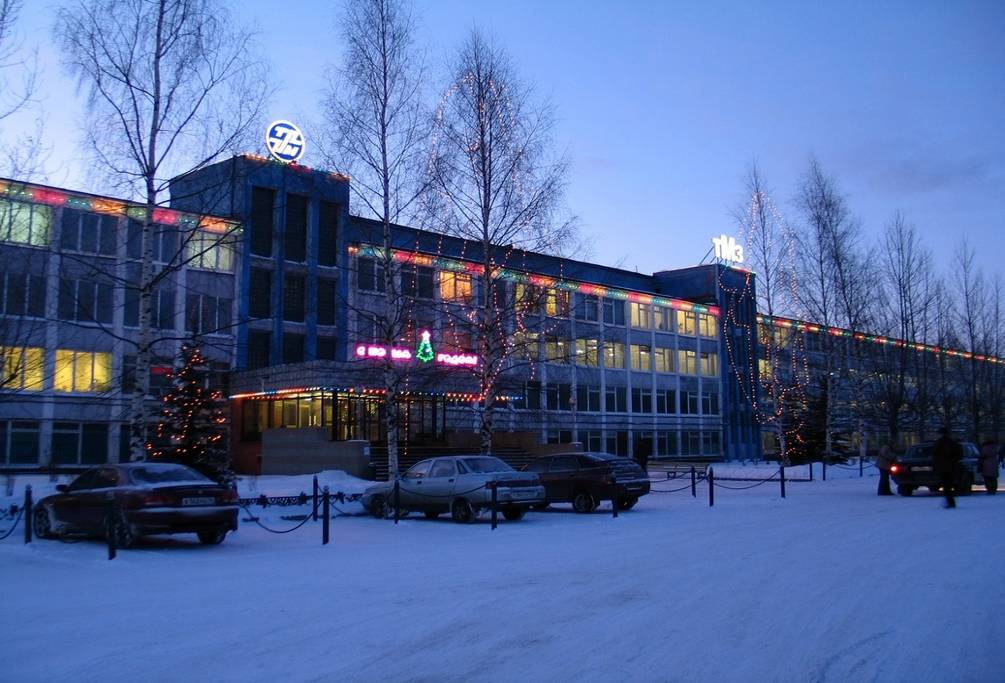 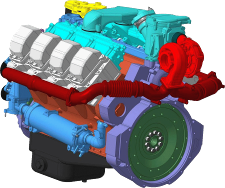 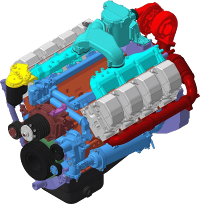 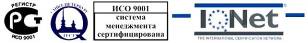 Примечания.1 *   Блок цилиндров 842.1002012-20 для двигателей с пневмокомпрессором.2 **  Блок цилиндров 8484.1002012-10 для двигателей без пневмокомпрессора.3      С апреля . подвод масла к пневмокомпрессору осуществляется от блока цилиндров. Отверстие подвода масла в картере маховика не выполняется.Примечания 1 * Допускается замена на манжету 840.1005034.2 ** Для комплектации 8481.1000175-052  кронштейн 852.1001017.Примечания.1 *   Картер маховика 8421.1002310-51 (выполнен без канала подвода масла к пневмокомпрессору) применяется с апреля  (см. примечание к блоку цилиндров). При замене обеспечить подвод масла к пневмокомпрессору – допускается использовать точку подвода масла к турбокомпрессору.2 **  Допускается замена на манжету 236-1005160-А4 (140-170-13).3 ***Для комплектации 8435.1000175-15 картер маховика 8435.1002310, дополнит 2 болта 8424.1002700-10 М16х1,5х188., на 8431.1000175-087 картер мах 8424.1002310-30 плюс 4 болта 8424.1002700-10Примечание - * Шестерня (модуль m=3,75 мм, число зубьев 23) применяется с декабря . До декабря . применялась шестерня в сборе 240.1005674 (модуль m=4,25 мм, число зубьев 22).Примечания.1 *    Картер маховика 8423.1002310-41 ( выполнен без канала подвода масла к пневмокомпрессору ) применяется с апреля . (см. примечание к блоку цилиндров). При замене обеспечить подвод масла к пневмокомпрессору – допускается использовать точку подвода масла к турбокомпрессору.2 **  Допускается замена на манжету 236-1005160-А4 (140-170-13).Примечание - * Шестерня 840.1005674 (модуль m =3,75мм, число зубьев 23) применяется с декабря .(см. примечание к стартеру). До декабря 2001 г. применялась шестерня 240.1005674 (модуль m =4,25мм, число зубьев 22).Примечания.1 *   Крышка головки цилиндра под установку сапуна 8481.1014100-01.2 **  Крышка головки цилиндра под установку сапуна 8463.1014100-10 / -20.Примечание - * На ТМЗ не производятся, см. Перечень производителей комплектующих к двигателям.Примечание - * На ТМЗ не производятся, см. Перечень производителей комплектующих к двигателям.Примечания.1 *     На двигателе 8424.10-031 под к/п ЯМЗ-2393-10 – шкив 8423.1005061-20 под к/п 202 – шкив 841.1005061.2 **   На двигателе 85227.10 применяется шкив 8481.1005061-30, на комплектации 8481.1000175-052 - шкив 8481.1005061.3 ***  На ТМЗ не производятся, см. Перечень производителей комплектующих к двигателям.Примечания.1 *    На ТМЗ не производятся, см. Перечень производителей комплектующих к двигателям.2 **  На двигателях 8424.10-031, 8431.10 под к/п 202 – маховик 8421.1005115-11; под к/п ЯМЗ-2393-10 – маховик 8531.1005115 на двиг  8431.1000175-087 – маховик 8424.1005115-87.3 *** Обод зубчатый 842.1005125-20 (модуль m=3.75мм, число зубьев 132) применяется с декабря . До декабря . применялся обод зубчатый 842.1005125-10 (модуль m=4.25мм, число зубьев 115).4 **** Для комплектации 8435.1000175-15 маховик 8435.1005115.5 ***** Для двигателей 8424.10-033, 8424.10-03, 8424.10-08, 8431.10, 8463.10, 8481.10-04 – шестерня 840.1005030-01 (цементированная).Примечание – 	*   На ТМЗ не производятся, см. Перечень производителей комплектующих к двигателям.Примечания.1 *    В состав маховика 8486.1005118-10 входит зубчатый обод 842.1005125-20.2 **  Не входят в состав маховика.Примечание - * На ТМЗ не производится, см. Перечень производителей комплектующих к двигателям.Примечание - * На ТМЗ не производится, см. Перечень производителей комплектующих к двигателям.* Для комплектации 8435.1000175-15 трубы 8435.1008042,  8435.1008043, а также дополнит для приподнятого соединит патрубка  8435.1008333-10 Проставка, 8435.1008343-10 Втулка, 310067-П2 Болт М12х1,25х30 – 2 шт., 8423.1008504 Болт М12х1,25х1251 * Для комплектации 8481.1000175-052  указатель 8481.1009050.Примечание - * Допускается применять вместо 852.1012200-10Примечание - * На ТМЗ не производятся, см. Перечень производителей комплектующих к двигателям.Примечание - * Допускается замена на 6909-3407241-20.Примечания.1  *    Применяется для привода насоса забортной воды 241-1307010 (рис.38).2 **    Применяется для привода насоса забортной воды 8481.1307009 (рис.38).Примечание - * Трубка высокого давления поз. 12 может заменять любую из трубок поз. 44 – 51 подгибанием по месту.Примечание - * На двигателе 8481.10-07 не применяется.Примечание - 	*  На двигатель 8481.10-07 детали не устанавливаются.** В том числе для 8481.10-05 в комплектации 8481.1000175-052.Примечания.1 *     На двигатель 8481.10-07 детали не устанавливаются.2 **   Для двигателя 8481.10-05.3 **   Насос предпусковой прокачки топлива в комплекте с трубкой 8431.1104410, штуцером 8431.1104421 и штуцером 8431.1104422 может быть установлен на любой двигатель.Примечания.1 *    На ТМЗ не производится, см. Перечень производителей комплектующих к двигателям.2 **  Детали установки и подсоединения датчика не поставляются.Примечания.1 *    Фильтр в сборе производит Ярославский моторный завод.2 **   На двигателях 8486.10-02, 8486.10-03 применен в количестве одной штуки, на двигателе 8424.10-03 данный фильтр не используется. Детали установки и подсоединения фильтра не поставляются.Примечание - * На ТМЗ не производится, см. Перечень производителей комплектующих к двигателям. Привод может быть установлен на любой двигатель.Примечание * - Фильтр 7511 аналогичен фильтру 8421 по характеристикам и фильтрующим элементам, отличается улучшенным креплением корпуса бункера и незначительным смещением входной горловины.Примечание - * На ТМЗ не производится, смотри Перечень производителей комплектующих к двигателям.Примечание - * На ТМЗ не производится, см. Перечень производителей комплектующих к двигателямПримечание - * применяется в зависимости от конструкции.Примечание - * На ТМЗ не производится, см. Перечень производителей комплектующих к двигателям.Примечания.1 *    На ТМЗ не производится, см. Перечень производителей комплектующих к двигателям.2 **   Для указанных моделей двигателей подрегулировка топливных насосов проводится на ОАО “ТМЗ”.Примечание - * На ТМЗ не производится, см. Перечень производителей комплектующих к двигателям.Примечание - * На ТМЗ не производится, см. Перечень производителей комплектующих к двигателям.Примечание - * На ТМЗ не производится, см. Перечень производителей комплектующих к двигателям.Примечания. 1 *    Для комплектации 8481.1000175-051 коллектор впускной левый выполнен без шпилек на заднем торце.2 **   На двигателях выпуска до июля 2007г., без механизма аварийного останова, применены детали 842.1115032-11 Патрубок; 840.1115158-01 Втулка.3 *** Для комплектации 8481.1000175-052.Примечания.1 *    Применяется на двигателях без механизма аварийного останова.2 **   Применяется на двигателях с механизмом аварийного останова.Примечания - 	1 *   Прикладывается в монтажный комплект.2 **  Для комплектаций 8435.1000175-15, 8525.1000175-10/11   8435.1115182-10.Примечания.1 *    Механизм аварийного останова в однопроводном исполнении.2 **   Механизм аварийного останова в двухпроводном исполнении.3 ***  На ТМЗ не производится, смотри Перечень производителей комплектующих к двигателям.         На двигатели 8424.10-05, 8424.10-08, 8481.10, 8481.10-02, 8481.10-04, 8481.10-05 механизм аварийного останова устанавливается по требованию потребителя.Примечания.1 *     Входит в колпак фильтра 840.1117182.2 **   Элемент в упаковке может иметь обозначение 840.1117039-01. На ТМЗ не производится, смотри Перечень производителей комплектующих к двигателям.3 ***  Для двигателя 8463.10.Примечания - * На ТМЗ не производятся, см. Перечень производителей комплектующих к двигателям.Примечания 1 * На двигателе может быть установлена трубка слива масла 8423.1118230-30 в комплекте со сливным патрубком 8423.1118230-30.2 **  Для комплектации 8435.1000175-15  трубки 8435.1118220,  8435.1118230.Примечания.1 *    На ТМЗ не производятся, см. Перечень производителей комплектующих к двигателям.2 **   Применяемость см. Рис. 32.Примечание - * На ТМЗ не производится, см. Перечень производителей комплектующих к двигателям.Примечания.1 *    Входит в узел поз. 22 **   Входит в узел поз. 12Примечание - *    Входит в узел поз. 12Примечание - * см. рис. 37а.Примечание - * На ТМЗ не производится, см. Перечень производителей комплектующих к двигателям.Примечание – допускается замена на 94459 Уплотнение торцовое водяного насоса (в сборе) UMBRA U 19/40/11,5 (SP 2239)Различия водяных насосовПримечания 1 *  Можно применять вместо 25 6421 1118.2 ** Для комплектации 8481.1000175-052.Примечание - 	*  Входит в состав гидромуфты в сборе (см.таблицу к Рис.41).* Для комплектации 8481.1000175-052.Примечание - 	*  В комплект поставки не входит.Примечание - *  На машинах с коробкой передач типа ЯМЗ-239 применено сцепление другого типа.Примечание - *Детали крепления механизма отключения трансмиссии к двигателю.Примечание - * На ТМЗ не производится, см. Перечень производителей комплектующих к двигателям.Примечание – Компрессор на ТМЗ не производится, см. Перечень производителей комплектующих к двигателям.Ремонтные комплекты для компрессора LP 3999-K 012323Примечания.1 *  На ТМЗ не производятся, см. Перечень производителей комплектующих к двигателям.2 *  Генератор 4001.3771В-42 отличается от 4001.3771-42 специальной приемкой; генератор 4011.3771-42 в отличие от 4001.3771-42 выполнен по двухпроводной схеме (с изолированным выводом клеммы « - »).Примечание - * На ТМЗ не производится, см. Перечень производителей комплектующих к двигателям.Примечания.1 Генераторы на ТМЗ не производятся, см. Перечень производителей комплектующих к двигателям.2 Генератор 4001.3771В-42 отличается от 4001.3771-42 специальной приемкой; генератор 4011.3771-42 в отличие от 4001.3771-42 выполнен по двухпроводной схеме (с изолированным выводом клеммы « - »).Примечание - * На ТМЗ не производится, см. Перечень производителей комплектующих к двигателям.Примечания.1 *    На ТМЗ не производятся, см. Перечень производителей комплектующих к двигателям.2 **   Стартер 2502.3708-50 выполнен по двухпроводной схеме.3      Число зубьев шестерни 10, модуль . Для двигателей выпуска с декабря .4      На двигателях выпуска до декабря 2001г. применялся стартер 2501.3708-01, число зубьев шестерни 11, модуль .Примечания - 	*  Производятся на ТМЗ.Примечание - * На ТМЗ не производится, см. Перечень производителей комплектующих к двигателям.Примечания.1 *    Производятся на ТМЗ.2 **   Включает головки S10, S11, S12, S13, S14, S15, S17, S19, S22, S24, S27, S30, S32.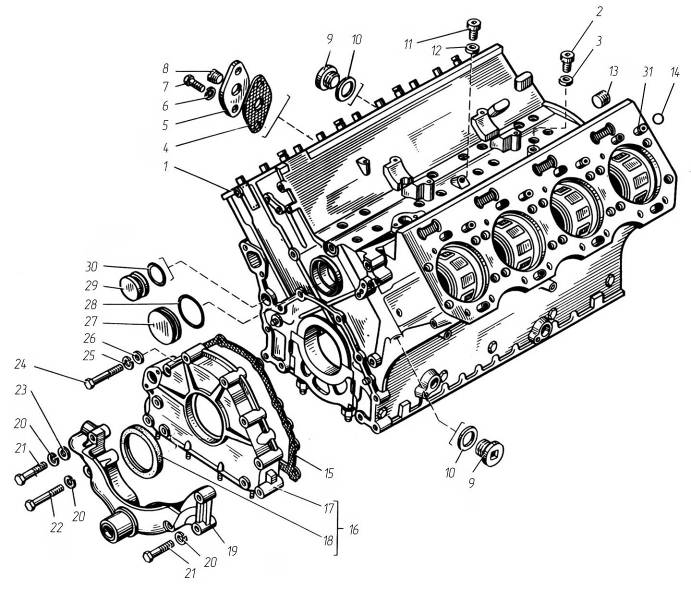 Рис. 1Блок цилиндровРис. 1Блок цилиндровБлок цилиндровБлок цилиндровБлок цилиндровБлок цилиндровБлок цилиндров№ поз.ОбозначениеНаименование8421.108424.108424.10-0218424.10-038424.10-0318424.10-0338424.10-048424.10-058424.10-068424.10-078424.10-0885227.108431.108463.108481.108481.10-028481.10-048482.108481.10-058481.10-078486.10-028486.10-0385226.108435.108481.10-088522.101842.1002 012-20*Блок цилиндров для запасных частей1————8484.1002 012-10**Блок цилиндров для запасных частей—1112310 219-П29Болт – пробка М10x1-6gx14—1113312 482-П34Шайба 10—1114236-1011296Прокладка11115841.1002084Крышка водяной полости11116252 135-П2Шайба 8 Т22227201 458-П29Болт М8-6gх2522228316 198-П29Пробка КГ1/4″11119316 106-П29Пробка М14х1,5-6g444410312 326-ППрокладка 14х19х1,5444411316 144-П2Пробка М20х1,5-6g111112312 630-ПШайба111113316 135-П2Пробка К3/8″2222148424.1003063Кольцо О-R 15-2,5 FRM801616161615841.1002265Прокладка1111№ поз.ОбозначениеНаименование8421.108424.108424.10-0218424.10-038424.10-0318424.10-0338424.10-048424.10-058424.10-068424.10-078424.10-0885227.108431.108463.108481.108481.10-028481.10-048482.108481.10-058481.10-078486.10-028486.10-0385226.108435.108481.10-088522.1016841.1002260-01Крышка передняя (в сборе)111117841.1002264-01Крышка передняя111118521 012*Манжета передняяBAUM 6SLX7 (100х125х12)111119841.1001017Кронштейн передней опоры11**——852.1001017Кронштейн передней опоры——1—8522.1001017-10Кронштейн передней опоры———120252 138-П2Шайба 14 ОТ66662145 9318 1578Болт М14х1,5-6gх13044662245 9318 1599Болт М14х1,5-6gх17022——23252 016-П29Шайба 14111124200 460-П29Болт М10х1,25-6gх75444425252 136-П2Шайба 10 ОТ444426252 006-П29Шайба 10444427840.1002524Заглушка отверстияраспределительного вала11112825 3111 2566Кольцо 075-080-25-2-1111129841.1002025Заглушка масляного канала11113025 3111 2072Кольцо 023-027-25-2-1111131840.1003037Втулка8888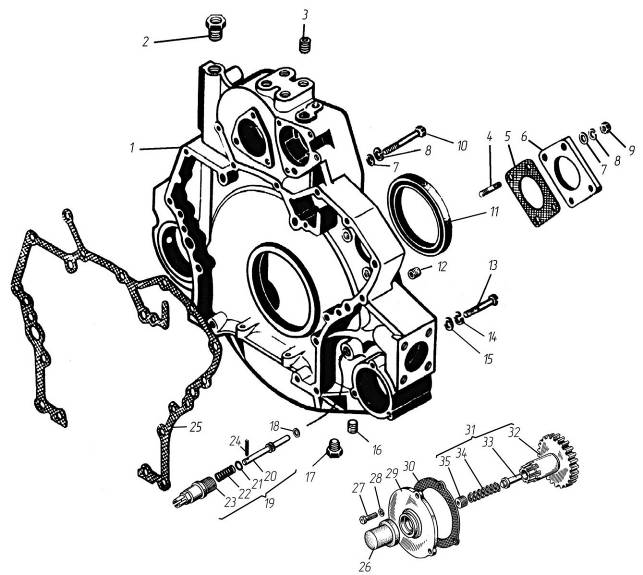 Рис. 2Картер маховикаРис. 2Картер маховикаКартер маховикаКартер маховикаКартер маховика№ поз.ОбозначениеНаименование8421.108424.108424.10-038424.10-0318424.10-0338424.10-058424.10-088431.108435.10***8463.108481.10-058481.10-078481.10-088486.10-028486.10-038522.108424.10-021—8421.1002310-51*Картер маховика (в сборе)1——8424.1002310-30Картер маховика (в сборе)—11842.1002312-41Картер маховика 112316 622-П29ВвертышМ14х1,5-6Н-М24х2-6gх18113316 620-П29ВвертышМ10х1,25-6Н-М16х1,5-3nх18444216 554-П29Шпилька М10хх28445841.1002324Прокладка116841.1002323Заглушка люка под насосгидроусилителя руля117252 006-П29Шайба 10998252 136-П2Шайба 10 ОТ999250 517-П29Гайка М10х1,25-6Н4410200 467-П29Болт М10х1,25-6gх1105511389 458**Манжета BAUM7X7 (140-170-15)1112316 610-П29ВвёртышМ12х1,25-6Н-М18-3nх24121213200 404-П29Болт М12х1,25-6gх958814252 137-П2Шайба 12 ОТ8815252 007-П29Шайба 128816316 600-П29Ввёртыш М8-6Н-М14-3nх2022№ поз.ОбозначениеНаименование8421.108424.108424.10-038424.10-0318424.10-0338424.10-058424.10-088431.108435.108463.108481.10-058481.10-078481.10-088486.10-028486.10-038522.108424.10-02117316 172-П29Пробка М16х1,5-6g1118312 766-ППрокладка 22х28х1,51119840.1005440Фиксатор маховика (в сборе)1120840.1005442Фиксатор маховика1121238Н-1722063Кольцо уплотнительное1122840.1005446Пружина1123840.1005444Корпус1124313 412-П29Штифт 6х361125841.1002314Прокладка картера1126840.1005688Колпачок1127201 420-П29Болт М6-6gх203328252 134-П2Шайба 6 Т3329842.1005676Корпус1130842.1005696Прокладка1131840.1005674*Шестерня механизма проворота (в сборе)1132840.1005678*Шестерня1133240-1005683Упор1134240-1005681Пружина1135316 139-П2Пробка КГ1/2″1136316 105-ППробка К 1/8”1137216 563-П29Шпилька М10хх5022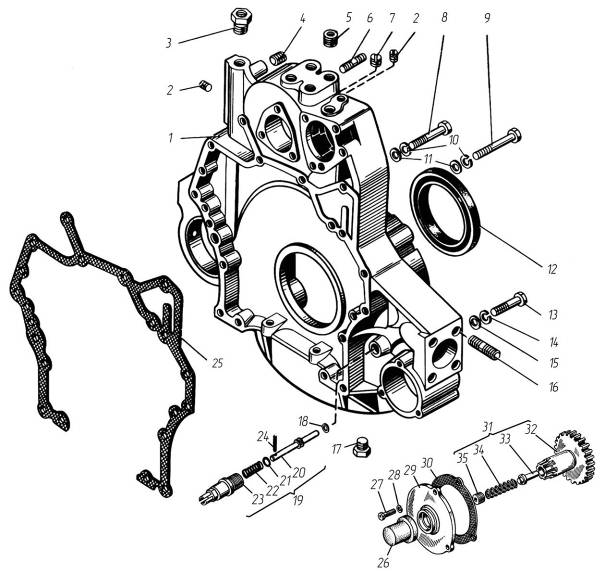 Рис.2а Картер маховикаРис. 2аКартер маховикаКартер маховикаКартер маховика№ поз.ОбозначениеНаименование8424.10-048424.10-068424.10-078481.108481.10-028481.10-048482.1085226.1085227.10—8423.1002310-41*Картер маховика (в сборе)118423.1002312-41Картер маховика 12316 105-ППробка К 1/8”13316 615-П29ВвертышМ16х1,5-6Н-М24х2-6gх1814316 621-П29Ввертыш М12х1,25-6Н-М18-3hх2845316 620-П29ВвертышМ10х1,25-6Н-М16х1,5-3nх1846216 563-П29Шпилька М10хх5027316 139-П2Пробка КГ1/2″18200 467-П29Болт М10х1,25-6gх11039200 471-П29Болт М10х1,25-6gх140210252 136-П2Шайба 10 ОТ511252 006-П29Шайба 10512389 458**Манжета BAUM7X7 (140-170-15)113200 404-П29Болт М12х1,25-6gх95814252 137-П2Шайба 12 ОТ815252007-П29Шайба 12816216626-П29Шпилька М14хх35х688№ поз.ОбозначениеНаименование8424.10-048424.10-068424.10-078481.108481.10-028481.10-048482.1085226.1085227.1017316172-П29Пробка М16х1.5-6g118312766-ППрокладка 22х28х1,5119840.1005440Фиксатор маховика (в сборе)120840.1005442Фиксатор маховика121238Н-1722063Кольцо уплотнительное122840.1005446Пружина123840.1005444Корпус124313412-П29Штифт 6х361258423.1002314Прокладка картера126840.1005688Колпачок127201 420-П29Болт М6-6gх20328252 134-П2Шайба 6 Т329842.1005676Корпус130842.1005696Прокладка131840.1005674*Шестерня механизма проворота(в сборе)132840.1005678*Шестерня133240-1005683Упор134240-1005681Пружина135316 139-П2Пробка КГ1/2″136316 105-ППробка К 1/8”137216 563-П29Шпилька М10хх502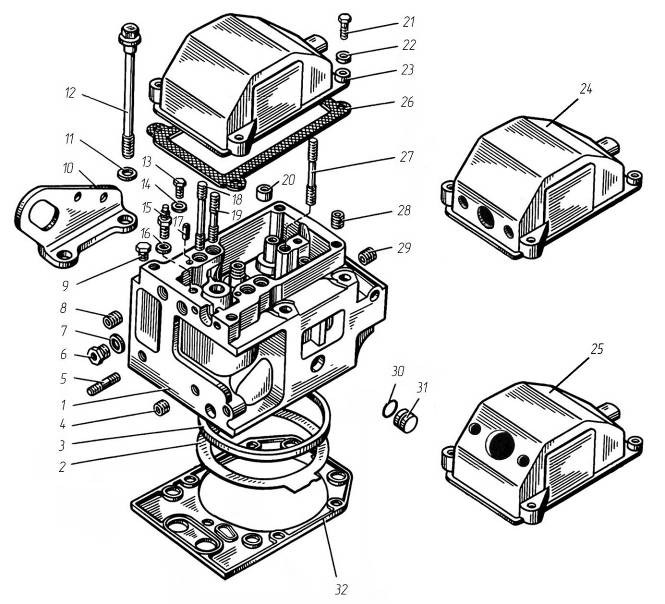 Рис. 3Головка цилиндраРис. 3Головка цилиндра.Головка цилиндра.Головка цилиндра.Головка цилиндра.Головка цилиндра.Головка цилиндра.Головка цилиндра.Головка цилиндра.№ поз.ОбозначениеНаименование8421.108424.108424.10-0218424.10-038424.10-048424.10-068424.10-078482.108424.10-0318424.10-058481.108481.10-028481.10-048481.10-058522.108424.10-0338424.10-088463.108486.10-028486.10-0385226.108481.10-078481.10-0885227.108431.108435.10—840.1003010-20Головка цилиндра с клапанами888888—840.1003013-20Головка цилиндра без клапанов для запасных частей8888881840.1003014-40Головка цилиндра8888882840.1003212-30Прокладка головки8888883840.1003466Кольцо уплотнительное8888884316 613-П29ВвертышМ10х1,25-6Н-М16х1,5-6gх261616161616166316 603-П29ВвертышМ10х1-6Н-М16х1,5-6gх20,58888887201-1015624Шайба уплотнительная 168888888316612-П29Ввертыш М8-6Н-М14-6gх211616161616169316121-П29Пробка К1/4″88888810841.1002350 / 351Рым левый / правый2/22/22/22/22/22/211312693-П29Шайба 1648484840444412840.1003016-01Болт крепления головкицилиндра48484840444413201 454-П29Болт М8-6gх1688888814312 638-ПШайба 888888815840.1104918Ниппель88888816312 482-П34Шайба 1088888817258 639-ПШтифт 6х16161616161616№ поз.ОбозначениеНаименование8421.108424.108424.10-0218424.10-038424.10-048424.10-068424.10-078482.108424.10-0318424.10-058481.108481.10-028481.10-048481.10-058522.108424.10-0338424.10-088463.108486.10-028486.10-0385226.108481.10-078481.10-0885227.108431.108435.1018310 469-П2Шпилька крепления осикоромысла М12хх8516161616161619310 470-П2Шпилька крепления осикоромысла М12хх5516161616161620840.1007095Втулка-штифт32323232323221201 464-П29Болт М8-6gх4032323232323222252 005-П29Шайба 832323232323223840.1003264Крышка головки цилиндра776777248481.1003264*Крышка головки цилиндра1—————25849.1003264-01Крышка головки цилиндра—————1258463.1003264**Крышка головки цилиндра—1211—26840.1003270Прокладка крышки головки цилиндра88888827310 471-П2Шпилька крепления скобы форсунки М10хх6388888828316628-П29ВвертышМ8-6Н-М14-6gх2632323232323229316 627-ПВвертышМ10-6Н-М16х1,5-6gх2616161616161630238Н-1723031Кольцо уплотнительное32323232323231840.1003436Заглушка32323232323232840.1003213-03или 840.1003213-02Прокладка уплотнительная888888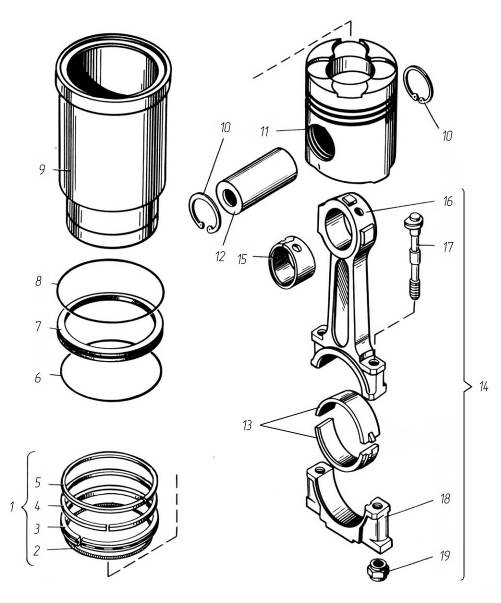 Рис. 4Гильза цилиндра, поршень и шатунРис. 4Гильза цилиндра, поршень и шатун.Гильза цилиндра, поршень и шатун.Гильза цилиндра, поршень и шатун.Гильза цилиндра, поршень и шатун.№ поз.ОбозначениеНаименование8421.108424.108424.10-0218424.10-0318424.10-048424.10-058424.10-068424.10-078481.108481.10-028481.10-058481.10-078482.108486.10-028486.10-038424.10-038424.10-0338424.10-088431.108435.108463.108481.10-048481.10-088522.1085226.1085227.1018421.1004002*Кольца поршневые, комплект882840.1004038*Расширитель маслосъемного кольца883840.1004035*Кольцо маслосъемное8848401.1004032-02*Кольцо компрессионное второе885840.1004030*Кольцо компрессионноеверхнее886840.1002024или 25 3111 6381Кольцо уплотнительное160-170-58-2-5887840.1002040Кольцо уплотнительное88825 3111 6594Кольцо уплотнительное150-155-25-2-5889840.1002021-11Гильза цилиндра88108401.1004022Кольцо упорное1616118401.1004015-01Поршень8—847.1004015Поршень—8128401.1004020Палец поршневой8813840.1004058*Вкладыш шатуна1616148401.1004045Шатун (в сборе)88158401.1004052-01*Втулка шатуна88168401.1004050Шатун8817840.1004062Болт крышки шатуна1616№ поз.ОбозначениеНаименование8421.108424.108424.10-0218424.10-0318424.10-048424.10-058424.10-068424.10-078481.108481.10-028481.10-058481.10-078482.108486.10-028486.10-038424.10-038424.10-0338424.10-088431.108435.108463.108481.10-048481.10-088522.1085226.1085227.10188401.1004055Крышка шатуна8819840.1004064Гайка1616—840.1004005Болт и гайка шатуна, комплект1616—842.1000104*Вкладыши шатуна, комплект11—8401.1004001-01Гильза, поршень, поршневые и уплотнительные кольца, комплект8——847.1004001Гильза, поршень, поршневые и уплотнительные кольца, комплект—8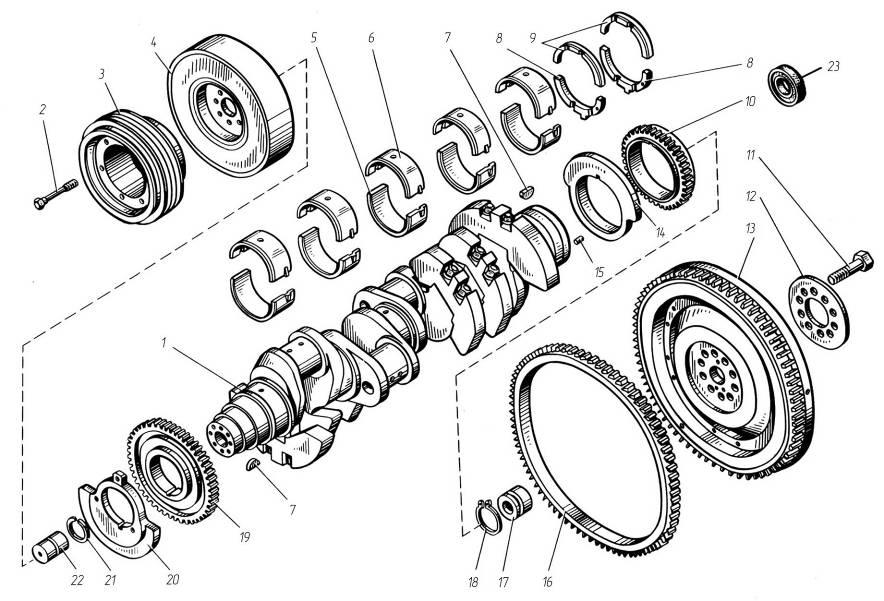 Рис. 5Коленчатый вал и маховикРис. 5Коленчатый вал и маховикКоленчатый вал и маховикКоленчатый вал и маховикКоленчатый вал и маховикКоленчатый вал и маховикКоленчатый вал и маховикКоленчатый вал и маховикКоленчатый вал и маховикКоленчатый вал и маховикКоленчатый вал и маховикКоленчатый вал и маховикКоленчатый вал и маховикКоленчатый вал и маховикКоленчатый вал и маховикКоленчатый вал и маховикКоленчатый вал и маховикКоленчатый вал и маховикКоленчатый вал и маховикКоленчатый вал и маховикКоленчатый вал и маховикКоленчатый вал и маховикКоленчатый вал и маховик№ поз.ОбозначениеНаименование8424.108421.108424.10-038424.10-0218424.10-0318424.10-0338424.10-048424.10-058424.10-068424.10-078424.10-088431.108435.108463.108481.108481.10-028481.10-048481.10-058481.10-078481.10-088482.108486.10-028486.10-038522.1085226.1085227.10—8421.1005007Вал коленчатый в сборе с подшипником и шестернями1——————————1—————1———8423.1005010Вал коленчатый в сборе с шестернями—1111111111—11111—111842.1005015Вал коленчатый111111111111111111112840.1005062-01Болт888888888888888888883841.1005061Шкив111*1111—11——————————8423.1005061-20Шкив——1*—————————11**——1———8424.1005061-20Шкив———————1————————————8463.1005061Шкив———————————1————————8481.1005061Шкив——————————1—————————8481.1005061-26Шкив———————————————————1**8481.1005061-27Шкив——————————————11————8486.1005061-12Шкив—————————————————1——8522.1005061Шкив——————————————————1—4840.1005070-01Гаситель крутильныхколебаний111111111111111111115840.1005171***Вкладыш нижний555555555555555555556840.1005170***Вкладыш верхний55555555555555555555745 9824 6270Шпонка 8х11 сегментная333333333333333333338840.1005194-10*Полукольцо упорногоподшипника нижнее222222222222222222229840.1005193*Полукольцо упорногоподшипника верхнее22222222222222222222№ поз.ОбозначениеНаименование8424.108421.108424.10-038424.10-0218424.10-0318424.10-0338424.10-048424.10-058424.10-068424.10-078424.10-088431.108435.10****8463.108481.108481.10-028481.10-048481.10-058481.10-078481.10-088482.108486.10-028486.10-038522.1085226.1085227.1010840.1005030Шестерняраспределительная1111111111111111111111840.1005023Болт101010101010101010101010101010101010101012840.1005128Пластина1———11111—1111111—118421.1005128-01Пластина—111—————1——————————138421.1005115-11Маховик1—1**————————1————————8423.1005115-21Маховик—————1——1———1———1——18424.1005115-21Маховик—1——————————————————8481.1005115-07Маховик——————————————1—————8481.1005115-31Маховик——————————1——1——————8481.1005115-40Маховик————1—11————————————8522.1005115-10Маховик——————————————————1—8531.1005115Маховик——1**1—————1**——————————842.1005118-10Маховик———————————————1————148423.1005027Противовес задний1111111111111111111115313 465-ПШтифт 10х401111111111111111111116842.1005125-20***Обод зубчатый(входит в состав маховика)1111111111111111111117840.1005121-01Втулка установочная————11111—1—11111—11842.1005121Втулка установочная1——————————1————————8424.1005121-21Втулка установочная—1——————————————————8531.1005121Втулка установочная——11—————1——————————№ поз.ОбозначениеНаименование8424.108421.108424.10-038424.10-0218424.10-0318424.10-0338424.10-048424.10-058424.10-068424.10-078424.10-088431.108435.108463.108481.108481.10-028481.10-048481.10-058481.10-078481.10-088482.108486.10-028486.10-038522.1085226.1085227.1018840.1005122Кольцо упорное1———11111—1111111—1119841.1011240Шестерня привода масляного насоса11111111111111111111208423.1005026Противовес передний1111111111111111111121840.1005526Кольцо упорное1111111111111111111122840.1005525Вставка коленчатого вала111111111111111111112345 1213 3873Подшипник 305ГОСТ 8338-751——————————1—————1——Подшипник 160305ГОСТ 8882-75——11—————1——————————Подшипник 60206ГОСТ 7242-89—1———————————————————842.1000102*Вкладыши коренныхподшипников, комплект11111111111111111111—8423.1000107Вал коленчатый с коренными и шатунными вкладышами, комплект11111111111111111111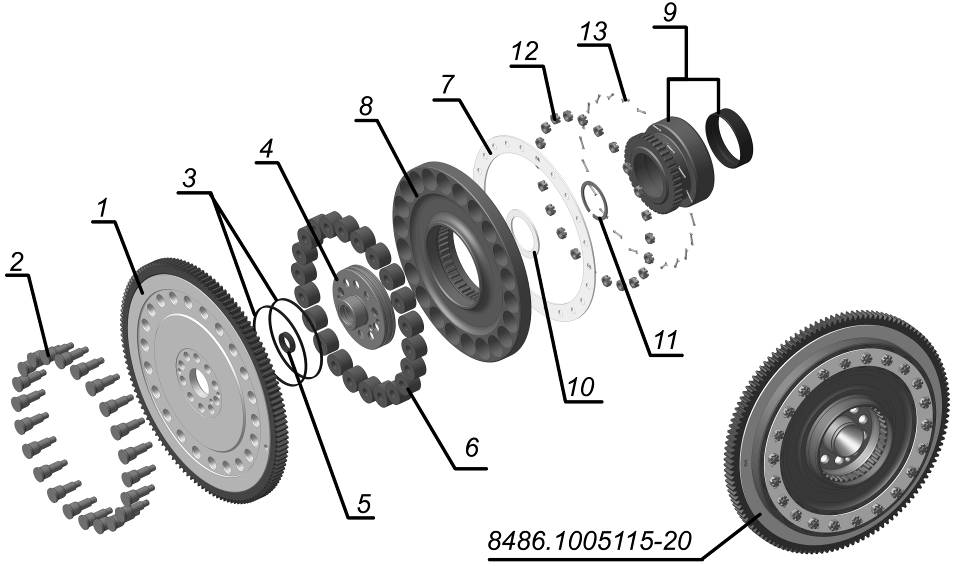 Рис. 5аМаховикРис. 5аМаховикМаховикМаховик№ поз.ОбозначениеНаименование8486.10-028486.10-03—8486.1005115-20Маховик (в сборе)118486.1005118-10*Маховик с ободом128486.1605042Палец22325 3111 2228Кольцо 155-160-36-2-5248486.1005121-10Фланец маховика15240.1307090Манжета 25х42х1016700.00.16.017Амортизатор2278486.1605041Кольцо188486.1605040Полумуфта ведущая198486.1605044**Зубчатый венец1108486.1605047**Кольцо дистанционное1118486.1605048**Кольцо запорное112250959-ПГайка М122213258039-П29Шплинт 3,2х20.01622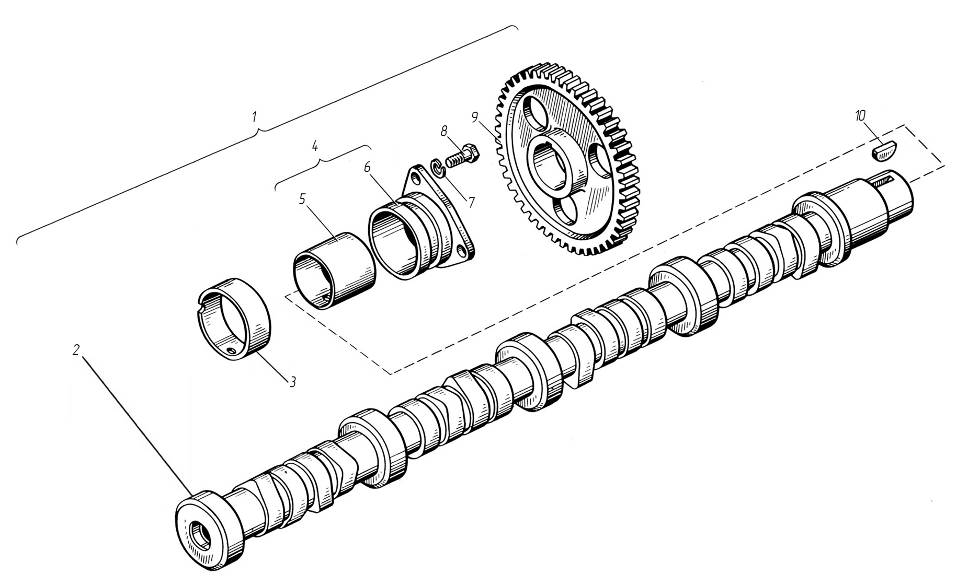 Рис. 6Распределительный валРис. 6Распределительный валРаспределительный валРаспределительный вал№ поз.ОбозначениеНаименованиеВсе двигатели1842.1006 010-10Вал распределительный с шестерней (в сборе)12846.1006 015Вал распределительный13840.1006 037-10Втулка44842.1006032-02Подшипник распределительного вала задний15840.1006 026-10Втулка задняя16840.1006 033-11Корпус подшипника17252 135-П2Шайба 8Т3845 9347 6523Болт М8×2239840.1006 214-01Шестерня11045 9824 6265Шпонка 25×5×101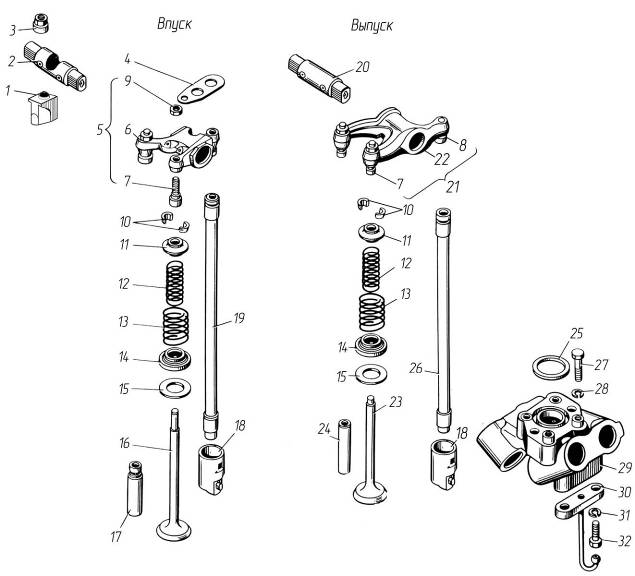 Рис. 7Клапаны и толкателиРис. 7Клапаны и толкателиКлапаны и толкателиКлапаны и толкатели№ поз.ОбозначениеНаименованиеВсе двигатели1840.1007 106Стойка оси коромысла впускных клапанов162840.1007 091Ось коромысла впускных клапанов83311 905-П2Гайка М 12×1,25324840.1007 136Пластина стойки165840.1007110-01Коромысло впускных клапанов с винтами регулировочными86840.1007 114-20Коромысло впускных клапанов с втулками87840.1007 147Винт регулировочный с чашкой328 840.1007170-10Палец шаровой169311 526-П2Гайка М 10×13210840.1007 028Сухарь6411840.1007 024Тарелка3212840.1007 021Пружина внутренняя3213840.1007 020Пружина наружная3214840.1007 027Шайба внутренней пружины3215840.1007 022Шайба наружной пружины3216840.1007 010-20*Клапан впускной1617840.1007 032Втулка направляющая впускного клапана1618840.1007 180Толкатель (в сборе)16№ поз.ОбозначениеНаименованиеВсе двигатели19840.1007 174-02Штанга толкателя впускныхклапанов820840.1007 100Ось коромысла выпускныхклапанов821840.1007140-01Коромысло выпускных клапанов с винтами регулировочными822840.1007 144-20Коромысло выпускных клапанов823840.1007 012-20*Клапан выпускной1624840.1007 033Втулка направляющая выпускного клапана1625840.1007 258Кольцо уплотнительное426840.1007 176-02Штанга толкателя выпускных клапанов827310 025-ПБолт М 10×461628252 006-П29Шайба 1016298401.1007 250Направляющая толкателей4308401.1004 118Форсунка охлаждения поршней831252 135-П2Шайба 81632201 464-П29Болт М8×4016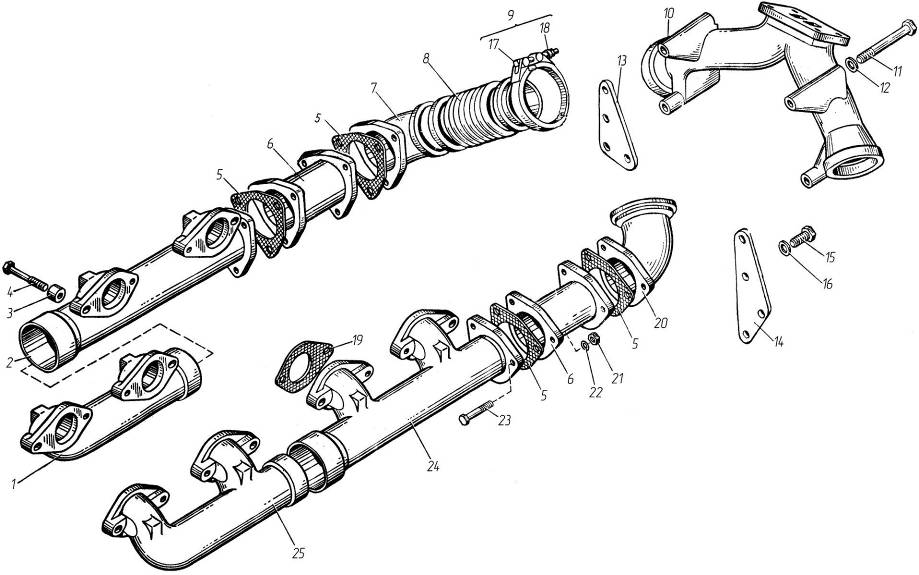 Рис. 8ГазопроводРис. 8ГазопроводГазопроводГазопроводГазопровод№ поз.ОбозначениеНаименование8424.10-048424.10-068424.10-078481.108481.10-028481.10-048482.108482.10-0185226.1085227.108486.10-028486.10-0318423.1008025Коллектор выпускной передний правый1128423.1008029Коллектор выпускной задний правый113240Н-1008510Втулка32324840.1008504Болт М10×70161658421.1008045Прокладка2468486.1008046-10Труба—278423.1008042-10Труба подводящая правая1188421.1008088-10Сильфон газопровода229840.1008328Хомут (в сборе)44108423.1008344-20Патрубок соединительный11118423.1008504Болт М12×1,25×1254412252 007-П29Шайба 1244138486.1008355-10Проставка—1148486.1008354-10Проставка—115310 067-П29Болт М12×1,25×30—416252 137-П2Шайба 12 ОТ—417840.1008310Болт хомута М6×76,54418250 508-П5Гайка М64419840.1008027Прокладка выпускного коллектора88208423.1008043-10Труба подводящая левая11№ поз.ОбозначениеНаименование8424.10-048424.10-068424.10-078481.108481.10-028481.10-048482.108482.10-0185226.1085227.108486.10-028486.10-0321250 517-П5Гайка М10×1,2561222312 300-П2Шайба 10,561223201 684-П29Болт М10×1,25×45612248423.1008030Коллектор выпускной задний левый11258423.1008026Коллектор выпускной передний левый1121250 517-П5Гайка М10×1,2561222312 300-П2Шайба 10,5612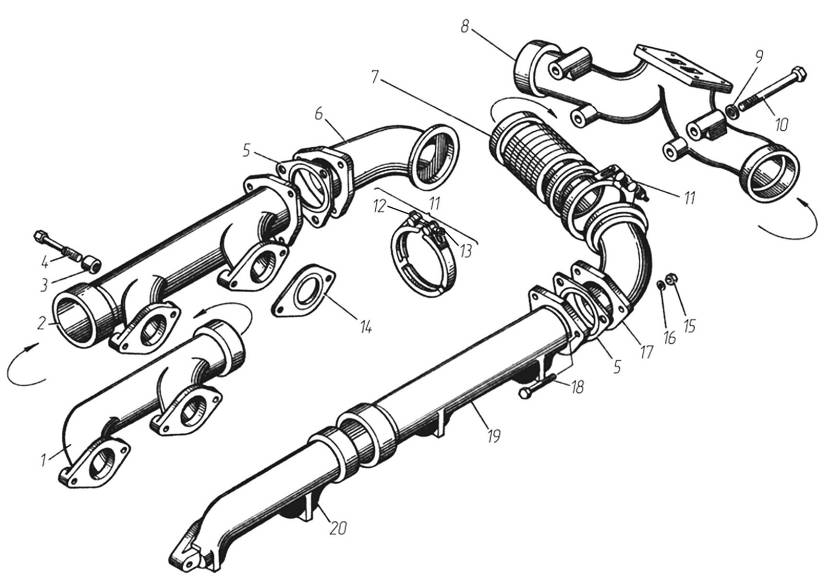 Рис. 8aГазопроводРис. 8аГазопроводГазопроводГазопровод№ поз.ОбозначениеНаименование8421.108424.108424.10-038424.10-058424.10-088424.10-0218424.10-0318424.10-0338431.108435.10*8481.10-058481.10-078481.10-088522.108463.101841.1008025Коллектор выпускной передний правый12841.1008029Коллектор выпускной задний правый13240Н-1008510Втулка324840.1008504Болт М10×70 (в сборе)1658421.1008 045Прокладка268421.1008 042-20Труба подводящая правая178421.1008 088Сильфон газопровода288421.1008 344-20Патрубок соединительный19252 007-П29Шайба 124108421.1008504Болт М10×1,25×90411840.1008328Хомут (в сборе)412840.1008310Болт хомута М6×76,5413250 508-П5Гайка М6414840.1008027Прокладка выпускного коллектора815250 517-П5Гайка М10×1,25616312 300-П2Шайба 10,56178421.1008043-10Труба подводящая левая118201 684-П29Болт М10×1,25×45619841.1008030Коллектор выпускной задний левый120841.1008026Коллектор выпускной передний левый1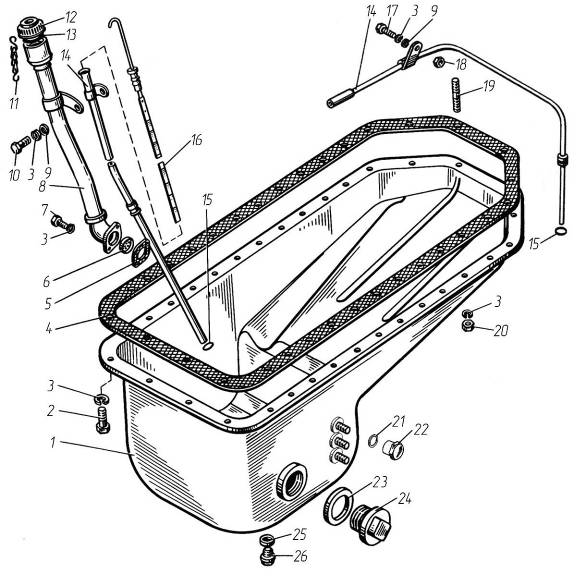 Рис. 9Картер масляный (поддон)Рис. 9Картер масляный (поддон)Картер масляный (поддон)Картер масляный (поддон)Картер масляный (поддон)Картер масляный (поддон)Картер масляный (поддон)Картер масляный (поддон)Картер масляный (поддон)Картер масляный (поддон)Картер масляный (поддон)№ поз.ОбозначениеНаименование8421.108424.108463.108424.10-0218424.10-048424.10-058424.10-068424.10-078424.10-088486.10-028424.10-0318424.10-0338431.108424.10-038435.108481.108481.10-028481.10-048481.10-058482.1085226.108481.10-078481.10-088486.10-038522.101842.1009010-21Картер масляный (в сборе)11—1————18423.1009010-11Картер масляный (в сборе)————1———18462.1009010Картер масляный (в сборе)——1—————18481.1009010Картер масляный (в сборе)—————1——18486.1009010Картер масляный (в сборе)——————1—18522.1009010Картер масляный (в сборе)———————12201 458-П29Болт М8-6g×2526262626262626262206 500-П29Болт3-М8-6g×25222222223252 135-П2Шайба 8 Т33353535353535354842.1009072Прокладка картера (в сборе)111111115841.1002513Прокладка патрубка—11111116840.1009144Сетка патрубка—11111117201 460-П29Болт М8-6g×30—2222223—8423.1009130Патрубок маслоналивнойс крышкой (в сборе)—111111——8522.1009130Патрубок маслоналивнойс крышкой (в сборе)———————188423.1009132Патрубок маслоналивной(в сборе)—111111—88522.1009132Патрубок маслоналивной(в сборе)———————19252 005-П29Шайба 82112111110201 456-П29Болт М8-6g×20-111111-11201-1114064-АЦепочка крышки—1111111№ поз.ОбозначениеНаименование8421.108424.108463.108424.10-0218424.10-048424.10-058424.10-068424.10-078424.10-088486.10-028424.10-0318424.10-0338431.108424.10-038435.108481.108481.10-028481.10-048481.10-058482.1085226.108481.10-078481.10-088486.10-038522.1012201-1114060-АКрышка патрубка —111111113201-11144065-А2Прокладка крышки—1111111—8423.1009058Трубка указателя уровнямасла с кольцом (в сборе)—11—111——8424.1009058-10Трубка указателя уровнямасла с кольцом (в сборе)1——1—————8522.1009058Трубка указателя уровнямасла с кольцом (в сборе)———————1148423.1009059Трубка направляющая указателя уровня масла с кольцом (в сборе)—11—111—148424.1009059Трубка направляющая указателя уровня масла с кольцом (в сборе)1——1————148522.1009059Трубка направляющая указателя уровня масла с кольцом (в сборе)———————11525 3111 2023Кольцо 014-017-19-2-111111111168423.1009050-20Указатель уровня маслас уплотнителем (в сборе)—11—1*11—16842.1009050Указатель уровня маслас уплотнителем (в сборе)1——1————168522.1009050Указатель уровня маслас уплотнителем (в сборе)———————11745 9347 6523Болт М8-6g×221——1————18250 510-П29Гайка М8-6Н1——1————19216 526-П29Шпилька М8××224444444420250 511-П29Гайка М8×1-6Н4444444421312 307-ПШайба 18—————3——№ поз.ОбозначениеНаименование8421.108424.108463.108424.10-0218424.10-048424.10-058424.10-068424.10-078424.10-088486.10-028424.10-0318424.10-0338431.108424.10-038435.108481.108481.10-028481.10-048481.10-058482.1085226.108481.10-078481.10-088486.10-038522.10228481.1009171Гайка колпачковая М18×1,5-6Н—————3——23312 616-ПШайба 64————111—24316 155-П2Пробка М64×2-6Н————111—25312 473-ПШайба 271111111—26316 109-П29Пробка М27×1,5-6Н1111111—268522.1009172Пробка М30×2-6Н———————1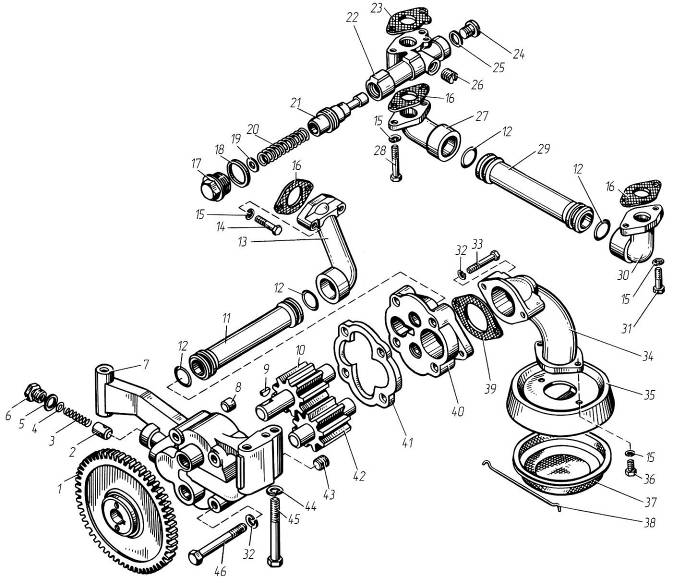 Рис. 10Насос масляныйРис. 10Насос масляныйНасос масляныйНасос масляныйНасос масляныйНасос масляныйНасос масляный№ поз.ОбозначениеНаименование8421.108424.108424.10-0218424.10-038424.10-048424.10-058424.10-068424.10-078424.10-088463.108486.10-28522.108424.10-0318424.10-0338431.108481.108481.10-028481.10-048481.10-058486.10-038482.1085226.108481.10-078481.10-088435.10—8421.1011014Насос масляный (в сборе)111——8481.1011014Насос масляный (в сборе)———11840.1011230Шестерня ведомая приводамасляного насоса11112840.1011364Клапан предохранительный 11113840.1011058Пружина предохранительногоклапана11114252 004-П29Шайба 644445204-1011371Прокладка пробки 19×24×211116204-1011370-БПробка клапана М18×1,5-6g11117841.1011018Корпус масляного насоса совтулками (в сборе)11118240.1011037Втулка установочная222—8852.1011037Втулка установочная———2945 9824 6263Шпонка 5×7,5111110841.1011045-01Шестерня ведущая масляного насоса111—108481.1011045Шестерня ведущая масляного насоса———111842.1011350-11Труба отводящая111—11852.1011350Труба отводящая———1128423.1011151Кольцо 032-038-36-2, Тер 10444413842.1011293Фланец задний111114201 464-П29Болт М8-6g×40222215252 135-П2Шайба 8 Т8888№ поз.ОбозначениеНаименование8421.108424.108424.10-0218424.10-038424.10-048424.10-058424.10-068424.10-078424.10-088463.108486.10-28522.108424.10-0318424.10-0338431.108481.108481.10-028481.10-048481.10-058486.10-038482.1085226.108481.10-078481.10-088435.1016840.1011366Прокладка3333—840.1011054Клапан системы смазки (в сборе)111117840.1011370Пробка М30×2-6g111118312 330-ППрокладка 30×38×2111119252 006-П29Шайба 10222220840.1011057Пружина 111121840.1011055-01Клапан 111122840.1011060-01Корпус клапана111123840.1011544Прокладка 111124316 144-П2Пробка М20×1,5-6g111125312 630-ППрокладка 20×24×1,5111126316 139-П2Пробка КГ 1/2” 111127842.1011415Фланец 111128200 272-П29Болт М8-6g×65222229842.1011406-10Труба отводящая 111130842.1011356Фланец 111131201 458-П29Болт М8-6g×25222232252 136-П2Шайба 10 ОТ666633201 687-П29Болт М10×1,25-6g×552222348421.1011400Труба всасывающая с фланцем(в сборе)1———348423.1011100Труба всасывающая с фланцем(в сборе)——11348462.1011400-10Труба всасывающая масляного насоса (в сборе)—1——№ поз.ОбозначениеНаименование8421.108424.108424.10-0218424.10-038424.10-048424.10-058424.10-068424.10-078424.10-088463.108486.10-28522.108424.10-0318424.10-0338431.108481.108481.10-028481.10-048481.10-058486.10-038482.1085226.108481.10-078481.10-088435.1035840.1011300Чашка заборника111136201 452-П29Болт М8-6g×12222237204А-1011310-ВСетка заборника с ободком (в сборе)111138204А-1011318-БКрючок крепления сетки111139840.1011296-10Прокладка111140842.1011019Крышка масляного насосасо втулкой (в сборе)111141852.1011049Проставка масляного насоса———142840.1011032-11Шестерня ведомая масляного насоса111—428481.1011032Шестерня ведомая масляного насоса———143316 135-П2Пробка КГ 3/8”222244252 137-П2Шайба 12 ОТ 33334545 9327 6144Болт М12×1,25-6g×9033334645 9327 6095Болт М10×1,25-6g×90444—4645 9327 1099Болт М10×1,25-6g×110———4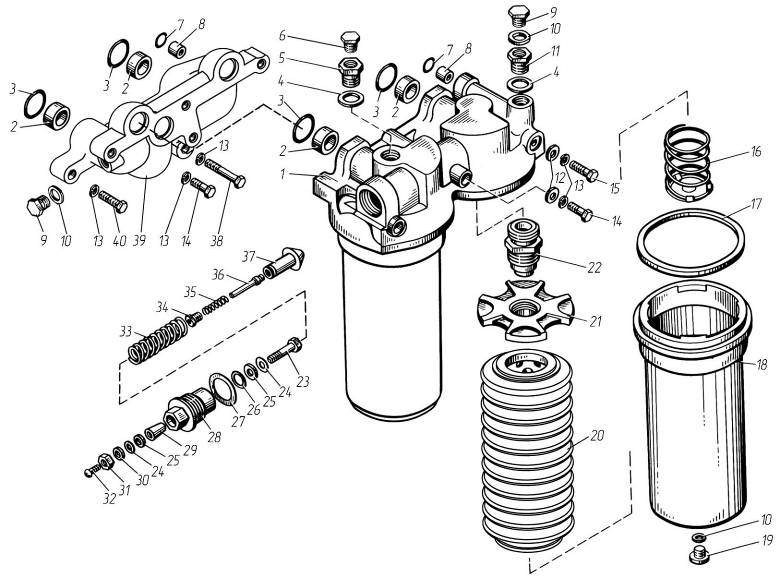 Рис. 11Фильтр очистки маслаРис. 11Фильтр очистки маслаФильтр очистки маслаФильтр очистки маслаФильтр очистки маслаФильтр очистки маслаФильтр очистки масла№ поз.ОбозначениеНаименование8421.108424.108424.10-0218424.10-038424.10-048424.10-058424.10-068424.10-088435.108463.108481.108481.10-028481.10-048481.10-058482.108486.10-028486.10-0385226.108424.10-0318424.10-0338431.108424.10-078522.10—841.1012010Фильтр очистки масла (в сборе)111——8522.1012010Фильтр очистки масла (в сборе)———1—841.1012015Корпус масляного фильтра (в сборе)111——8522.1012015Корпус масляного фильтра (в сборе)———11841.1012020Корпус масляного фильтра11112840.1013630Втулка 366338423.1013149Кольцо O-R 33-3,5 FRM8036634312 630-ППрокладка 20×24×1,522225316 623-П29Ввертыш КГ 1/4”11126316 121-П29Пробка К 1/4”112278424.1003063Кольцо О-R 15-2,5 FRM8012118240-1011037Втулка 12119316 106-П29Пробка М14×1,5-6g122—-10312 326-ППрокладка 14×19×1,5344311316 611-П29Ввертыш М14×1,5-6Н111—12252 007-П29Шайба 12444413252 137-П2Шайба 12 ОТ488414200 393-П29Болт М12×1,25-6g×45125115200 413-П29Болт М12×1,25-6g×1603333№ поз.ОбозначениеНаименование8421.108424.108424.10-0218424.10-038424.10-048424.10-058424.10-068424.10-088435.108463.108481.108481.10-028481.10-048481.10-058482.108486.10-028486.10-0385226.108424.10-0318424.10-0338431.108424.10-078522.1016840.1012046-20Пружина колпака222217840.1012083-10Кольцо резиновое 125×4,5×4,5222218840.1012078-10Колпак с фланцем (в сборе)222219316 154-П29Пробка М14×1,5-6g2222—840.1012039-14Элемент фильтрующий в упаковке222220840.1012040-14Элемент фильтрующий (в сборе)222221840.1012051-11Крышка замковая 222222840.1012127-10Штуцер корпуса фильтра2222—840.1012293-10Пробка перепускногоклапана (в сборе)111123840.1012294-10Контакт неподвижный111124312 307-П29Шайба 10×16×0,3222225312 322-ПШайба 10×16×3 222226312 698-П29Шайба 19×25×0,8444427312 697-ППрокладка 36×44×2111128840.1012067-10Пробка перепускного клапана111129840.1012298-10Втулка уплотнительная111130252 156-П2Шайба 111131250 517-П29Гайка М10×1,25-6Н111132220 048-П29Винт М4-6g×6111133840.1012058Пружина клапана111134840.1012059-10Штуцер клапана111135840.1012291-10Пружина сигнализатора1111№ поз.ОбозначениеНаименование8421.108424.108424.10-0218424.10-038424.10-048424.10-058424.10-068424.10-088435.108463.108481.108481.10-028481.10-048481.10-058482.108486.10-028486.10-0385226.108424.10-0318424.10-0338431.108424.10-078522.1036840.1012292-10Контакт подвижный111137840.1012055-10Клапан перепускной111138200 411-П29Болт 12×1,25-6g×140—1——398462.1012012-01Проставка масляного фильтра—-1—-—-—8424.1012012-01Проставка масляного фильтра—-—-1—40201 573-П29Болт 12×1,25-6g×60—2——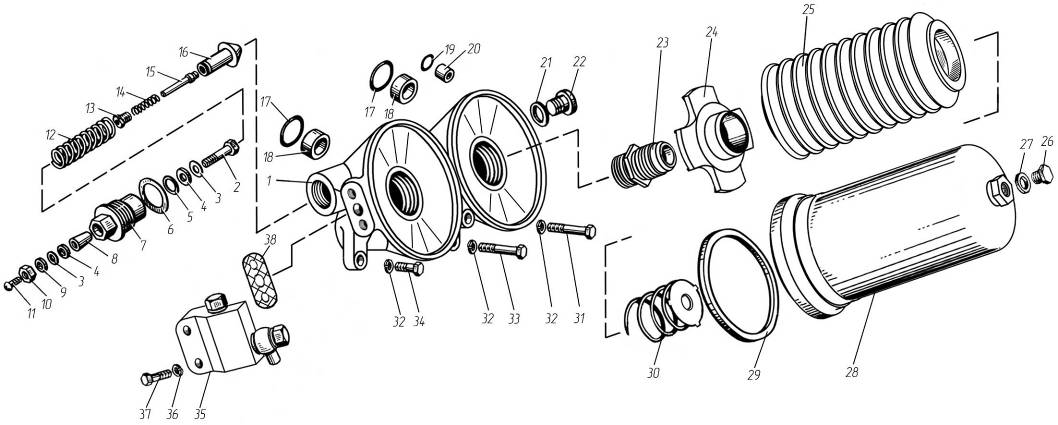 Рис. 11аФильтр очистки маслаРис. 11аФильтр очистки маслаФильтр очистки маслаФильтр очистки маслаФильтр очистки масла№ поз.ОбозначениеНаименование8481.10-078481.10-08—852.1012010Фильтр очистки масла (в сборе)11—852.1012015Корпус масляного фильтра (в сборе)111852.1012020Корпус масляного фильтра112840.1012294-10Контакт неподвижный113312 307-П29Шайба 10×16×0,3224312 322-ПШайба 10×16×3 225312 698-П29Шайба 19×25×0,8446312 697-ППрокладка 36×44×2117840.1012067-10Пробка перепускного клапана118840.1012298-10Втулка уплотнительная119252 156-П2Шайба 1110250 517-П29Гайка М10×1,25-6Н1111220 048-П29Винт М4-6g×61112840.1012058Пружина клапана1113840.1012059-10Штуцер клапана1114840.1012291-10Пружина сигнализатора1115840.1012292-10Контакт подвижный1116840.1012055-10Клапан перепускной11178423.1013149Кольцо O-R 33-3,5 FRM803318840.1013630Втулка 33198424.1003063Кольцо О-R 15-2,5 FRM801120240-1011037Втулка 11№ поз.ОбозначениеНаименование8481.10-078481.10-0821312 330-ППрокладка 30×38×21122316 195-П29Пробка М30×2-6g1123840.1012127-10Штуцер корпуса фильтра2224840.1012051-11Крышка замковая 22-840.1012039-15Элемент фильтрующий в упаковке2225840.1012040-15Элемент фильтрующий (в сборе)2226316 154-П29Пробка М14×1,5-6g2227312 326-ППрокладка 14×19×1,53328840.1012078-10Колпак с фланцем (в сборе)2229840.1012083-10Кольцо резиновое 125×4,5×4,52230840.1012046-20Пружина колпака2231200 412-П29Болт М12×1,25-6g×1501132252 137-П2Шайба 12 ОТ4433200 407-П29Болт М12×1,25-6g×1101134200 393-П29Болт М12×1,25-6g×452235852.1012200-10Корпус датчиков давления (в сборе)1135852.1012200-20*Корпус датчиков давления (в сборе)—136252 135-П2Шайба 8 Т2237201 468-П29Болт М8-6g×5022388401.3509436Прокладка 11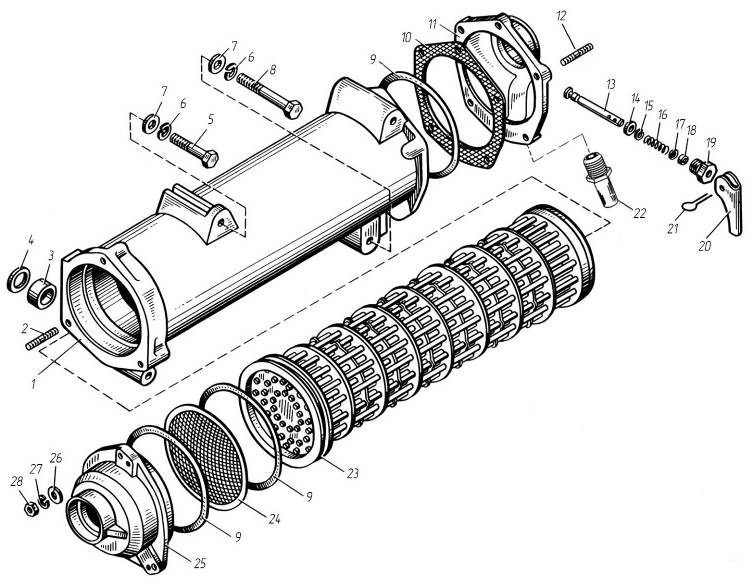 Рис. 12Радиатор водомасляный и краник сливнойРис. 12Радиатор водомасляный и краник сливнойРадиатор водомасляный и краник сливнойРадиатор водомасляный и краник сливнойРадиатор водомасляный и краник сливной№ поз.ОбозначениеНаименование8421.108424.108424.10-0218424.10-038424.10-0318424.10-0338424.10-048424.10-068424.10-078431.108435.108463.108481.108481.10-028481.10-048481.10-058481.10-078481.10-088482.108486.10-028486.10-038522.1085226.108424.10-058424.10-08—842.1013600-11Радиатор водомасляный (в сборе)11—8424.1013620Корпус масляного радиатора (в сборе)111842.1013622Корпус масляного радиатора1128424.1013696Шпилька М8××35333840.1013630Втулка2248423.1013149Кольцо O-R 33-3,5 FRM80225200 407-П29Болт М12×1,25-6g×110226252 137-П2Шайба 12 ОТ447252 007-П29Шайба 12448200 411-П29Болт М12×1,25-6g×1402298423.1013308Кольцо 130-140-46-2, Тер103310842.1013712Прокладка11-842.1013708-01Крышка масляного радиатора задняя со сливным краном (в сборе)1111842.1013710Крышка масляного радиатора задняя1112216 527-П29Шпилька М8××255513240-1305032Стержень крана1114240-1305025Клапан крана (в сборе)1115240-1305044Кольцо запорное 1116240-1305030-БПружина сливного крана1117252 004-П29Шайба 611№ поз.ОбозначениеНаименование8421.108424.108424.10-0218424.10-038424.10-0318424.10-0338424.10-048424.10-068424.10-078431.108435.108463.108481.108481.10-028481.10-048481.10-058481.10-078481.10-088482.108486.10-028486.10-038522.1085226.108424.10-058424.10-0818240-1305036Кольцо уплотнительное1119240-1305041Гайка нажимная крана1120842.1305028-01Рычаг1121258 039-П29Шплинт 3,2×201122842.1013714-02Штуцер1—228424.1013714Штуцер-123841.1013650-01Элемент охлаждающий1124842.1013700Сетка защитная (в сборе)1125841.1013694Крышка передняя1126252 005-П29Шайба 83327252 135-П2Шайба 8 Т8828250 511-П29Гайка М8×1-6Н88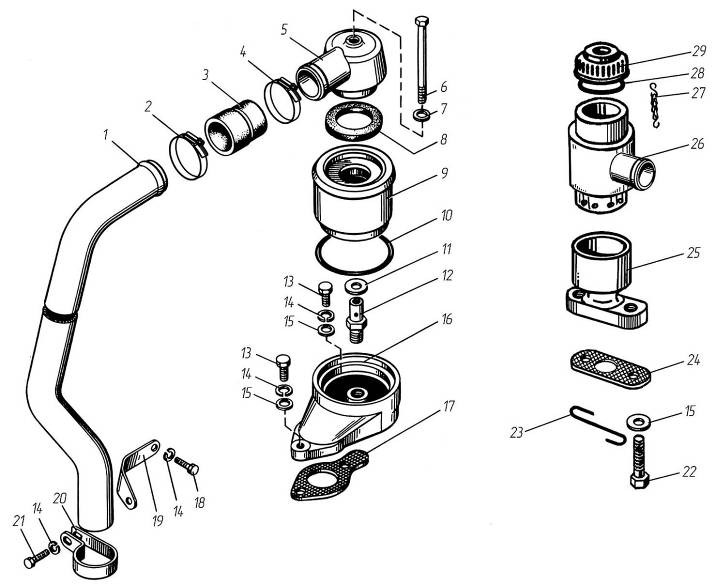 Рис. 13Вентиляция картераРис. 13Вентиляция картера№ поз.ОбозначениеОбозначениеНаименование8421.108424.108424.10-0218424.10-038424.10-0318424.10-058481.10-078481.10-088424.10-0338424.10-088431.108424.10-048424.10-068424.10-078482.108435.108463.108481.108481.10-028481.10-048481.10-058486.10-028486.10-038522.1085226.10—842.1014100842.1014100Установка сапуна (в сборе)111—————8423.10141008423.1014100Установка сапуна (в сборе)———11111842.1014149842.1014149Труба отвода газов111————18421.10141498421.1014149Труба отвода газов———11—118463.10141498463.1014149Труба отвода газов—————1—2288 708288 708Хомут TORRO S40-60/9C7-W111111113842.1014138842.1014138Патрубок переходной 111————38423.10141388423.1014138Патрубок переходной———11114288 706288 706Хомут TORRO S25-40/9C7-W1111————4288 707288 707Хомут TORRO S35-50/9C7-W1———11115841.1014142841.1014142Крышка сапуна 11111116840.1014576840.1014576Болт М8-6g×10811111117312 638-П312 638-ПШайба 811111118840.1014136840.1014136Прокладка крышки11111119841.1014107841.1014107Стакан сапуна наружный (в сборе)11111111025 3111 219625 3111 2196Кольцо 086-092-36-2-1111111111312 316-П29312 316-П29Шайба 12111111112840.1014129840.1014129Штуцер сапуна111111113201 460-П29201 460-П29Болт М8-6g×30222222214252 135-П2252 135-П2Шайба 8 Т333555515252 005-П29252 005-П29Шайба 84464664№ поз.ОбозначениеНаименование8421.108424.108424.10-0218424.10-038421.108424.108424.10-0218424.10-038424.10-0318424.10-058481.10-078481.10-088424.10-0338424.10-088431.108424.10-048424.10-068424.10-078482.108435.108463.108481.108481.10-028481.10-048481.10-058486.10-028486.10-038522.1085226.10168423.1014182Корпус сапунаКорпус сапуна1111111178423.1014128Прокладка сапуна Прокладка сапуна 111111118201 456-П29Болт М8-6g×20Болт М8-6g×201112222198421.1014145Кронштейн крепления трубыКронштейн крепления трубы———111120315 450-П29Кляммер Кляммер 111————20841.1014566Кляммер Кляммер ———111121201 454-П29Болт М8-6g×16Болт М8-6g×16———11112245 9356 1195Болт 2.М8-6g×22Болт 2.М8-6g×22224244223258 257-П29СШплинт 1,2×275Шплинт 1,2×2751121221248481.1014128-10Прокладка Прокладка 1121221—8463.1014100-10Установка сапуна (в сборе)Установка сапуна (в сборе)—111111—8463.1014100-20Установка сапуна (в сборе)Установка сапуна (в сборе)——1—11——8481.1014100-01Установка сапуна (в сборе)Установка сапуна (в сборе)1——1———258481.1014125-10Проставка сапунаПроставка сапуна112122126236-1014104Сапун (в сборе)Сапун (в сборе)112122127201-1114064-АЦепочка крышкимаслоналивного патрубка (в сборе)Цепочка крышкимаслоналивного патрубка (в сборе)112122128201-1114065-А2Прокладка крышкимаслоналивного патрубкаПрокладка крышкимаслоналивного патрубка112122129201-1114060-AКрышка маслоналивногопатрубка (в сборе)Крышка маслоналивногопатрубка (в сборе)1121221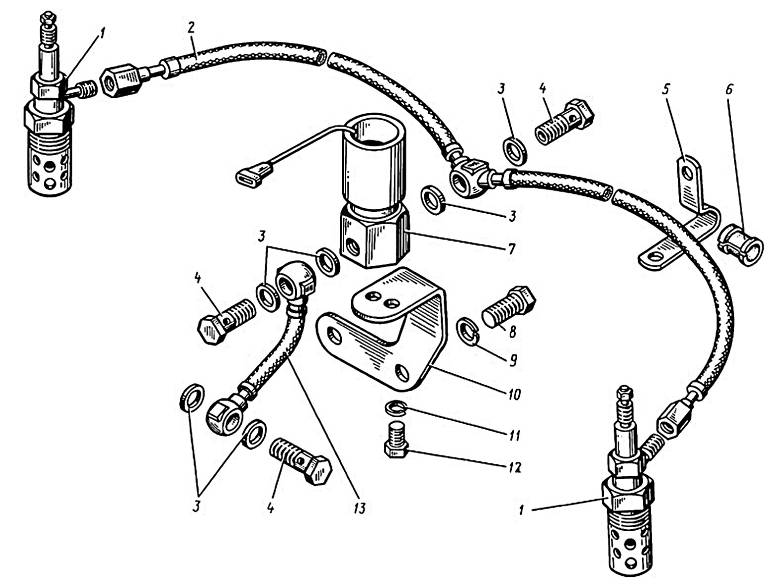 Рис. 14Электрофакельное устройствоРис. 14Электрофакельное устройствоЭлектрофакельное устройствоЭлектрофакельное устройствоЭлектрофакельное устройство№ поз.ОбозначениеНаименование8421.108424.108424.10-0218424.10-038424.10-0318424.10-0338424.10-048424.10-058424.10-068424.10-078424.10-088431.108435.108463.108481.108481.10-028481.10-048481.10-058482.108486.10-028486.10-038522.1085226.1085227.108481.10-078481.10-08145 7375 5044*Свеча факельная штифтовая1112.3740 по ТУ 37.003.741-802—28431.1022 840Трубка топливная от клапана к свечам1—3312 482-П34Шайба 10х14х1,56—4310 122-П29Болт М10х1х223—5315 466-П29Кляммер 122—6840.1022 860Амортизатор2—745 7376 5001*Клапан электромагнитный 1102.3741 по ТУ 37.003.740-791—8201 452-П29Болт М8х1,25х122—9252 135-П2Шайба 8 Т2—10842.1022 815Кронштейн клапана1—11252 134-П2Шайба 6 Т2—12201 416-П29Болт М6х1х122—138424.1022 826Трубка топливная от ТНВД к клапану1—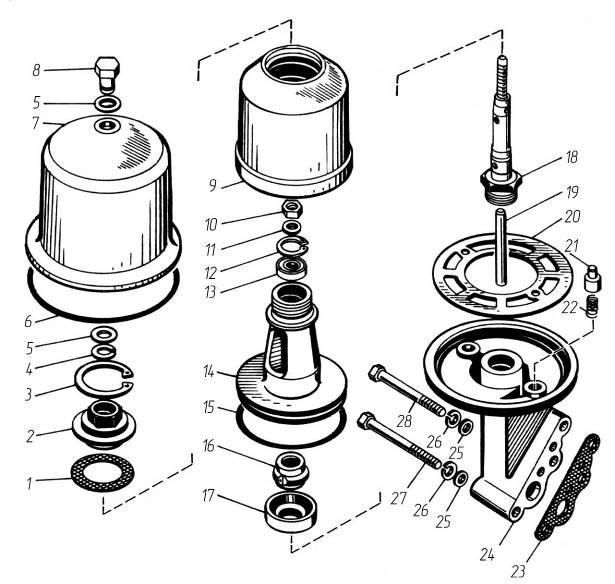 Рис. 15Фильтр центробежной очистки маслаРис. 15Фильтр центробежной очистки маслаФильтр центробежной очистки маслаФильтр центробежной очистки масла№ поз.ОбозначениеНаименование8421.108424.108424.10-0218424.10-038424.10-0318424.10-0338424.10-048424.10-058424.10-068424.10-078424.10-088431.108435.108481.108481.10-028481.10-048481.10-058481.10-078481.10-088482.108486.10-028486.10-038522.1085226.10—840.1028 010Фильтр центробежной очистки масла (в сборе)11840.1028 064Прокладка 66×53×112840.1028 046Гайка М45×2-6H13840.1028 062Кольцо Б 6814840.1028 087Кольцо пружинное 1,2×14,715312 333-ППрокладка 16×24×22625 3111 2228Кольцо 155-160-36-2-117840.1028 082Крышка фильтра18840.1028 089Гайка М12×1,25-6Н19840.1028 052Крышка ротора110250 615-П2Гайка М12×1,25-6Н111840.1028 061Кольцо упорное112840.1028 088Кольцо Б35113202Подшипник ГОСТ 8338-751—840.1028 035Корпус ротора со втулкой (в сборе)114840.1028 036Корпус ротора115236-1028 246Кольцо уплотнительное117840.1028 047Втулка118840.1028 042-01Ось ротора119840.1028 056Трубка1№ поз.ОбозначениеНаименование8421.108424.108424.10-0218424.10-038424.10-0318424.10-0338424.10-048424.10-058424.10-068424.10-078424.10-088431.108435.108481.108481.10-028481.10-048481.10-058481.10-078481.10-088482.108486.10-028486.10-038522.1085226.1020840.1028 066Пластина стопора121840.1028 068-01Палец стопора222840.1028 070Пружина стопора223840.1028 025Прокладка124840.1028 020Корпус фильтра125252 006-П29Шайба 10326252 136-П2Шайба 10 ОТ327200 468-П29Болт М10×1,25-6g×115228200 460-П29Болт М10×1,25-6g×751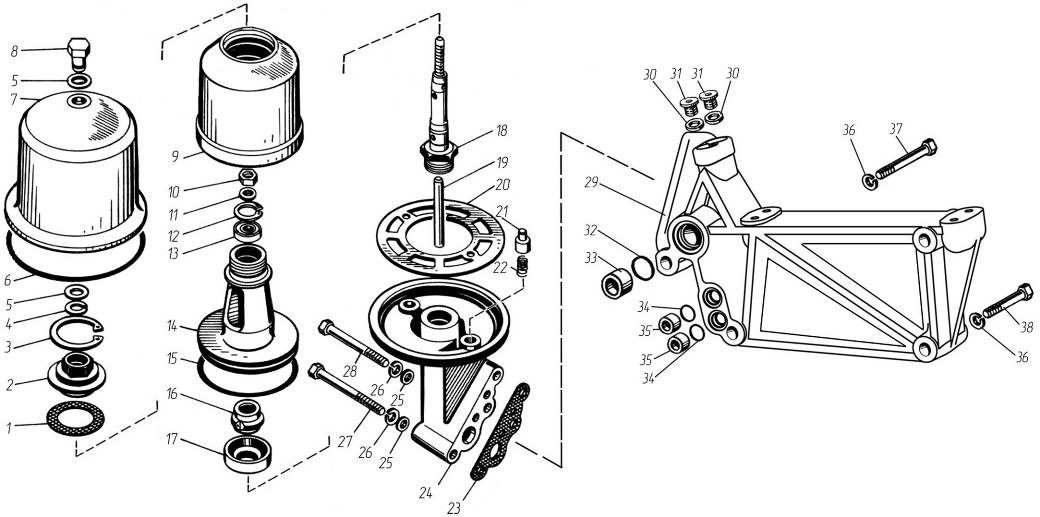 Рис. 15аФильтр центробежной очистки маслаРис. 15аФильтр центробежной очистки маслаФильтр центробежной очистки маслаФильтр центробежной очистки масла№ поз.ОбозначениеНаименование8463.10—840.1028 010Фильтр центробежной очистки масла (в сборе)11840.1028 064Прокладка 66×53×112840.1028 046Гайка М45×2-6H13840.1028 062Кольцо Б 6814840.1028 087Кольцо пружинное 1,2×14,715312 333-ППрокладка 16×24×22625 3111 2228Кольцо 155-160-36-2-117840.1028 082Крышка фильтра18840.1028 089Гайка М12×1,25-6Н19840.1028 052Крышка ротора110250 615-П2Гайка М12×1,25-6Н111840.1028 061Кольцо упорное112840.1028 088Кольцо Б35113202Подшипник ГОСТ 8338-751—840.1028 035Корпус ротора со втулкой (в сборе)114840.1028 036Корпус ротора115236-1028 246Кольцо уплотнительное116840-1028 044-01Форсунка117840.1028 047Втулка118840.1028 042-01Ось ротора119840.1028 056Трубка1№ поз.ОбозначениеНаименование8463.1020840.1028 066Пластина стопора121840.1028 068-01Палец стопора222840.1028 070Пружина стопора223840.1028 025Прокладка124840.1028 020Корпус фильтра125252 006-П29Шайба 10326252 136-П2Шайба 10 ОТ327200 468-П29Болт М10×1,25-6g×115228200 460-П29Болт М10×1,25-6g×751—8463.1028100-01Кронштейн со втулками (в сборе)1298463.1028 110Кронштейн 130312 326-ППрокладка 14×19×1,5231316 106-П29Пробка М14×1,5-6g23225 3111 6149Кольцо 030-036-36-2-5133841.1318 292Втулка 1348424.1003063Кольцо О-R 15-2,5 FRM80235841.1318 290Втулка 236252 137-П2Шайба 12 ОТ437200 410-П29Болт М12×1,25-6g×130138200 404-П29Болт М12×1,25-6g×953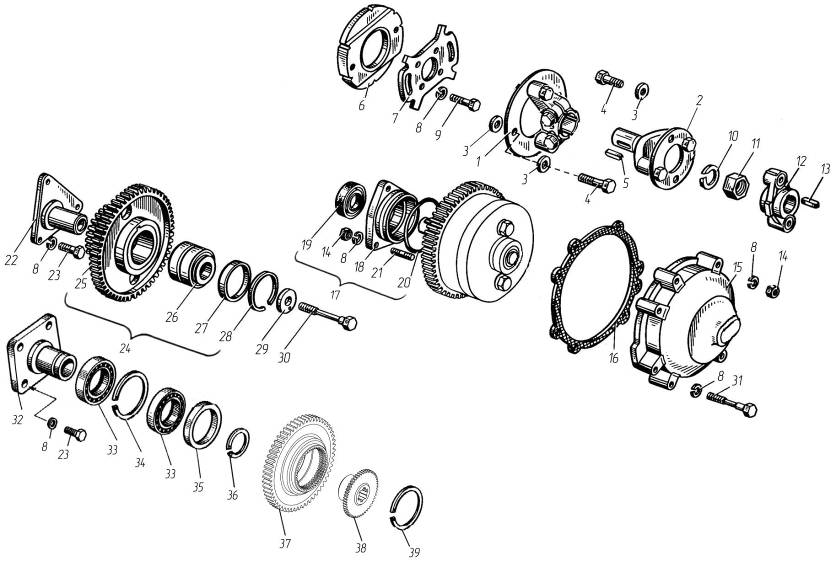 Рис. 16Привод агрегатовРис. 16Привод агрегатовПривод агрегатовПривод агрегатовПривод агрегатовПривод агрегатов№ поз.ОбозначениеНаименование8424.10-048424.10-058424.10-068424.10-078435.108481.108481.10-028481.10-048481.10-058486.10-028486.10-038482.108522.1085226.1085227.108421.108424.108424.10-038424.10-0318424.10-0338424.10-088431.108463.108481.10-078481.10-088424.10-0211840.1029 262-11Фланец ведущей полумуфтыпередний с пластинами1112840.1029 260-11Полумуфта ведущая с пластинами1113312 502–П29Шайба 126664310 265-П2Болт М12×1,25×264445314 132-П2Шпонка 8×7×321116842.1029 286Полумуфта ведомая1117840.1029 288-10Фланец ведомой полумуфты1118252 136-П2Шайба 10 ОТ1216169201 676-П29Болт М10×1,25×2544410252 161-П2Шайба 11111250 565-П29Гайка М20×1,511112840.1029 270-10Фланец ведущей полумуфты задний1111345 9824 6266Шпонка 6×911114250 517-П29Гайка М10×1,2522215842.1029 175-20Корпус заднего подшипника с уплотнителем11116840.1029 178-10Прокладка11117840.1029170Корпус переднего подшипника с манжетой11118840.1029 172Корпус переднего подшипника11119840.1029 438Манжета (в сборе)1112025 3111 2193Кольцо 082-088-36-2-1111№ поз.ОбозначениеНаименование8424.10-048424.10-058424.10-068424.10-078435.108481.108481.10-028481.10-048481.10-058486.10-028486.10-038482.108522.1085226.1085227.108421.108424.108424.10-038424.10-0318424.10-0338424.10-088431.108463.108481.10-078481.10-088424.10-02121216 459-П29Шпилька М10×1,25×2533322840.1029 128Ось ведущей шестерни1112345 9318 1177Болт М10×1,25×2537724840.1029114-01Шестерня ведущая с подшипником11125840.1029 115-02Шестерня ведущая1112646 2453 4964Подшипник 9750611127840.1029 034Кольцо11128236-1307 081Кольцо стопорное Б6211129840.1029 140Шайба со штифтом11130310 035-П29Болт М12×1,25×9511131200 471-П29Болт М10×1,25×14033332842.1029578Ось ведомой шестерни—1133Подшипник 112—2234842.1029590Кольцо 2Б95—1135842.1029596Кольцо дистанционное—1136842.1029588Кольцо 2Б60 —11-842.1029580Шестерня ведомая в сборе—1137842.1029584Шестерня ведомая—11388481.1029510*Муфта привода——1398421.1029511Кольцо В78——1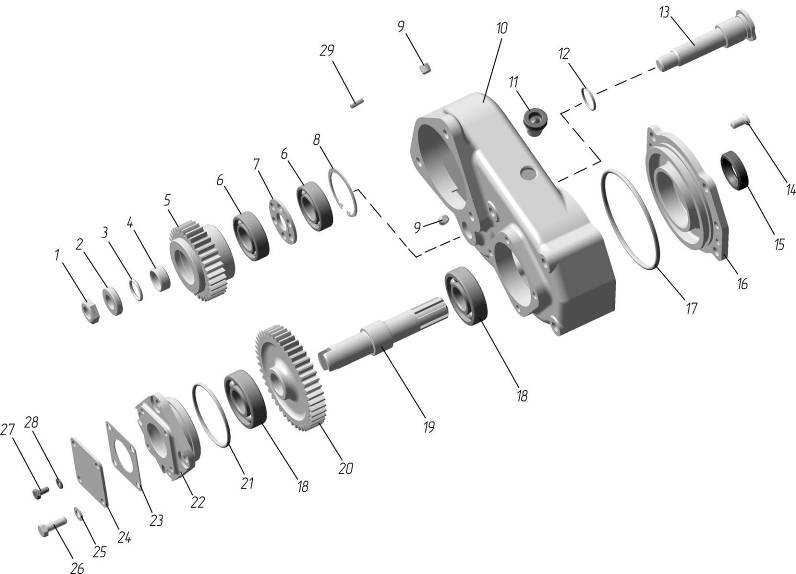 Рис. 17Редуктор насоса забортной водыРис. 17Редуктор насоса забортной водыРедуктор насоса забортной водыРедуктор насоса забортной водыРедуктор насоса забортной воды№ поз.ОбозначениеНаименование8481.10-078481.10-08—8481.1029700*Редуктор с насосом1——8481.1029700-10**Редуктор с насосом—1—8481.1029702*Редуктор (в сборе)1——8481.1029702-10**Редуктор (в сборе)—11250 553-П29Гайка М16×1,51128481.1029726Шайба113238Н-1723031Кольцо 020-025-3031148481.1029725Втулка дистанционная1158481.1029706Шестерня промежуточная11646 1212 3774Подшипник 304К2278481.1029707Кольцо дистанционное1188401.1029136Кольцо стопорное119316121-П29Пробка К 1/4′′22108481.1029719Корпус редуктора1—108481.1029719-10Корпус редуктора—111236-1702170АСапун111225 3111 2072Кольцо 023-027-2511138481.1029722Ось11148481.1029727Винт В.М8×1822№ поз.ОбозначениеНаименование8481.10-078481.10-0815240-1307090Манжета 1-25×4211168481.1029716Корпус подшипника задний111725 3111 2299Кольцо 108-115-46111846 1213 3873Подшипник 30522198481.1029721Вал ведущий11208481.1029723Шестерня ведущая112125 3111 6181Кольцо 068-074-3611228481.1029711Корпус подшипника передний11238481.1029730Прокладка11248481.1029729Крышка1125252 135-П2Шайба 8 Т4426201 458-П29 Болт М8×254427201 416-П29Болт М6×124428252 134-П2Шайба 64429258 598-П29Штифт 3×10—1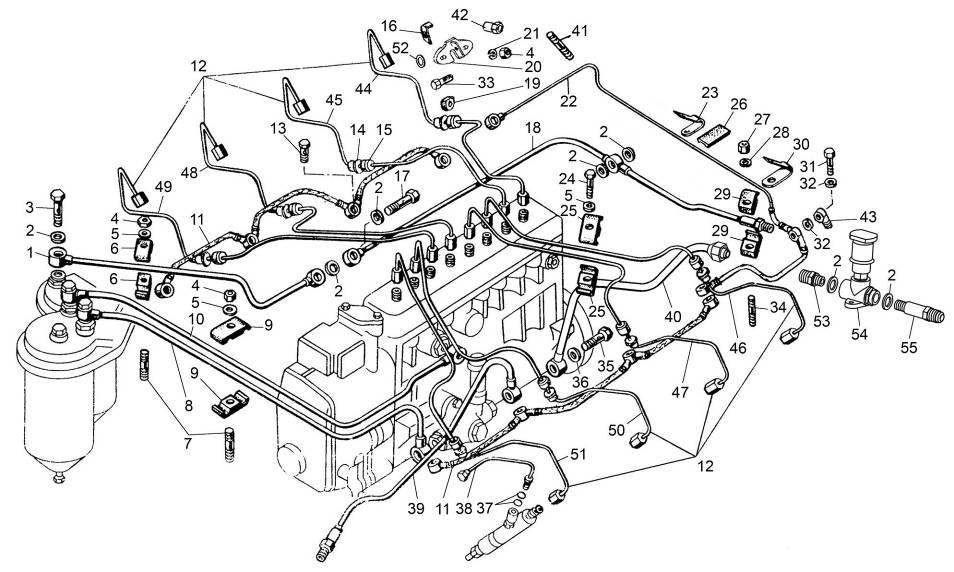 Рис. 18Топливные трубопроводыРис. 18Топливные трубопроводыТопливные трубопроводыТопливные трубопроводыТопливные трубопроводыТопливные трубопроводыТопливные трубопроводыТопливные трубопроводыТопливные трубопроводыТопливные трубопроводыТопливные трубопроводы№ поз.ОбозначениеНаименование8421.108424.108424.10-0218424.10-038424.10-0318424.10-0338424.10-058424.10-088481.10-058481.10-078486.10-028486.10-0385226.1085227.108424.10-048424.10-068424.10-078522.108431.108435.108463.108481.108481.10-028481.10-048481.10-088482.101842.1104 384-10Трубка отводящая топливного фильтра1111—11118463.1104 384Трубка отводящая топливного фильтра————1———2312 326-ПШайба 14х19х1,5777977773310 096-П29Болт М14х1,5х30111111114250 511-П29Гайка М8х111111111111119115252 005-П29Шайба 8777777776840.1104 514Скоба222222227216 531-П29Шпилька М8хх353333333388421.1104 422Трубка отводящая топливо-подкачивающего насоса1111-11188463.1104 422Трубка отводящая топливо-подкачивающего насоса————1———9840.1104 446Скоба44444444108424.1104 426-20Трубка подводящая к ТНВД1111-1—1108424.1104 426-30Трубка подводящая к ТНВД——————1—108463.1104 426-10Трубка подводящая к ТНВД————1———11842.1104 373-10Трубка дренажная длинная2222222212842.1112 406-10*Трубка высокого давления8888888813310 122-П29Болт М10х1х216666666614840.1112 534Втулка88888888№ поз.ОбозначениеНаименование8421.108424.108424.10-0218424.10-038424.10-0318424.10-0338424.10-058424.10-088481.10-058481.10-078486.10-028486.10-0385226.1085227.108424.10-048424.10-068424.10-078522.108431.108435.108463.108481.108481.10-028481.10-048481.10-088482.1015240.1104 343Шайба8888888816240.1104 358Колодка крепления трубки88*8888—817310 236-П29Болт М14х1,5х48,51111111118842.1104 382-10Трубка отводящая ТНВД11—11111188421.1104 382Трубка отводящая ТНВД——1—————19240-1104 344-АУплотнитель88*8888—820840.1112 546Фланец88*8888—821252 135-П2Шайба 8 Т1616161616161616228423.1104 370-10Трубка дренажная—111111—22842.1104 370-10Трубка дренажная1——————123840.1104 825Кляммер2222222224201 464-П29Болт М8х404444444425840.1112 528Скоба8888888826840.1104 336Прокладка2222222227250 517-П29Гайка М10х1,251111121228252 136-П2Шайба 10 ОТ11111212298423.1104 440Колодка крепления трубок—————4—429840.1104 440Колодка крепления трубок22222—2—308423.1104 825Кляммер1111111131310 239-П29Болт М10х1х403333333332312 482-П34Шайба 10,2х14,2х1,5212121212121212133201 420-П29Болт М6х208*88888—8№ поз.ОбозначениеНаименование8421.108424.108424.10-0218424.10-038424.10-0318424.10-0338424.10-058424.10-088481.10-058481.10-078486.10-028486.10-0385226.1085227.108424.10-048424.10-068424.10-078522.108431.108435.108463.108481.108481.10-028481.10-048481.10-088482.1034216 559-П29Шпилька М10хх401111121235310 264-П29Болт М16х1,5х375555555536201-1015 624Шайба уплотнительная 16х22х2101010101010101037238-1723 026Кольцо уплотнительное161616161616161638840.1104 361-10Трубка форсунки дренажная88888888398423.1104 410Трубка подводящая топли-воподкачивающего насоса—————1—1408421.1104410Трубка подводящая топли-воподкачивающего насоса11**——1—1—408421.1104410-10Трубка подводящая топли-воподкачивающего насоса——1—————408431.1104410Трубка подводящая топли-воподкачивающего насоса—1 шт для 8481.10-05—1————41216 527-П29Шпилька М8хх25161616161616161642840.1112 548Гайка специальная88*8888—843840.1104 349Наконечник1111111144842.1112400-10Трубка 1 секции ТНВД(4 цилиндр)11*1111—145842.1112410-10Трубка 2 секции ТНВД(3 цилиндр)11*1111—146840.1112420-10Трубка 3 секции ТНВД(8 цилиндр)11*1111—147840.1112430-10Трубка 4 секции ТНВД(7 цилиндр)11*1111—1№ поз.ОбозначениеНаименование8421.108424.108424.10-0218424.10-038424.10-0318424.10-0338424.10-058424.10-088481.10-058481.10-078486.10-028486.10-0385226.1085227.108424.10-048424.10-068424.10-078522.108431.108435.108463.108481.108481.10-028481.10-048481.10-088482.1048840.1112440-10Трубка 5 секции ТНВД(2 цилиндр)11*1111—149840.1112450-10Трубка 6 секции ТНВД(1 цилиндр)11*1111—150840.1112460-10Трубка 7 секции ТНВД(6 цилиндр)11*1111—151840.1112470-10Трубка 8 секции ТНВД(5 цилиндр)11*1111—152252 004-П29Шайба 688888888538431.1104421Штуцер—1**—1————5437.1141010Насос предпусковой прокачки топлива—1**—1————558431.1104422Штуцер—1**—1————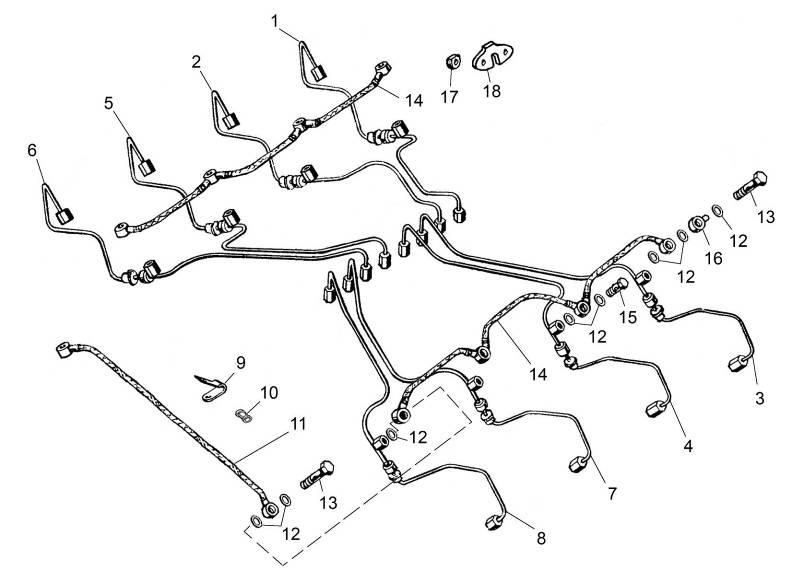 Рис. 18аТопливные трубопроводыРис. 18аТопливные трубопроводыТопливные трубопроводыТопливные трубопроводы№ поз.ОбозначениеНаименование8481.10-078481.10-08—8481.1112003*Комплект топливопроводов высокогодавления118481.1112400*Топливопровод 1 секции (4 цилиндр)128481.1112410*Топливопровод 2 секции (3 цилиндр)138481.1112420*Топливопровод 3 секции (8 цилиндр)148481.1112430*Топливопровод 4 секции (7 цилиндр)158481.1112440*Топливопровод 5 секции (2 цилиндр)168481.1112450*Топливопровод 6 секции (1 цилиндр)178481.1112460*Топливопровод 7 секции (6 цилиндр)188481.1112470*Топливопровод 8 секции (5 цилиндр)19315 466-П29Кляммер210840.1022860Амортизатор2118481.1104620Трубка дренажная112312 482-П34Прокладка 10х14х1,51913310 239-П29Болт М10х1х37314842.1104373Трубка топливная дренажная форсунок215310 122-П29Болт М10х1х22516840.1104349Наконечник1178481.1104344Уплотнитель8188481.1104345Фланец8—279**Датчик утечек топлива ДУТ-21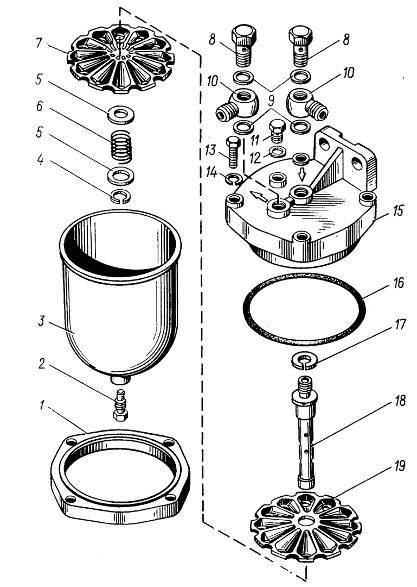 Рис. 19Фильтр грубой очистки топливаРис. 19Фильтр грубой очистки топливаФильтр грубой очистки топливаФильтр грубой очистки топлива№ поз.ОбозначениеНаименованиеВсе двигатели—840.1105010*Фильтр грубой очистки топлива2**1840.1105084Фланец22840.1117144Пробка сливная23840.1105050Стакан фильтра34840.1028087Кольцо пружинное25252 017-П2Шайба 1646840.1105408Пружина27840.1105412Диск188310 096-П29Болт49312 326-П29Прокладка810236-1104429Наконечник топливной трубки411316 184-П29Пробка212312 482-П34Прокладка213201 460-П29Болт М8х30814252 135-П2Шайба 8 Т815840.1105015Крышка21625 3111 2221Кольцо 120-126-36-2-1217252 138-П2Шайба 14 ОТ218840.1105406Ось фильтра219840.1105402Диск верхний2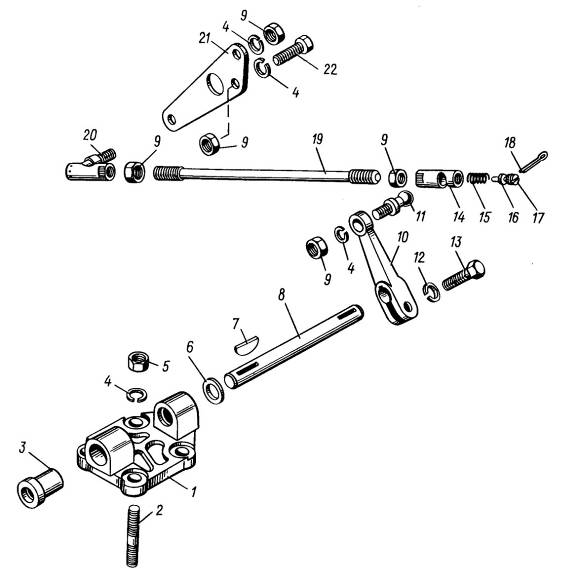 Рис. 20Привод управления регуляторомРис. 20Привод управления регуляторомПривод управления регуляторомПривод управления регуляторомПривод управления регуляторомПривод управления регулятором№ поз.ОбозначениеНаименование8424.10-0218424.10-048424.10-058424.10-068424.10-078424.10-088431.108481.108481.10-028481.10-048481.10-058482.108486.10-028486.10-038522.1085226.1085227.108421.108424.108424.10-038424.10-0318424.10-0338424.10-088431.108463.108481.10-078481.10-088424.10-02118423.1108039Кронштейн вала привода11—2216 526-П29Шпилька М8хх2244—3840.1108040Втулка22—4252 135-П2Шайба 8 Т8845250 511-П29Гайка М8х144—6312 328-П29Шайба 1222—745 9824 6256Шпонка сегментная 3х522—88423.1108045Вал привода11—9250 510-П29Гайка М866610840.1108072Рычаг вала22—11840.1108061Палец шаровой22212252 134-П2Шайба 6 Т22—13201 422-П29Болт М6х2522—14840.1108056Наконечник тяги22215204.1108058Пружина наконечника22216204.1108059Сухарь наконечника22217204.1108060Пробка22218258 003-П29Шплинт 1,5х20222№ поз.ОбозначениеНаименование8424.10-0218424.10-048424.10-058424.10-068424.10-078424.10-088431.108481.108481.10-028481.10-048481.10-058482.108486.10-028486.10-038522.1085226.1085227.108421.108424.108424.10-038424.10-0318424.10-0338424.10-088431.108463.108481.10-078481.10-088424.10-021198423.1108051Тяга привода1——198463.1108051Тяга привода—1—198481.1108051-07Тяга привода——120840.1108054Наконечник (в сборе)222—8423.1108050-10Тяга рычага управлениярегулятором (в сборе)1———-8463.1108050Тяга рычага управлениярегулятором (в сборе)—1——8481.1108050-07Тяга рычага управлениярегулятором (в сборе)——1218423.1108134-10Накладка рычага1—1218463.1108134Накладка рычага—1—22201456-П29Болт М8х20222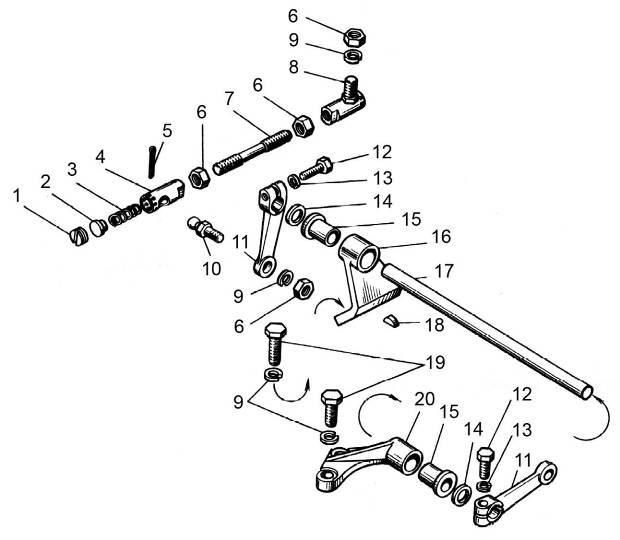 Рис. 20аПривод управления регуляторомРис. 20аПривод управления регуляторомПривод управления регуляторомПривод управления регулятором№ поз.ОбозначениеНаименование8421.108424.108424.10-038424.10-0318424.10-0331204.1108060Пробка22204.1108059Сухарь наконечника23204.1108058Пружина наконечника24840.1108056Наконечник25258 003-П29Шплинт 1,5х2026250 510-П29Гайка М847842.1108051Тяга рычага18840.1108054Наконечник (в сборе)29252 135-П2Шайба 8 Т610840.1108061Палец шаровой211840.1108072Рычаг212201 422-П29Болт М6х25213252 134-П2Шайба 6 Т214312 328-П29Шайба 12215840.1108040Втулка216842.1108138Кронштейн вала привода правый117842.1108045Вал привода11845 9824 6256Шпонка 3х5219201 460-П29Болт М8х30420842.1108039Кронштейн вала привода левый1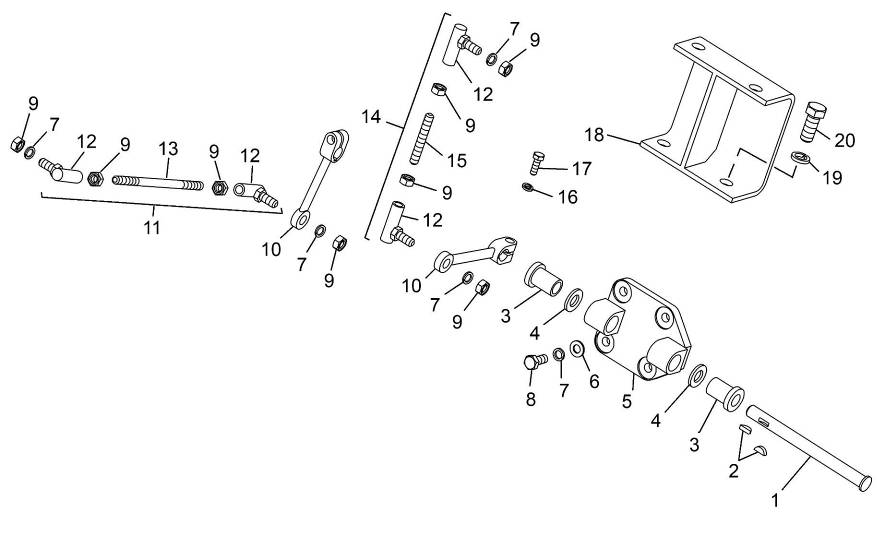 Рис. 20бПривод управления регуляторомРис. 20бПривод управления регуляторомПривод управления регуляторомПривод управления регулятором№ поз.ОбозначениеНаименование85226.1085227.1018481.1108045Вал привода управления регулятором1245 9824 6256Шпонка сегментная23840.1108040Втулка24312 328-П29Шайба 12258423.1108039Кронштейн вала привода16252 005-П29Шайба 847252 135-П2Шайба 8 Т88201 456-П29Болт М8х2049250 510-П29Гайка М8810840.1108072Рычаг2118481.1108350-10Тяга рычага управления регуляторомс наконечниками112840.1108054Наконечник4138481.1108351-10Тяга рычага1148481.1108360-10Тяга рычага пневмоприводас наконечниками1158481.1108361-10Тяга рычага116201 422-П29Болт М6х25217252 134-ПШайба 6 Т2188481.1108330-10Кронштейн119201 563-П29Болт М12х1,25х30220252 137-П29Шайба 12 ОТ2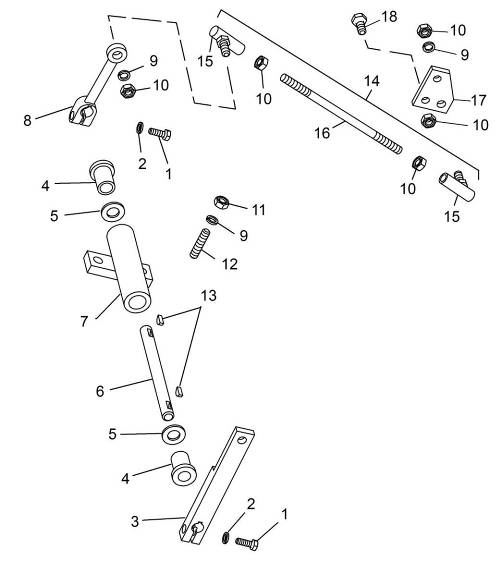 Рис. 20вПривод управления регуляторомРис. 20вПривод управления регуляторомПривод управления регуляторомПривод управления регулятором№ поз.ОбозначениеНаименование8431.108435.101201 422-П29Болт М6х2522252 134-ПШайба 6 Т238435.1108075Рычаг14840.1108040Втулка25312 328-П29Шайба 12268435.1108045Вал привода управления178435.1108039Кронштейн18840.1108072Рычаг19252 135-П2Шайба 8 Т410250 510-П29Гайка М8611250 511-П29Гайка М8х1212216 526-П29Шпилька М8хх2221345 9824 6256Шпонка сегментная 3х52148435.1108050Тяга с наконечниками115840.1108054Наконечник2168435.1108051Тяга1178435.1108134Накладка118201 454-П29Болт М8х162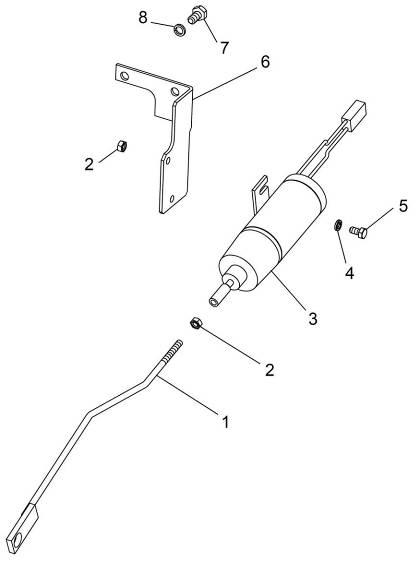 Рис. 21Привод рычага останова ТНВДРис. 21Привод рычага останова ТНВДПривод рычага останова ТНВДПривод рычага останова ТНВД№ поз.ОбозначениеНаименование8424.10-03185226.1085227.108481.10-078481.10-088431.10 в комплекта-ции 8431.1000175-0878435.10 в комплекта-ции 8435.1000175-158525.1000175-10/-11-85227.1108005Привод рычага останова ТНВД в сборе118481.1108411Тяга12250 508-П29Гайка М633ЭМ-19-04*Электромагнит14252 134-П2Шайба 6 Т25201 416-П29Болт М6х12268481.1108111Кронштейн17201 456-П29Болт М8х2028252 135-П2Шайба 8Т2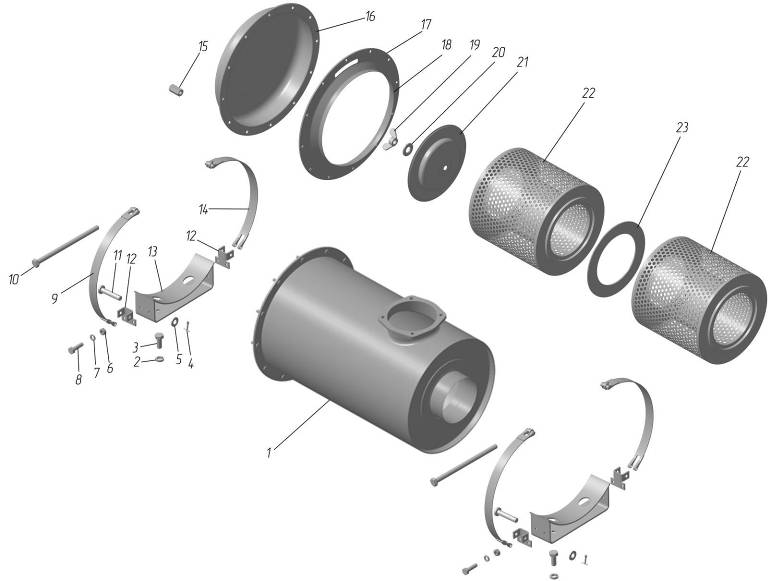 Рис. 22Фильтр воздушныйРис. 22Фильтр воздушныйФильтр воздушныйФильтр воздушныйФильтр воздушный№ поз.ОбозначениеНаименование8421.108424.10-0218424.10-0318424.10-0338424.10-058424.10-088431.108481.10-078481.10-088486.10-028486.10-0385226.1085227.10—8421.1109010 или7511.1109010-10 *Фильтр воздушный (в сборе)1118421.1109048Корпус воздушного фильтра112252 136-П2Шайба 10 ОТ—43201 767-П29Болт М10×1,25×25—44258 039-П29Шплинт 3,2×20—45252 006-П29Шайба 10—46250 510-П29Гайка М8—87252 135-П2Шайба 8 ОТ—88201 460-П29Болт М8×30—898486.1109712-10Хомут левый (в сборе)—2108486.1109720-10Болт стяжной М10×158—211260 065-П29Палец 10×48—4128486.1109704-10Кронштейн крепления хомута—4138486.1109492-10Кронштейн установки воздушного фильтра (в сборе)—2148486.1109706-10Хомут правый (в сборе)—2158421.1109458Гайка М81212168421.1109436Корпус бункера11178421.1109030Прокладка бункера22188421.1109442Направляющая бункера11198421.1109576Гайка фильтрующего элемента11№ поз.ОбозначениеНаименование8421.108424.108424.10-0218424.10-038424.10-0318424.10-0338424.10-058424.10-088431.108463.108481.10-078481.10-088486.10-028486.10-0385226.1085227.10208421.1109577Кольцо уплотнительное11218421.1109099Держатель фильтрующего элемента11228421.1109080*Элемент фильтрующий (в сборе)22238421.1109544Проставка11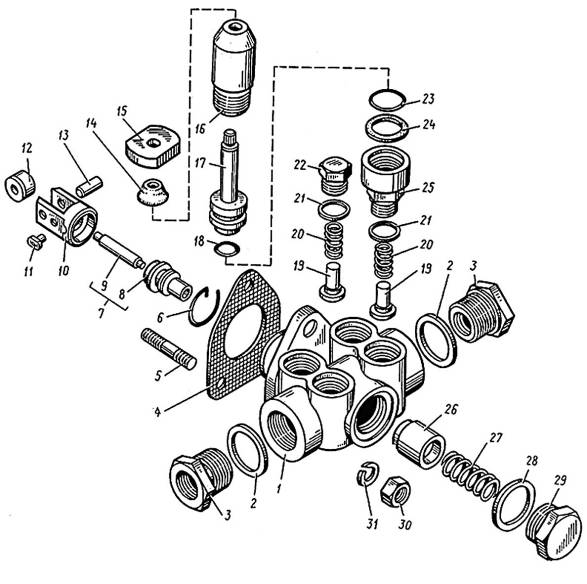 Рис. 23Насос топливоподкачивающийРис. 23Насос топливоподкачивающийНасос топливоподкачивающийНасос топливоподкачивающий№ поз.ОбозначениеНаименованиеВсе двигатели—44.1106 010-01*Насос топливоподкачивающий(в сборе)1144.1106 013-10Корпус насоса12312 768-ППрокладка23316 617-П29Ввертыш24240.1106 285Прокладка насоса1545 9536 1005Шпилька М6хх1636236-1106 256Кольцо стопорное1733.1106 222Шток со втулкой1833.1106 223Втулка1933.1106 338Шток11042.1106 240-20Толкатель поршня111236.1106 246-БСухарь толкателя11242.1106 242-10Ролик толкателя11342.1106 244-10Ось ролика1—236Т-1106 288-В*Насос топливопрокачивающий(в сборе)114236-1106 342Колпачок защитный115236-1106 314-ВРукоятка116236-1106 292-ЕЦилиндр топливопрокачивающего насоса117236-1106 298-ЕПоршень топливопрокачивающего насоса1№ поз.ОбозначениеНаименованиеВсе двигатели1825 3111 2053Кольцо 006-010-25-2-1119236-1106 264Клапан топливоподкачивающего насоса420236-1106 272Пружина клапана421852 212Шайба422236Т-1106 276Пробка клапана32325 3111 3064Кольцо 016-020-25-2-2124236-1106 306-БКольцо125236-1106 324-ГКорпус цилиндра126236-1106 228Поршень топливоподкачивающего насоса127236-1106 232Пружина поршня12825 3111 3073Кольцо 024-028-25-2-212944.1106 234Пробка пружины130250 508-П29Гайка М6331252 134-П29Шайба 6 Т3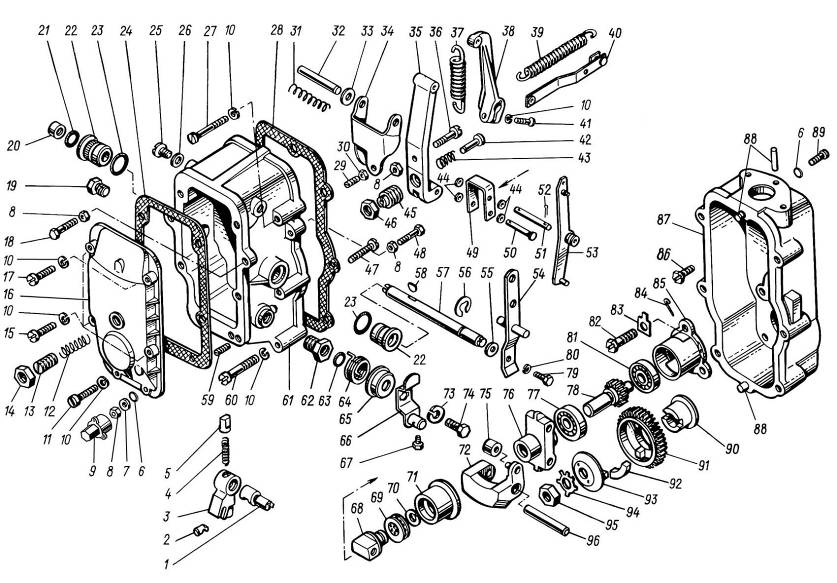 Рис. 24Регулятор частоты вращенияРис. 24Регулятор частоты вращенияРегулятор частоты вращенияРегулятор частоты вращения№ поз.ОбозначениеНаименованиеВсе двигатели1236-1110 136-БОсь кулисы1260.1110 220-02Ползун кулисы1360.1110 132Кулиса14175.1110 227Пружина фиксатора15236-1110 372-БФиксатор кулисы1625 3111 2013Кольцо 005-008-19-2-127312 370Шайба18250 508-П29Гайка М649852 920Гайка колпачковая110252 154-П29Шайба 1211310 611-П29Винт112236-1110 490Пружина буферная11360.1110 492-10Корпус буферной пружины114311 511-П15Контргайка115852 380-П29Винт31660.1110 498-01Крышка смотрового люка117310 600-П29Винт118852 003-П29Болт регулировочный119852 880-П29Пробка120313 955-П29Заглушка121236-1110 482Кольцо уплотнительное122236-1110 476-БВтулка вала2№ поз.ОбозначениеНаименованиеВсе двигатели2325 3111 3064Кольцо 016-020-25-2-2224236-1110 499-А3Прокладка крышки смотрового люка125852 369-П29Винт-заглушка226852 205Шайба227310 612-П29Винт128236-1110 154-АПрокладка крышки регулятора129852 364Винт130250 511-П15Гайка М8х1131236-1110 089Пружина компенсационная132236-1110 088Ось рычагов133312 700-П15Шайба13460.1110 080Рычаг двуплечий135238НБ-1110 406-А2Рычаг регулятора136852 350-П15Винт регулировочный13760 1110 462* или 90.1110 462-10*Пружина регулятора13860.1110 466Рычаг пружины13960.1110 438Пружина рычага рейки с зацепом(в сборе)140423.1110 454-01Тяга рейки с планкойпружинной и щитком14145 9346 5503Болт142423.1110 412Корректор143240Б-1110 414-БПружина корректора1№ поз.ОбозначениеНаименованиеВсе двигатели44312 370-П29Шайба445240Б-1110 416Корпус пружины корректора146311 512-П15Контргайка147852 357Винт регулировочный148852 020-П29Болт регулировочный149236-1110 433Серьга регулятора150317 849-П15Палец151236-1110 066Ось упорной пяты152258 012-П15Шплинт разводной45360.1110 441-01Рычаг рейки (в сборе)154236-1110 151Рычаг управления регулятором155312 347-П15Шайба156236-1110 471Кольцо пружинное упорное157902.1110 467-10Вал рычага пружины158314 003-ПШпонка сегментная159236-1110 200 или 175.1110 200Винт регулировочный (подбор)160852 381-П29Винт56160.1110 129Крышка регулятора162236-1110 134-БВвертыш оси кулисы163236-1110 394Кольцо уплотнительное164236-1110 396Пружина возвратная165236-1110 398Крышка пружины1№ поз.ОбозначениеНаименованиеВсе двигатели6642.1110 380-13Рычаг останова (в сборе)167852 006-П29Болт168236-1110 065-БПята упорная1698102Подшипник муфты грузов170236-1110 067Кольцо пружинное17160.1110 006-02Муфта грузов172175.1110320Груз регулятора (в сборе)273252 134-П29Шайба 6 Т174201 418-П29Болт М6х16175236-1110 532Ролик груза2—175.1110 300Державка грузов со стаканом(в сборе)176175.1110 304Державка грузов177202Шарикоподшипник178236-1110 051-ВВалик державки грузов179201 416-П29Болт М6х12180252 134-П29Шайба 6 Т181200Шарикоподшипник182310 140-П15Болт383312 529-П15Шайба384236.1110 042Стопор пружинный185236.1110 558-БСтакан подшипников186311 200-П29Винт3№ поз.ОбозначениеНаименованиеВсе двигатели8784.1110 022Корпус регулятора188258 639-П15Штифт389260 003-П15Палец190236-1110 518-БВтулка ведущей шестерни191236-1110 516-Б2Шестерня ведущая192236-1110 517-Б2Сухарь шестерни493236-1110 521Фланец втулки194312 556-П15Шайба стопорная195250 634-П15Гайка М14х1,5196236-1110 049Ось груза регулятора2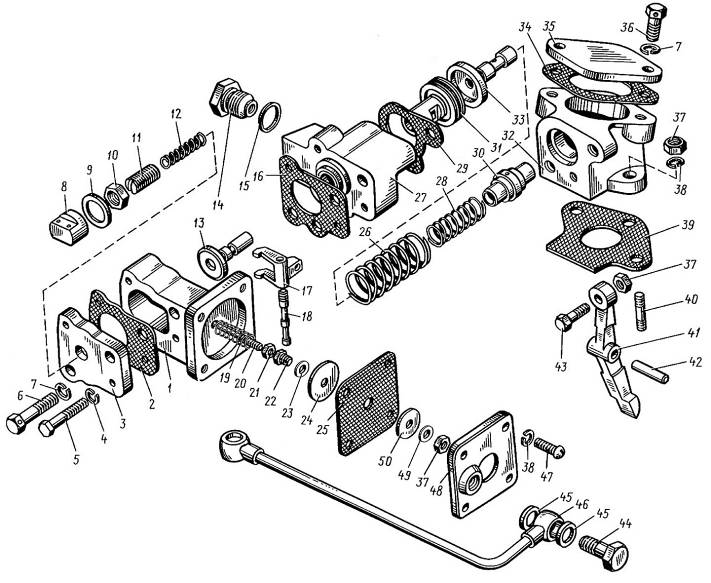 Рис. 25Корректор подачи топлива по наддувуРис. 25Корректор подачи топлива по наддувуКорректор подачи топлива по наддувуКорректор подачи топлива по наддуву№ поз.ОбозначениеНаименованиеВсе двигатели— 423.1110 860-20*(423.1110 860-10*)Корректор подачи топлива(в сборе)11423.1110 880-10Корпус мембраны12421.1110 895Прокладка крышки13423.1110 893Крышка корректора14252 134-П29Шайба 6 Т25201 430-П29Болт М6х4526310 048-П29Болт27252 135-П2Шайба 8 Т28421.1110 830Колпачок корпуса19312 327-ППрокладка110311 448-П15Гайка111421.1110 828-11Корпус пружины112421.1110 826-20Пружина корректора113421.1110 786-10Золотник11442.1111 902Ввертыш115312 367-ППрокладка116421.1110 881Прокладка117421.1110 899Рычаг корректора118421.1110 901Ось рычага119 421.1110905(421.1110905-10)Пружина1№ поз.ОбозначениеНаименованиеВсе двигатели20421.1110 897Шток мембраны121318-85283Гайка122421.1110 898Втулка штока123852921Шайба124421.1110 882Фланец125421.1110 878-01Мембрана126421.1110 802Пружина поршня127423.1110 866Корпус корректора128423.1110 932Пружина гильзы129421.1110 869Прокладка130423.1110 930Гильза упора131421.1110 800Поршень корректора132423.1110 923Проставка133423.1110 925-10Упор134236-1014 272Прокладка135423.1110 921Фланец136852 010-П29Болт237250 508-П29Гайка М6438252 154-П29Шайба 239423.1110 924Прокладка140216 504-П29Шпилька241423.1110 927-10Рычаг корректора1№ поз.ОбозначениеНаименованиеВсе двигатели42852 753Штифт143310 062-П29Болт144318-85205Болт245312 482-П34Шайба4468421.1111 538Трубка подвода воздуха147310 611-П15Винт448421.1110 894Крышка мембраны149312 370-П13Шайба150312 325-П15Шайбa1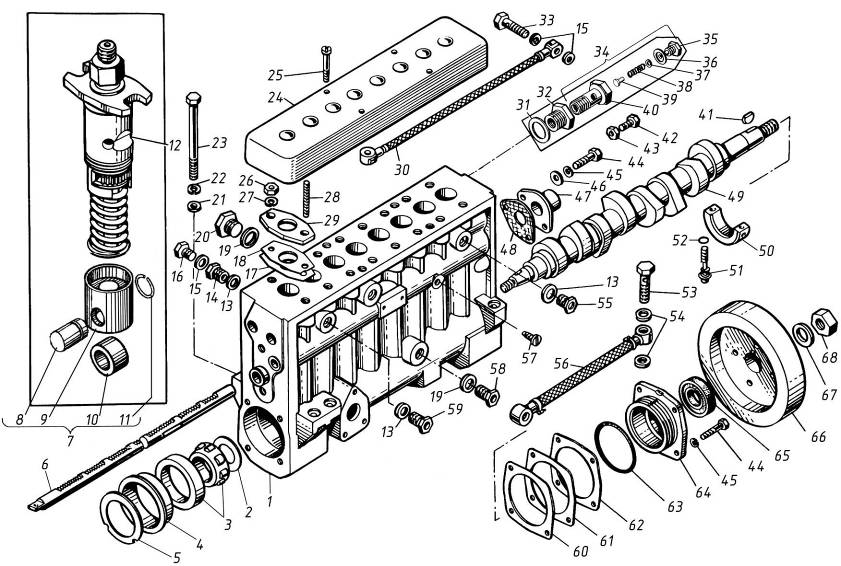 Рис. 26Топливный насос высокого давленияРис. 26Топливный насос высокого давленияТопливный насос высокого давленияТопливный насос высокого давленияТопливный насос высокого давленияТопливный насос высокого давленияТопливный насос высокого давленияТопливный насос высокого давленияТопливный насос высокого давленияТопливный насос высокого давленияТопливный насос высокого давленияТопливный насос высокого давленияТопливный насос высокого давленияТопливный насос высокого давления№ поз.ОбозначениеНаименование8424.10-038424.10-0338424.10-088431.108463.10**8424.108424.10-0218424.10-058424.10-078424.10-048424.10-068421.108424.10-031**8481.10-02**8481.10-048481.108482.10**8486.10-028486.10-038522.1085226.1085227.108435.10**8481.10-058481.10-078481.10-08**—17.1111005*Топливный насос высокого давления (в сборе)1———————————17.1111005-10*Топливный насос высокого давления (в сборе)—1——————————17.1111005-20*Топливный насос высокого давления (в сборе)——1—————————17.1111005-30*Топливный насос высокого давления (в сборе)———1————————17.1111005-40*Топливный насос высокого давления (в сборе)————1———————171.1111005*Топливный насос высокого давления (в сборе)—————1——————171.1111005-10*Топливный насос высокого давления (в сборе)——————1—————171.1111005-20*Топливный насос высокого давления (в сборе)———————1————171.1111005-30*Топливный насос высокого давления (в сборе)————————1———171.1111005-40*Топливный насос высокого давления (в сборе)—————————1——171.1111005-50*Топливный насос высокого давления (в сборе)——————————1№ поз.ОбозначениеНаименование8424.10-038424.10-0338424.10-088431.108463.108424.108424.10-0218424.10-058424.10-078424.10-048424.10-068421.108424.10-0318481.10-028481.10-048481.108482.108486.10-028486.10-038522.1085226.1085227.108435.108481.10-058481.10-078481.10-08117.1111021Корпус топливного насоса с втулками рейки11111111111242.1111087Шайба дистанционная2222222222236-7506 АПодшипник кулачкового вала22222222222442.1111077Втулка подшипника11111111111542.1111082Кольцо упорное11111111111642.1111181-02Рейка насоса11111111111717.1111110Толкатель плунжера (в сборе)88888888888842.1111124Ось ролика88888888888917.1111114Толкатель плунжера888888888881017.1111118Ролик толкателя888888888881117.1111115Кольцо стопорное888888888881217.1111130-02Секция топливного насоса(в сборе)8888888888813852 619-ПШайба333333333331442.1111902Ввертыш1111111111115312 482-ППрокладка5555555555516316 126-П29Пробка111111111111742.1111386Прокладка регулировочная32(max)32(max)32(max)32(max)32(max)32(max)32(max)32(max)32(max)32(max)32(max)1842.1111385-01Прокладка регулировочная48(max)48(max)48(max)48(max)48(max)48(max)48(max)48(max)48(max)48(max)48(max)19312 768-ППрокладка3333333333320316 186-П29Пробка11111111111№ поз.ОбозначениеНаименование8424.10-038424.10-0338424.10-088431.108463.108424.108424.10-0218424.10-058424.10-078424.10-048424.10-068421.108424.10-0318481.10-028481.10-048481.108482.108486.10-028486.10-038522.1085226.1085227.108435.108481.10-058481.10-078481.10-0821312 355-П29Шайба4444444444422252 136-П2Шайба 10 ОТ4444444444423200 461-П29Болт М10х80444444444442442.1111412Крышка защитная111111111112542.1111414Винт крепления крышки4444444444426250 517-П29Гайка М10х1,25161616161616161616161627252 156-П29Шайба 161616161616161616161628852 301Шпилька16161616161616161616162917.1111375Фланец нажимной88888888888308421.1111 538Трубка подвода масла(в сборе)1111111111131312 630-ППрокладка111111111113242.1111 032Ввертыш экранированный1111111111133310 122-П29Болт22222222222346007.1111282-01Клапан перепускной (в сборе)1111111111135852 893-П15Пробка клапана1111111111136852 205Прокладка1111111111137852 210Шайба регулировочная4(max)4(max)4(max)4(max)4(max)4(max)4(max)4(max)4(max)4(max)4(max)3860.1111289-10 или60.1111289-12Пружина клапана111111111113960.1111152Клапан11111111111406007.1111285-10Корпус клапана1111111111141852 802Шпонка сегментная11111111111№ поз.ОбозначениеНаименование8424.10-038424.10-0338424.10-088431.108463.108424.108424.10-0218424.10-058424.10-078424.10-048424.10-068421.108424.10-0318481.10-028481.10-048481.108482.108486.10-028486.10-038522.1085226.1085227.108435.108481.10-058481.10-078481.10-0842201 420-П15Болт М6х201111111111143250 608-П15Гайка М61111111111144201 458-П29Болт М8х252222222222245252 135-П2Шайба 8 Т2222222222246312 700-П29Шайба222222222224742.1111 186Крышка рейки1111111111148421.1111 869-10Прокладка111111111114917.1111055Вал кулачковый111111111115042.1111 063-10Опора кулачкового вала222222222225142.1111 065Болт опоры кулачкового вала444444444445225 3111 2015Кольцо 007-010-19-2-14444444444453310 264-П29Болт2222222222254201-1015 624Прокладка444444444445542.1111905Ввертыш1111111111156842.1111570Трубка1111111111157310 952-П29Винт стопорный1111111111158316 617-П29Ввертыш2222222222259316 619-П29Ввертыш111111111116042.1111 080Прокладка регулировочная111111111116142.1111 079Прокладка регулировочная7(max)7(max)7(max)7(max)7(max)7(max)7(max)7(max)7(max)7(max)7(max)6242.1111 078Прокладка регулировочная3(max)3(max)3(max)3(max)3(max)3(max)3(max)3(max)3(max)3(max)3(max)6325 3111 2181Кольцо 068-074-36-2-111111111111№ поз.ОбозначениеНаименование8424.10-038424.10-0338424.10-088431.108463.108424.108424.10-0218424.10-058424.10-078424.10-048424.10-068421.108424.10-0318481.10-028481.10-048481.108482.108486.10-028486.10-038522.1085226.1085227.108435.108481.10-058481.10-078481.10-0864172.1111072Крышка подшипника111111111116542.1111090Манжета111111111116642.1111332-11Маховик топливного насоса1111111111167252 161-П29Шайба 1111111111168250 565-П29Гайка М20х1,511111111111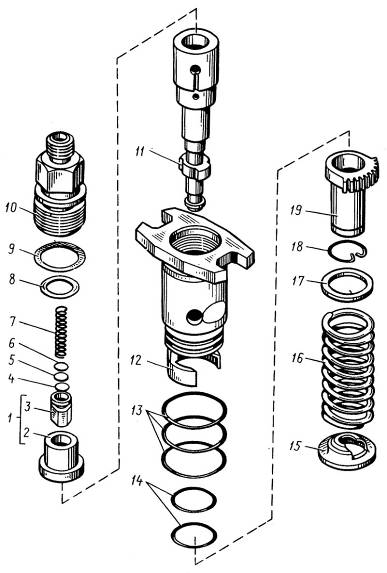 Рис. 27Секция топливного насоса высокого давленияРис. 27Секция топливного насоса высокого давленияСекция топливного насоса высокого давленияСекция топливного насоса высокого давления№ поз.ОбозначениеНаименованиеВсе двигатели—17.1111130*Секция топливного насоса (в сборе)8117.1111220Клапан нагнетательный (в сборе)8217.1111226Седло нагнетательного клапана83421.1111224Клапан нагнетательный8442.1111230Упор пружины клапана16542.1111239Прокладка регулировочная32642.1111237Прокладка регулировочная32742.1111228-01Пружина нагнетательного клапана8842.1111257Прокладка штуцера8925 3111 3073Кольцо 024-028-25-2-281017.1111256Штуцер топливный высокого давления81117.1111150Пара плунжерная81217.1111132Корпус секции со штифтом81325 31112081Кольцо 032-036-25-2-1241425 3111 2069Кольцо 021-025-25-2-1161542.1111135Тарелка пружины толкателя нижняя81617.1111138Пружина толкателя81742.1111134Тарелка пружины толкателя верхняя81842.1111176Кольцо пружинное81917.1111 174Втулка поворотная8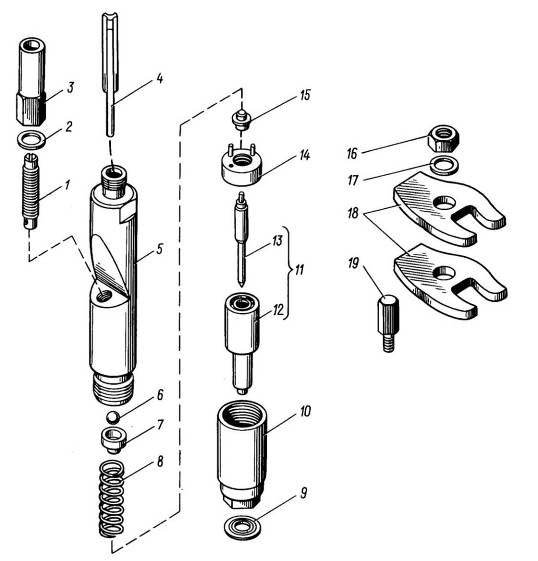 Рис. 28ФорсункаРис. 28ФорсункаФорсункаФорсункаФорсунка№ поз.ОбозначениеНаименование8421.108424.108424.10-0218424.10-0318424.10-048424.10-058424.10-068424.10-078481.108481.10-028481.10-058481.10-078482.108486.10-028486.10-038424.10-038424.10-0338424.10-088431.108435.108463.108481.10-048481.10-088522.1085226.1085227.10—181.1112 010-11*Форсунка (в сборе)8——182.1112 010-10*Форсунка (в сборе)—8118.1112 196Регулировочный винт882312 753-ППрокладка883852 507-П15Гайка88418.1112 172Стержень фильтра форсунки88518.1112 024Корпус88633.1111 325Шарик88718.1112 136Тарелка пружины верхняя88833.1112 140Пружина889312 471-ПШайба уплотнительная881033.1112 116Гайка распылителя8811181.1112110-01или  181.1112110-02Распылитель (в сборе)8—11182.1112110-10или  182.1112110-11Распылитель (в сборе)—812181.1112112-10Корпус8—12182.1112112-10Корпус—81326.1112114-40Игла распылителя881418.1112 382Проставка881518.1112 134Штанга форсунки88№ поз.ОбозначениеНаименование8421.108424.108424.10-0218424.10-0318424.10-048424.10-058424.10-068424.10-078481.108481.10-028481.10-058481.10-078482.108486.10-028486.10-038424.10-038424.10-0338424.10-088431.108435.108463.108481.10-048481.10-088522.1085226.1085227.1016311 901-П2Гайка8817312 695-П15Шайба8818840.1112 163Скоба форсунки161619840.1112 169Опора скобы88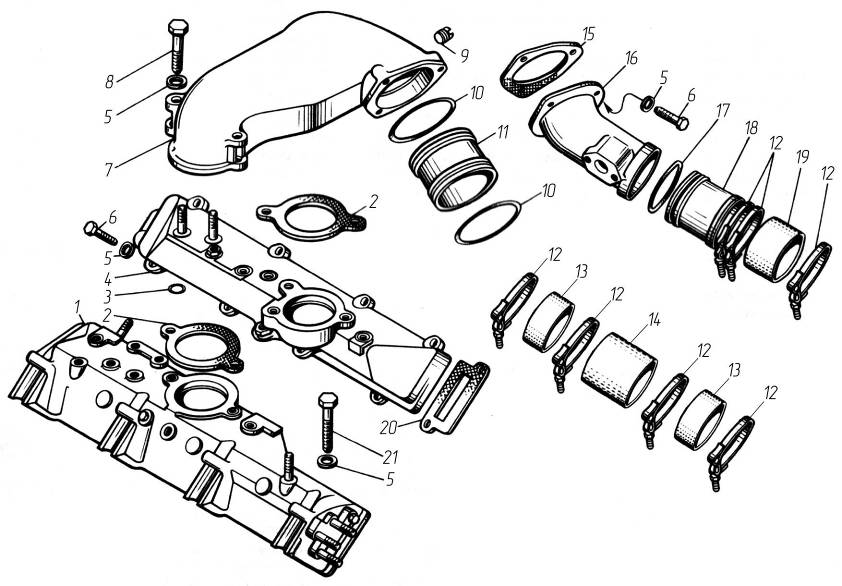 Рис. 29Впускные коллекторыРис. 29Впускные коллекторыВпускные коллекторыВпускные коллекторыВпускные коллекторыВпускные коллекторыВпускные коллекторыВпускные коллекторыВпускные коллекторыВпускные коллекторыВпускные коллекторыВпускные коллекторыВпускные коллекторыВпускные коллекторыВпускные коллекторыВпускные коллекторыВпускные коллекторыВпускные коллекторы№ поз.ОбозначениеНаименование8421.108424.108424.10-0218424.10-038424.10-0318424.10-0338424.10-048424.10-058424.10-068424.10-078424.10-088463.108481.108481.10-028481.10-048481.10-058481.10-078481.10-088482.108486.10-028486.10-038522.1085226.1085227.101842.1115014-10Коллектор впускной левый(в сборе)11—11——————————18424.1115014Коллектор впускной левый(в сборе)——1——11—1*11——1—18423.1115014-10Коллектор впускной левый(в сборе)———————1———1——118482.1115014-01Коллектор впускной левый(в сборе)————————1***———1——28424.1115036Прокладка патрубка2222222222222223201.1015624Прокладка 16×22×22222222222222224842.1115012-10Коллектор впускной правый(в сборе)1111111111111115252 006-П29Шайба 102320202020202020202020232020206201 680-П29Болт М10×1,25×355222222222252227842.1115032-11Патрубок соединительный1——————————1———78522.1115032*Патрубок соединительный—1111111111—1118201 688-П29Болт М10×1,25×604444444444444449316 105-П29Пробка К1/8”1111111111111111025 3111 2299Кольцо 108-115-46-2-1—222—2—22—2—2—2118424.1115 158**Втулка—111—1—11—1—1—112288 711Хомут TORRO S40-60/9C7-W12——————————34——138424.1115048Рукав 75-87,5×45-0,3(3)————————————2——148486.1115128-10Втулка————————————1——№ поз.ОбозначениеНаименование8421.108424.108424.10-0218424.10-038424.10-0318424.10-0338424.10-048424.10-058424.10-068424.10-078424.10-088463.108481.108481.10-028481.10-048481.10-058481.10-078481.10-088482.108486.10-028486.10-038522.1085226.1085227.1015842.1115154Прокладка1——————————1———168421.1115128-01Патрубок подводящий1——————————————168482.1115128-01Патрубок подводящий———————————1———1725 3111 6181Кольцо 068-074-36-2-51——————————1———188421.1115158-20Втулка переходная1——————————1———19238Ф-1115048Рукав 75-87,5×45-0,3 (3)1——————————1———20840.1115026Прокладка впускногоколлектора8888888888888882145 9328 1097Болт М10×1,25×100141414141414141414141414141414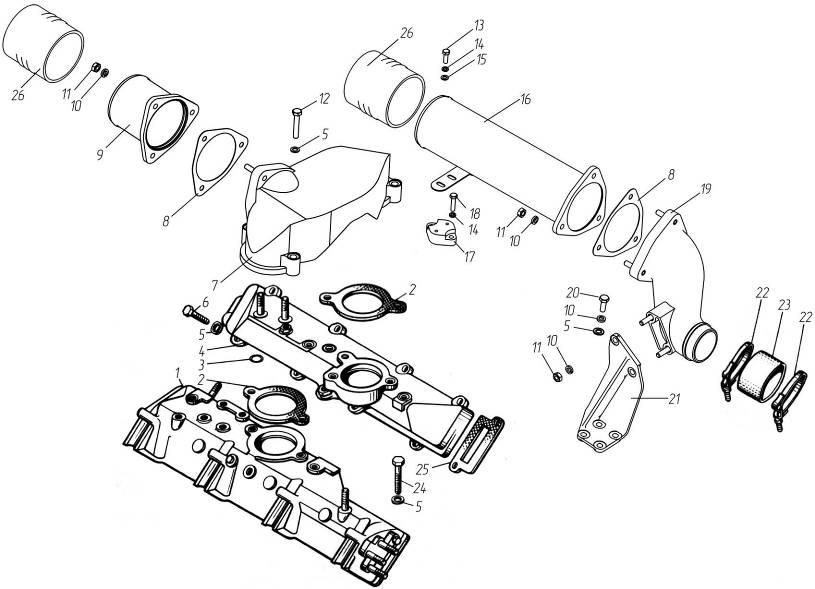 Рис. 29аВпускные коллекторыРис. 29аВпускные коллекторыВпускные коллекторыВпускные коллекторыВпускные коллекторы№ поз.ОбозначениеНаименование8435.108431.101842.1115014-10Коллектор впускной левый(в сборе)1128424.1115036Прокладка патрубка223201.1015624Прокладка 16×22×2114842.1115012-10Коллектор впускной правый(в сборе)115252 006-П29Шайба 1024246201 680-П29Болт М10×1,25×352278431.1115030Патрубок соединительныйсо шпильками (в сборе)1188431.1115154Прокладка2298431.1115150Труба левая1—10252 136-П2Шайба 10 ОТ121211250 517-П29Гайка М10×1,258812201 688-П29Болт М10×1,25×604413201 458-П29Болт М8×252—14252 135-П2Шайба 8 Т4—15252 005 -П29Шайба 82—168431.1115145*Труба правая1—168431.1115145-10**Труба правая1—178431.1115256Проставка1—18201 462 -П29Болт М8×352—№ поз.ОбозначениеНаименование8435.108431.10198431.1115120Патрубок компрессора со шпильками (в сборе) 1120201 678-П29Болт М10×1,25×3044218431.1115182Кронштейн1**122288 712Хомут GBS 101/25-W1 SK22238424.1115048Рукав 75-87,5×45-0,3(3)112445 9328 1097Болт М10×1,25×100141425840.1115026Прокладка впускного коллектора88268435.1115040-01*Рукав с кольцами(FLX 7759-0001)44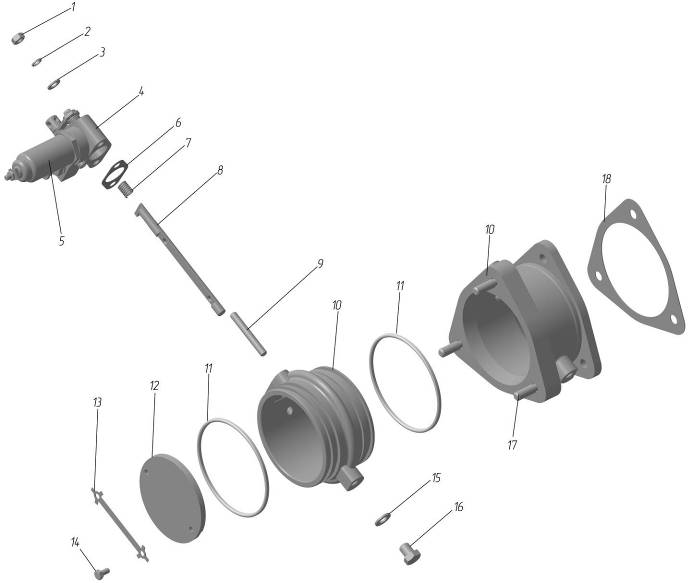 Рис. 30Механизм аварийного остановаРис. 30Механизм аварийного остановаМеханизм аварийного останова№ поз.ОбозначениеНаименованиеНаименование8424.10-0318424.10-0338424.10-058424.10-088481.108481.10-028481.10-048481.10-058463.108522.108481.10-078481.10-088431.108435.108435.108431.10—8401.1030230*Механизм аварийного останова двигателяМеханизм аварийного останова двигателя1————8481.1030230**Механизм аварийного останова двигателяМеханизм аварийного останова двигателя—1———8431.1030230*Механизм аварийного останова двигателяМеханизм аварийного останова двигателя——1——8431.1030230-10**Механизм аварийного останова двигателяМеханизм аварийного останова двигателя———11250 511-П29Гайка М8×1Гайка М8×122222252 005-П29Шайба 8Шайба 822223252 135-П2Шайба 8 ТШайба 8 Т222248401.1030150Привод заслонки аварийного останова с электромагнитомПривод заслонки аварийного останова с электромагнитом1—1—48481. 1030150Привод заслонки аварийного останова с электромагнитомПривод заслонки аварийного останова с электромагнитом—1—1545 7374 6669Электромагнит РС-336-02***Электромагнит РС-336-02***1—1—5Электромагнит ЭМ25***Электромагнит ЭМ25***—1—16236.1011358-АПрокладка Прокладка 111178401.1030242Пружина заслонкиПружина заслонки111188401.1030240Ось заслонкиОсь заслонки11119310 444-П29Шпилька М8×1,25×1×48Шпилька М8×1,25×1×482222108401.1030238Корпус заслонкиКорпус заслонки11——108431.1030240Корпус заслонкиКорпус заслонки——11№ поз.ОбозначениеНаименованиеНаименование8424.10-0318424.10-0338424.10-058424.10-088481.108481.10-028481.10-048481.10-058463.108522.108481.10-078481.10-088431.108435.108435.108431.101125 3111 229925 3111 2299Кольцо уплотнительное108-115-46-2-122——128401.10302448401.1030244Заслонка1111138401.10302468401.1030246Пластина замковая111114201 416-П29201 416-П29Болт М6 ×12222215312 326-П312 326-ПШайба 12111116316 104-П29316 104-П29Пробка М12111117216 553-П29216 553-П29Шпилька М10×1,5×1,25×25——33188431.11151548431.1115154Прокладка——11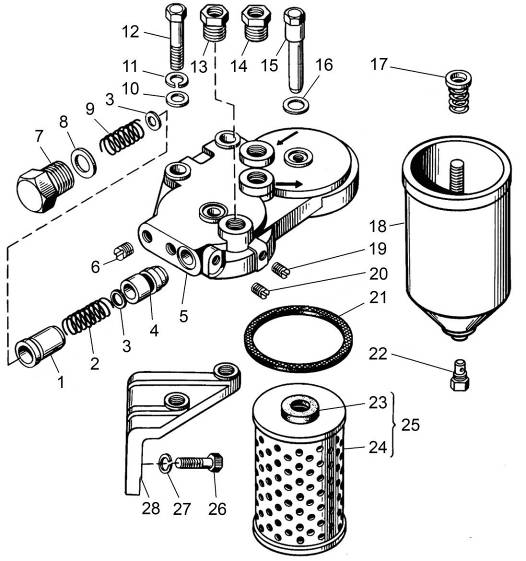 Рис. 31Фильтр тонкой очистки топливаРис. 31Фильтр тонкой очистки топливаФильтр тонкой очистки топливаФильтр тонкой очистки топлива№ поз.ОбозначениеНаименованиеВсе двигатели—840.1117010Фильтр (в сборе)1—840.1117020Корпус фильтра (в сборе)11840.1117162Гильза перепускного клапана12840.1117158Пружина клапана термостата13312 699-П2Шайба44840.1117150Клапан перепускной 15840.1117022Корпус фильтра16316 198-П29Пробка КГ 1/4"27316 108-П29Пробка М16х1,518312 367-ПШайба 16х19х1,519840.1117159Пружина перепускного клапана110252 007-П29Шайба 12211252 137-П2Шайба 12 ОТ212200 397-П29Болт М12х1,25х60213316 622-П29Ввертыш114316 615-П29Ввертыш215840.1117122Болт216312 326-ПШайба 14х19х1,5217840.1117037Пружина фильтра с шайбой218840.1117182Колпак фильтра2№ поз.ОбозначениеНаименованиеВсе двигатели19316 105-П2Пробка КГ 1/8"1208421.1117301Пробка121840.1117186Прокладка колпака222840.1117144*Пробка сливная223840.1117114**Прокладка элемента424840.1117040-01**Элемент фильтрующий225840.1117030-01**Элемент (в сборе)226201 680-П29Болт М10х1,25х35327252 136-П2Шайба 10 ОТ328841.1117152Кронштейн1288463.1117152***Кронштейн1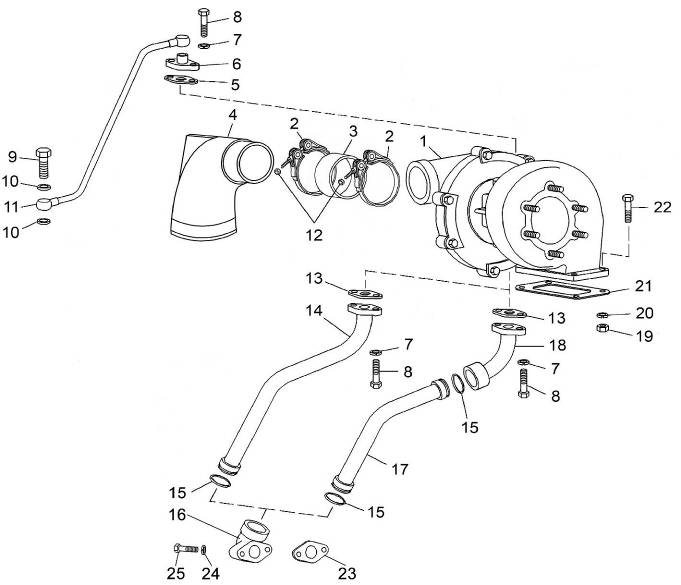 Рис. 32 ТурбокомпрессорРис. 32ТурбокомпрессорТурбокомпрессорТурбокомпрессорТурбокомпрессорТурбокомпрессорТурбокомпрессорТурбокомпрессорТурбокомпрессорТурбокомпрессорТурбокомпрессорТурбокомпрессор№ поз.ОбозначениеНаименование8424.10-038424.10-0338424.10-088431.108463.108522.108481.10-0485226.1085227.108481.10-058435.108481.10-078481.10-088421.108424.108424.10-0218424.10-0318424.10-058481.108481.10-028482.108424.10-048424.10-068424.10-078486.10-02 8486.10-03—8424.1118010Турбокомпрессор (в сборе)111——————1399 0033 091*Турбокомпрессор К-36-91-01(К-36-4070 MNA/42.22)111———————8481.1118010Турбокомпрессор (в сборе)———11111111000.1118.010-05*ТурбокомпрессорТКР-100-05———1111112288 712Хомут GBS 101/25-W1 SK—222—222—38424.1118048Рукав—111—111—48423.1118206-30Патрубок——————1——48481.1118208Патрубок—1———1———48484.1118208Патрубок———1—————5238Ф-1118225Прокладка1111111116238Ф-1118224Фланец подвода маслак турбокомпрессору1——11———17252 136-П2Шайба 10 ОТ4444444448201 497-П29Болт М10х1,5х254444444449310 096-П29Болт М14х1,5х302——22———29310 264-П29Болт М16х1,5х37—11——111—10312 326-ПШайба 144——44———410201-1015624Шайба уплотнительная—22——222—№ поз.ОбозначениеНаименование8424.10-038424.10-0338424.10-088431.108463.108522.108481.10-0485226.1085227.108481.10-058435.108481.10-078481.10-088421.108424.108424.10-0218424.10-0318424.10-058481.108481.10-028482.108424.10-048424.10-068424.10-078486.10-02 8486.10-03118421.1118220Трубка подвода масла1——1**1————118423.1118220-20Трубка подвода масла—11——111—118486.1118220-10Трубка подвода масла————————112250 464-П29Гайка М5—2—2—22——138423.1118322Прокладка111111111148423.1118230-40*Трубка слива масла—11——111—148486.1118230-10Трубка слива масла————————11525 3111 6149Кольцо 030-036-36-2-5211221111168421.1118248Патрубок сливной нижний1——11———1168423.1118248-40*Патрубок сливной нижний—11——111—178421.1118230Трубка слива масла1——1**1————188421.1118246Патрубок сливной верхний1——11————19250 517-П29Гайка М10х1,2544444444420312 300-П2Шайба 10,544444444421238Ф-1118158Прокладка11111111122201 684-П29Болт М10х1,25х45444444444238423.1118322Прокладка11111111124252 135-П2Шайба 8 Т22222222225201 469-П29Болт М8х1,25х552——22———225201 466-П29Болт М8х1,25х45—22——222—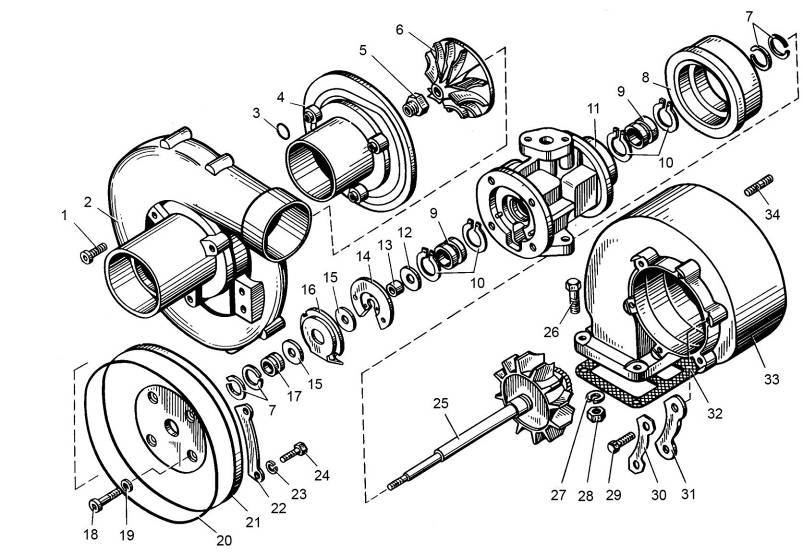 Рис. 32аТурбокомпрессор. УстройствоРис. 32аТурбокомпрессор. УстройствоТурбокомпрессор. УстройствоТурбокомпрессор. Устройство№ поз.ОбозначениеНаименованиеКоличество—399 0033 091*ТурбокомпрессорК-36-91-01 (4070/42.22)1**1611 103 0870Винт32399 6723 015Крышка корпуса13611 740 5084Шайба34399 6723 020Корпус компрессора15399 2662 002Гайка16399 2902 011Колесо компрессора17399 3100 022Кольцо пружинное48399 2102 012Тепловой экран19399 2331 002Втулка подшипника210399 3401 002Кольцо стопорное411399 6861 002Корпус подшипников112399 2100 050Маслоотражатель113399 2000 900Втулка распорная114399 3231 002Фланец упорный115399 2002 012Кольцо упорное216399 4801 003Экран маслосбрасывающий117399 2430 012Втулка уплотнительная118399 2200 000Винт4Рис. 32аТурбокомпрессор. УстройствоТурбокомпрессор. УстройствоТурбокомпрессор. Устройство№ поз.ОбозначениеНаименованиеКоличество19399 2001 005Шайба420399 4500 012Кольцо уплотнительное121399 2134 002 Крышка корпуса подшипника122399 3101 012Пластина упорная423611 740 5082Шайба824611 103 6183 Болт825399 1122 004Ротор126201 684-П29Болт427312 300-П2Шайба428250 517-П29Гайка429611 103 0873Болт630399 4001 022Пластина упорная331399 3201 022Пластина упорная332238Ф-1118 158Прокладка133399 6923 511Корпус турбины134310 437-ПШпилька6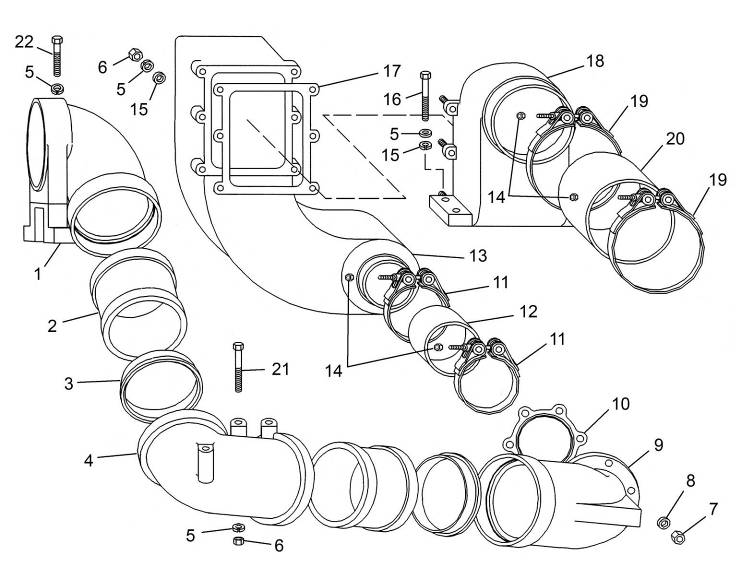 Рис. 33Подвод воздуха к турбокомпрессору и отвод газовРис. 33Подвод воздуха к турбокомпрессору и отвод газовПодвод воздуха к турбокомпрессору и отвод газовПодвод воздуха к турбокомпрессору и отвод газовПодвод воздуха к турбокомпрессору и отвод газовПодвод воздуха к турбокомпрессору и отвод газов№ поз.ОбозначениеНаименование8486.10-028486.10-0385226.1085227.1018486.1118460Патрубок выпускной верхний1——28486.1118255-11Труба соединительная2——38486.1118258-10Фланец патрубка2——48486.1118261Патрубок выпускной промежуточный1——5252 136-П2Шайба 10 ОТ1610106250 517-П29Гайка М10х1,259667250 512-П29Гайка М106668312 300-П2Шайба 10,566698486.1118259-10Патрубок выпускной нижний1——98481.1118259-10Патрубок выпускной нижний—11108486.1118260-10Прокладка выпускного патрубка11111288 712Хомут GBS 101/25-W1 SK22212240-1115048Рукав111138486.1118370Патрубок всасывающий нижний11—1385227.1118370Патрубок всасывающий нижний——114250 464-П29Гайка М544415252 006-П29Шайба 1010101016201 687-П27Болт М10х1,25х55444178486.1118376-10Прокладка111188486.1118380-10Патрубок всасывающий верхний111198486.1118328-01Хомут222№ поз.ОбозначениеНаименование8486.10-028486.10-0385226.1085227.10208486.1118386Рукав соединительный11121200 463-П29Болт М10х1,25х903——22201 682-П29Болт М10х1,25х403——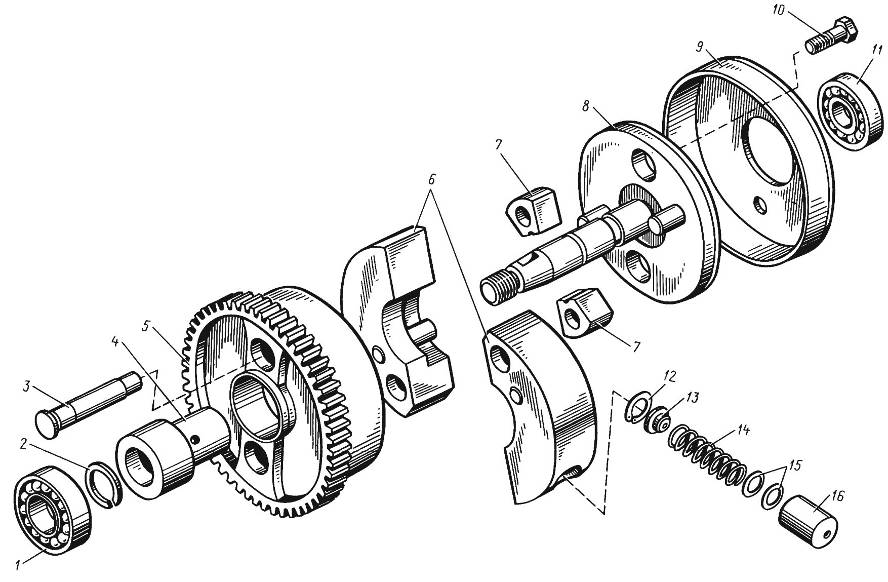 Рис. 34Муфта опережения впрыска топливаРис. 34Муфта опережения впрыска топливаМуфта опережения впрыска топливаМуфта опережения впрыска топлива№ поз.ОбозначениеНаименованиеВсе двигатели—842.1121 010-30Муфта опережения впрыска116-306Подшипник12840.1121 104Кольцо13840.1121 036-20Ось груза24840.1121 060-10Втулка ведомой шестерни15840.1029 122-01Шестерня ведомая16840.1121 032-20Груз муфты с осью27840.1121 042Серьга28842.1121 028-20Вал ведомый19840.1121 086Корпус муфты110318-85207Болт2116-305Подшипник112840.1121 112Кольцо213840.1121088Направляющая пружины214840.1121 074-10Пружина муфты215318-85438Прокладка816840.1121 062-20Стакан пружины2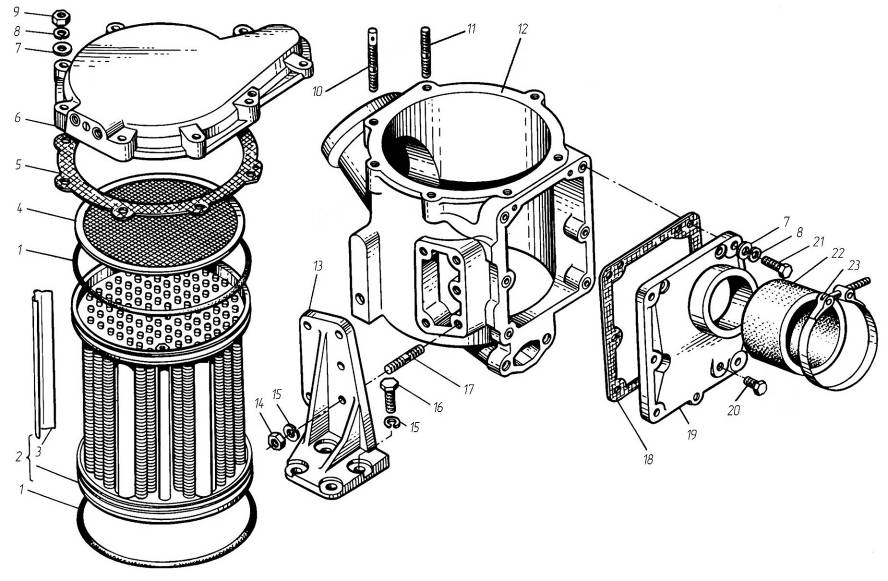 Рис. 35Охладитель наддувочного воздухаРис. 35Охладитель наддувочного воздухаОхладитель наддувочного воздухаОхладитель наддувочного воздухаОхладитель наддувочного воздухаОхладитель наддувочного воздухаОхладитель наддувочного воздухаОхладитель наддувочного воздухаОхладитель наддувочного воздухаОхладитель наддувочного воздуха№ поз.ОбозначениеНаименование8421.108431.108435.108482.108424.108424.10-0218424.10-038424.10-058424.10-088481.10-058424.10-0318424.10-0338463.108481.10-078481.10-088522.108424.10-048424.10-068424.10-078481.108481.10-028481.10-048486.10-028486.10-0385226.10—8481.1170200Охладитель наддувочного воздуха (в сборе)———111—852.1170200Охладитель наддувочного воздуха (в сборе)—111———125 3111 6319Кольцо 180-190-46-2-5—2——22228401.1170220-01Элемент охлаждающийохладителя со втулкой иуплотнителем (в сборе)—1——11138401.1170254-10*Уплотнитель элемента —44444448401.1170256-01Сетка защитная охладителя—18811158423.1170276-10Прокладка крышки—11111168423.1170270-20Крышка охладителя (в сборе)—1441117252 005-П29Шайба 8—13111313138252 135-П2Шайба 8 Т—13——1313139250 511-П29Гайка М8×1-6Н—71177710852.1170278**Шпилька М8××40—21122211216 531-П29**Шпилька М8××35—56655512852.1170210Корпус охладителя (в сборе)—111111№ поз.ОбозначениеНаименование8421.108431.108435.108482.108424.108424.10-0218424.10-038424.10-058424.10-088481.10-058424.10-0318424.10-0338463.108481.10-078481.10-088522.108424.10-048424.10-068424.10-078481.108481.10-028481.10-048486.10-028486.10-0385226.10138423.1170326-20Кронштейн крепленияохладителя —1111——138481.1170326Кронштейн крепленияохладителя ——————1138486.1170326-10Кронштейн крепленияохладителя —————1—14250 517-П29Гайка М10×1,25-6Н—44444415252 136-П2Шайба 10 ОТ—88888816201 678-П29Болт М10×1,25-6g×30—41144417216 533-П29*Шпилька М10××25—444444188423.1170298-10Прокладка бачка —111111198423.1170294-30Бачок охладителя————111198424.1170294Бачок охладителя—111———20316 121-П29Пробка К 1/4”—11111121201 460-П29Болт М8-6g×30—666666228424.1115048Рукав соединительный —11111123288711Хомут TORRO S70-90/12—222222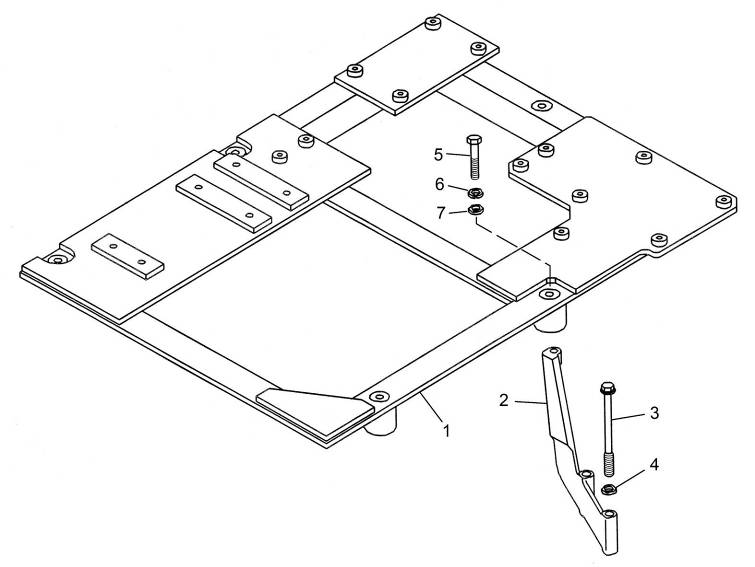 Рис. 36Рама глушителяРис. 36Рама глушителяРама глушителяРама глушителяРама глушителя№ поз.ОбозначениеНаименование8486.10-028486.10-0385226.1085227.1018486.1212010-10Рама глушителя1—18481.1212010-20Рама глушителя—128486.1212050-10Кронштейн рамы4238486.1212060Болт крепления головки цилиндра844312 693-П29Шайба845201 577-П29Болт М12х1,25х80536252 137-П2Шайба 12 ОТ537252 007-П29Шайба 1253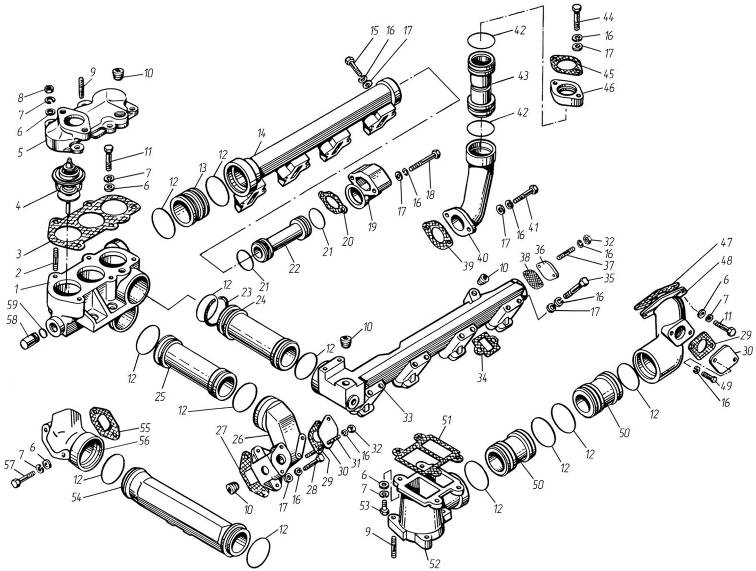 Рис. 37Трубы и термостаты системы охлажденияРис. 37Трубы и термостаты системы охлажденияТрубы и термостаты системы охлажденияТрубы и термостаты системы охлажденияТрубы и термостаты системы охлажденияТрубы и термостаты системы охлажденияТрубы и термостаты системы охлажденияТрубы и термостаты системы охлажденияТрубы и термостаты системы охлажденияТрубы и термостаты системы охлажденияТрубы и термостаты системы охлажденияТрубы и термостаты системы охлажденияТрубы и термостаты системы охлажденияТрубы и термостаты системы охлажденияТрубы и термостаты системы охлаждения№ поз.ОбозначениеНаименование8421.108424.108424.10-0218424.10-038424.10-318424.10-0338424.10-048424.10-068424.10-058424.10-078424.10-088431.108435.108463.108481.108481.10-028481.10-048481.10-058481.10-078486.10-028486.10-0385226.108481.10-088482.108522.10—842.1303176Коробка водяная с патрубком(в сборе)—1111———11—1—8423.1303176Коробка водяная с патрубком(в сборе)——————11——1——853.1303176Коробка водяная с патрубком(в сборе)1———————————1841.1303178Коробка водяная11111—1111112216 559-П29Шпилька М10××4055555—5555553841.1303214Прокладка патрубка 11111—111111445 9144 1034Термостат ТС 107-1306100-02—3333*333333445 9144 1033Термостат ТС 107-1306100-013————————————842.1303126Патрубок водяной коробки(в сборе)11111———11—15842.1303130Патрубок водяной коробки11111———11—158423.1303130Патрубок водяной коробки——————11——1—6252 006-П29Шайба 10151515151581515151515157252 136-П2Шайба 10 ОТ151515151581515151515158250 517-П29Гайка М10×1,25-6Н55555—5555559216 554-П2Шпилька М10××2855555333553510316 135-П2Пробка КГ 3/8”55555444554511201 680-П29Болт М10×1,25-6g×354444424444441225 3119 3817Кольцо 052-060-46-2-7121212121210121212121212№ поз.ОбозначениеНаименование8421.108424.108424.10-0218424.10-038424.10-318424.10-0338424.10-048424.10-068424.10-058424.10-078424.10-088431.108435.108463.108481.108481.10-028481.10-048481.10-058481.10-078486.10-028486.10-0385226.108481.10-088482.108522.1013840.1303082Муфта соединительная 11111111111114842.1303104Труба водяная правая1——11————11—148423.1303104-10Труба водяная правая—11——1111——115201 466-П29Болт М8-6g×45—11——1111——116252 135-П2Шайба 8 Т22283022243028303226223017252 005-П29Шайба 818242418182424242420182418200 272-П29Болт М8-6g×65—22——2222——2198423.1303308Патрубок отводящий охладителя—11——1111——1208423.1303311Прокладка патрубка—11——11111—12125 3119 3803Кольцо 032-040-46-2-7—22——2222——2228423.1303296-10Трубка соединительнаясо втулками (в сборе)—11——1111——123840.1303272Кольцо запорное 11111111111124841.1303256Муфта соединительная 11111111111125841.1303088-01Труба перепускная (в сборе)11111—11111126841.1303240Патрубок перепускной трубы11111111111127841.1303188Прокладка патрубка 11111111111128201 462-П29Болт М8-6g×3522222222222229236-1011296Прокладка 22222222222230240-1002402Заглушка 22222222222231216 527-П29Шпилька М8××2522222222222232250 511-П29Гайка М8-6H×1444444446644№ поз.ОбозначениеНаименование8421.108424.108424.10-0218424.10-038424.10-318424.10-0338424.10-048424.10-068424.10-058424.10-078424.10-088431.108435.108463.108481.108481.10-028481.10-048481.10-058481.10-078486.10-028486.10-0385226.108481.10-088482.108522.10—842.1303101-10Труба водяная левая со шпильками11111111111133842.1303105-10Труба водяная левая11111111111134840.1303268Прокладка водяной трубы88888888888835201 469-П29Болт М8-6g×55161515161615151515161615368484.1303014Заглушка водяной трубы————1——111—137216 523-П29Шпилька М8××16222222222222388484.1303398Прокладка заглушки ————1——111—1398423.1303276Прокладка патрубка—11——1111——1408423.1303278-10Патрубок подводящий охладителя—11——1111——141201 468-П29Болт М8-6g×50—22——2222——24225 3119 3812Кольцо 044-052-46-2-7—22——2222——2438423.1303284-10Труба подводящая охладителя(в сборе)—11——1111——144201 460-П29Болт М8-6g×30—22——2222——2458423.1303312Прокладка патрубка —11——1111——1468423.1303291Патрубок охладителя (в сборе)—11——1111——147841.1303024Прокладка патрубка 11111111111148841.1303160-10Патрубок подводящий левого блока11111111111149201 458-П29Болт М8-6g×2522222222222250840.1303084Муфта соединительная222222222222№ поз.ОбозначениеНаименование8421.108424.108424.10-0218424.10-038424.10-318424.10-0338424.10-048424.10-068424.10-058424.10-078424.10-088431.108435.108463.108481.108481.10-028481.10-048481.10-058481.10-078486.10-028486.10-0385226.108481.10-088482.108522.1051841.1303175Прокладка патрубка111111111111528423.1303174Патрубок подводящийводомасляного радиатора11111111111153201 682-П29Болт М10×1,25-6g×4044444444444454841.1303156Труба отводящая водяного насоса11111111111155841.1303163Прокладка патрубка 11111111111156842.1303168-21Патрубок подводящий правого блока11111111111157201 684-П29Болт М10×1,25-6g×4522222222222258840.1003436Заглушка 11111—11111159238Н-1723031Кольцо уплотнительное11111—111111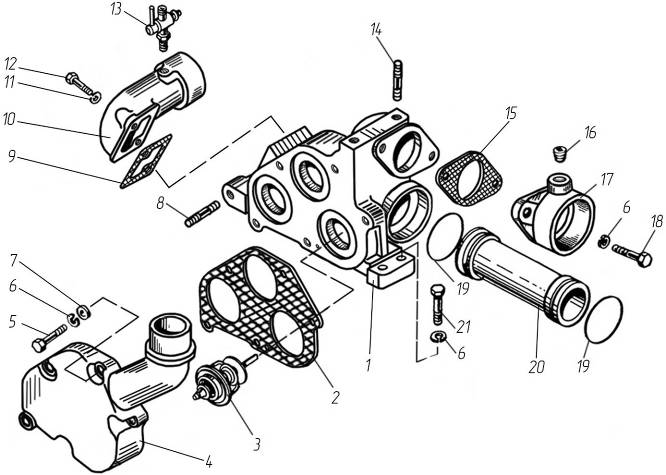 Рис. 37аТрубы и термостаты системы охлажденияРис. 37аТрубы и термостаты системы охлажденияТрубы и термостаты системы охлажденияТрубы и термостаты системы охлаждения№ поз.ОбозначениеНаименование8463.10—8463.1303176Коробка водяная с патрубком(в сборе)118463.1303178Коробка водяная128463.1303214Прокладка патрубка1345 9144 1034Термостат ТС 107-1306100-02348463.1303130Патрубок водяной коробки15201 688-П29Болт М10×1,25-6g×6056252 136-П2Шайба 10 ОТ117252 006-П29Шайба 1058310 419-П2Шпилька М12××55198463.1303188Прокладка патрубка1108463.1303090Патрубок отводящий правойводяной трубы111252 135-П2Шайба 8 Т212201 458-П29Болт М8×2521345 9930 0006*Кран ПС 7-0114216 459-П29Шпилька М10××252158463.1303175Прокладка патрубка116316 135-П2Пробка КГ 3/8”1№ поз.ОбозначениеНаименование8463.10178463.1303210Патрубок подводящий водяной коробки 118201 497-П29Болт М10-6g×2521925 3119 3817Кольцо 052-060-46-2-7220849.1303156Труба отводящая (в сборе)121201 682-П29Болт М10×1,25×404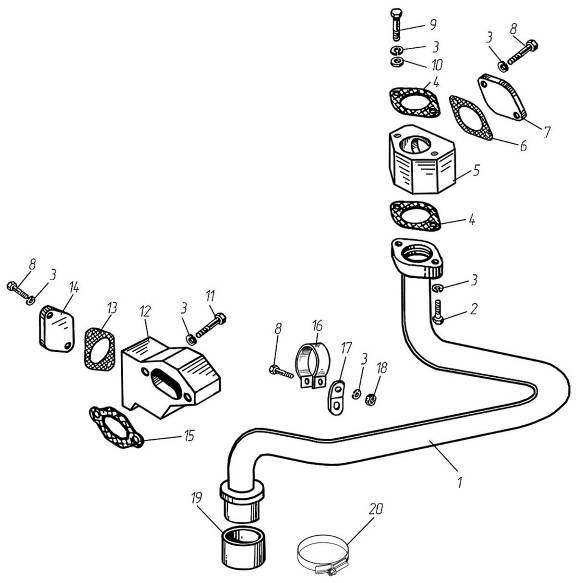 Рис. 37бТрубы и термостаты системы охлажденияРис. 37бТрубы и термостаты системы охлажденияТрубы и термостаты системы охлажденияТрубы и термостаты системы охлаждения№ поз.ОбозначениеНаименование8481.10-0818481.1303283Труба подводящая ОНВ (в сборе)12201 462-П29Болт М8-6g×3523252 135-П2Шайба 8 Т1148423.1303312Прокладка патрубка 258481.1303292Патрубок подводящий ОНВ168481.1303296Прокладка заглушки178481.1303295Заглушка патрубка подводящего ОНВ18201 456-П29Болт М8-6g×2059201 460-П29Болт М8-6g×30210252 005-П29Шайба 8211201 470-П29 Болт М8-6g×602128481.1303308Патрубок отводящий ОНВ1138481.1303310Прокладка заглушки1148481.1303309Заглушка патрубка отводящего ОНВ1158423.1303311Прокладка патрубка1168481.1303409Кляммер1178481.1303408Кронштейн1198481.1303410Рукав120288 708Хомут TORRO S40-60/9C7-W12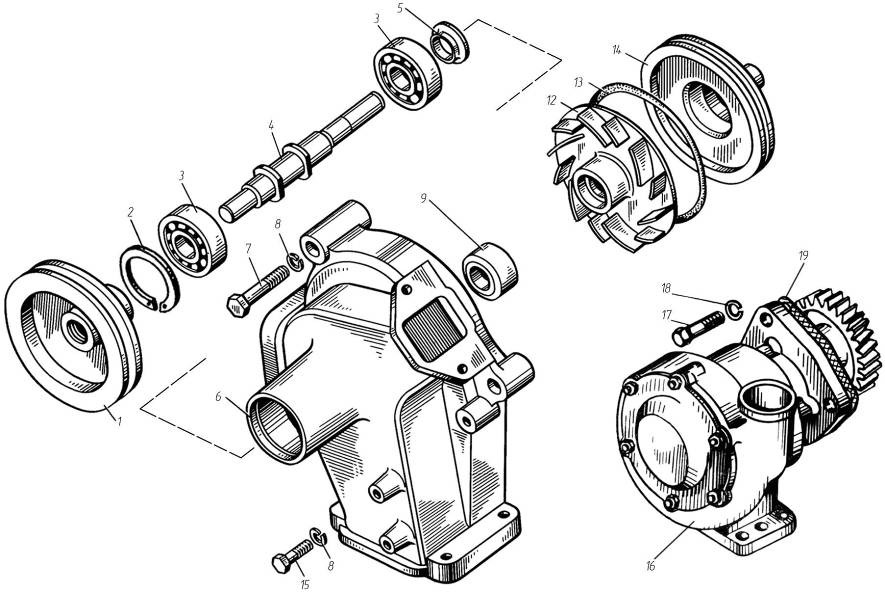 Рис. 38Водяной насосРис.38Водяной насосВодяной насосВодяной насосВодяной насосВодяной насосВодяной насосВодяной насосВодяной насосВодяной насос№ поз.ОбозначениеНаименование8421.108424.108424.10-0218424.10-038424.10-0318424.10-0338424.10-048424.10-058424.10-068424.10-088431.108435.108481.108481.10-028481.10-048481.10-058482.108522.108424.10-078463.108481.10-078481.10-088486.10-028486.10-0385226.10—8423.1307010-04Насос водяной (в сборе)1———————8424.1307010-03Насос водяной (в сборе)—1——————8463.1307010-03Насос водяной (в сборе)——1—————8481.1307010-03Насос водяной (в сборе)———11—1—8486.1307010-03Насос водяной (в сборе)—————1—18423.1307216Шкив привода насоса1——————18424.1307216Шкив привода насоса—1—————18463.1307216Шкив привода насоса——1————18481.1307216Шкив привода насоса———11—118486.1307216Шкив привода насоса—————1—28401.1307136Кольцо стопорное 111111131160 304КПодшипник шариковый22222224840.1307023-20Валик водяного насоса11111115840.1307026Водосбрасыватель 11111116841.1307015-10Корпус водяного насоса 11111117200 399-П29Болт М12×1,25-6g×7011111118252 137-П2Шайба 12 ОТ3333333994518Уплотнение торцовое водяного насоса (в сборе)UMBRAU 19/40/11,5 (SP 3725)111111112841.1307032-40Крыльчатка водяного насоса11111111325 3111 2302Кольцо 112-120-46-2-1111111114841.1307045-01Крышка водяного насоса1111111№ поз.ОбозначениеНаименование8421.108424.108424.10-0218424.10-038424.10-0318424.10-0338424.10-048424.10-058424.10-068424.10-088431.108435.108481.108481.10-028481.10-048481.10-058482.108522.108424.10-078463.108481.10-078481.10-088486.10-028486.10-0385226.1015200 397-П29Болт М12×1,25-6g×602222222168481.1307009Насос забортной воды————1——16241-1307010-А1Насос водяной (забортной воды)———1———17201 676-П29Болт М10×1,25-6g×25———33——18252 136-П2Шайба 10 Т———33——19240-1029178Прокладка———1———198481.1029735-10Прокладка ————1——Обозначение водяного насосаРисунок шкиваРазмер М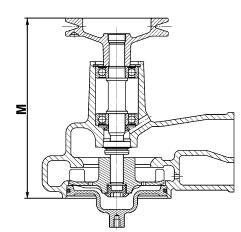 8423.1307010-04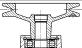 2128424.1307010-03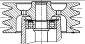 193,28481.1307010-03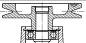 204,58486.1307010-03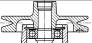 2028463.1307010-03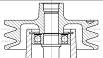 203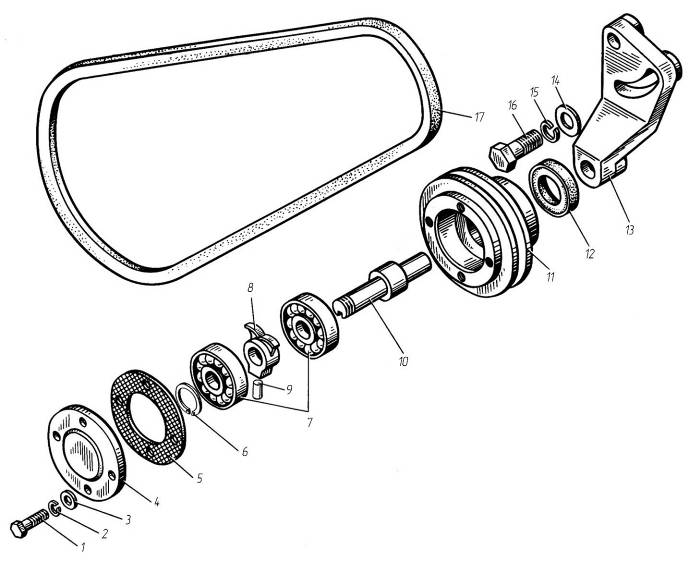 Рис. 39Натяжное устройствоРис. 39Натяжное устройствоНатяжное устройствоНатяжное устройствоНатяжное устройствоНатяжное устройствоНатяжное устройствоНатяжное устройствоНатяжное устройство№ поз.ОбозначениеНаименование8421.108424.108424.10-0218424.10-038424.10-0318424.10-0338424.10-048424.10-058424.10-068424.10-088431.108481.108481.10-028481.10-048481.10-058482.108522.108424.10-078435.108463.108481.10-078481.10-0885226.108486.10-028486.10-03—842.1307155Натяжное устройство (в сборе)1—1————8481.1307155Натяжное устройство (в сборе)————1——8486.1307155Натяжное устройство (в сборе)—————11201 420-П29Болт М6-6g×204—4—442252 134-П2Шайба 6 Т4—4—443252 004-П29Шайба 64—4—444841.1307194Крышка шкива натяжногоустройства1—1—115841.1307159Прокладка крышки1—1—116840.1307165Кольцо Б171—1—117236-1307080Подшипник 303 К22—2—22—840.1307320Маслоразбрызгиватель (в сборе)1—1—118840.1307322Маслоразбрызгивательнатяжного устройства1—1—119258 611-П2Штифт 4С3×10.061—1—1110841.1307184Ось шкива натяжного устройства1—1—1111841.1307180Шкив натяжного устройства1—1———118486.1307180Шкив натяжного устройства-———1112240-1307090Манжета шкива (в сборе)1—1—11—842.1307204Кронштейн натяжного устройства (в сборе)1—1—1——8486.1307204Кронштейн натяжного устройства (в сборе)—————1№ поз.ОбозначениеНаименование8421.108424.108424.10-0218424.10-038424.10-0318424.10-0338424.10-048424.10-058424.10-068424.10-088431.108481.108481.10-028481.10-048481.10-058482.108522.108424.10-078435.108463.108481.10-078481.10-0885226.108486.10-028486.10-0313842.1307206Кронштейн натяжного устройства1—1—1—138486.1307206Кронштейн натяжного устройства—————114312 696-П29Шайба 10×28×31—1—1115252 136-П2Шайба 10 ОТ2—2—2216201 682-П29Болт М10×1,25-6g×402—2—221725 6411 1148*Ремень I-11×10-11801———111725 6421 1118Ремень зубчатый 2 кл. I-11×10-11801———111725 6411 1151Ремень зубчатый 2 кл. I-11×10-12501**—1———178463.1307003-02Комплект ремней привода агрегатов включает 2 штуки ремнейSPA 12,7x10x1800 Lp (1818 La)———1——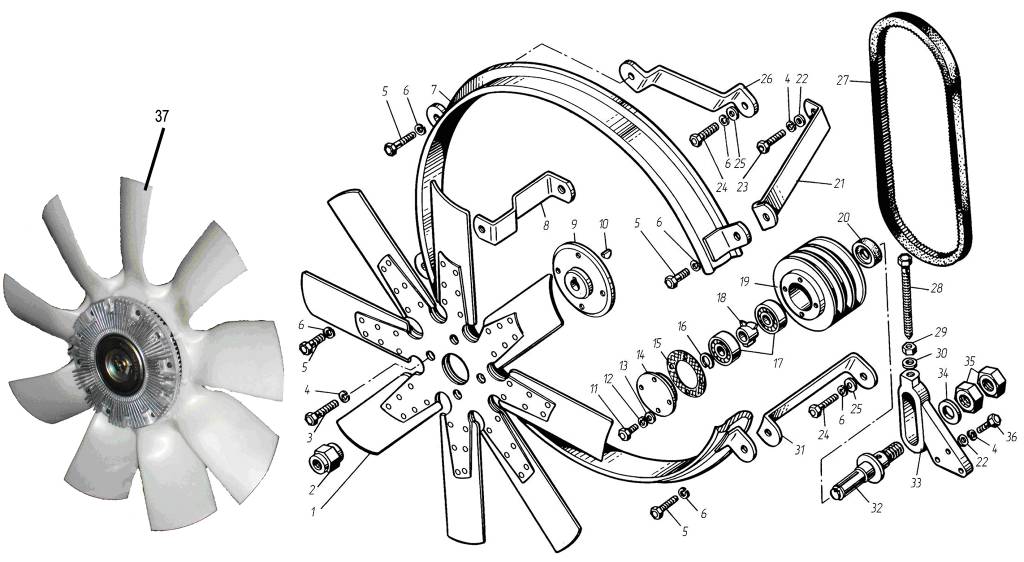 Рис. 40Вентилятор, вязкостная муфта, кожух вентилятора и натяжное устройство привода вентилятораРис. 40Вентилятор, вязкостная муфта, кожух вентилятора и натяжное устройство привода вентилятораВентилятор, вязкостная муфта, кожух вентилятора и натяжное устройство привода вентилятораВентилятор, вязкостная муфта, кожух вентилятора и натяжное устройство привода вентилятораВентилятор, вязкостная муфта, кожух вентилятора и натяжное устройство привода вентилятораВентилятор, вязкостная муфта, кожух вентилятора и натяжное устройство привода вентилятораВентилятор, вязкостная муфта, кожух вентилятора и натяжное устройство привода вентилятораВентилятор, вязкостная муфта, кожух вентилятора и натяжное устройство привода вентилятораВентилятор, вязкостная муфта, кожух вентилятора и натяжное устройство привода вентилятораВентилятор, вязкостная муфта, кожух вентилятора и натяжное устройство привода вентилятораВентилятор, вязкостная муфта, кожух вентилятора и натяжное устройство привода вентилятораВентилятор, вязкостная муфта, кожух вентилятора и натяжное устройство привода вентилятора№ поз.ОбозначениеНаименование8421.108424.108424.10-0218424.10-038424.10-0318424.10-0338424.10-048431.108481.108481.10-028481.10-048482.108424.10-058424.10-088424.10-068435.108463.108481.10-058481.10-078481.10-0885226.108522.1018423.1308012-11Крыльчатка вентилятора обратной подачи (в сборе)———11—1——2311908-П29Гайка М22×1,5-6H———11—1——3201676-П29Болт М10×1,25-6g×2566—44—4—64252136-П2Шайба 10 ОТ99377—7395201454-П29Болт М8-6g×1644—44—4—46252135-П2Шайба 8 Т66—66—6—678423.1309010-10Кожух вентилятора (в сборе)—1—1————178424.1309010-10Кожух вентилятора (в сборе)1————————88423.1309072Кронштейн крепления кожуха вентилятора правый нижний11—1————198423.1308652Ступица крыльчатки вентилятора ———11—1——1045 9824 6263Шпонка 5×7,5———11—1———841.1308110*Натяжное приспособление (в сборе)11111—11111201 420-П29Болт М6-6g×2044444—44412252 134-П2Шайба 6 Т44444—44413252 004-П29Шайба 644444—44414841.1308121Крышка шкива натяжногоприспособления11111—11115240Б-1308122Прокладка крышки11111—111№ поз.ОбозначениеНаименование8421.108424.108424.10-0218424.10-038424.10-0318424.10-0338424.10-048431.108481.108481.10-028481.10-048482.108424.10-058424.10-088424.10-068435.108463.108481.10-058481.10-078481.10-0885226.108522.1016841.1308133Кольцо 1Б 2011111—1111746 1212 3774Подшипник 304К22222—22218841.1308825Маслоразбрызгиватель (в сборе)11111—11119841.1308112Шкив натяжного приспособления 11111—11120240-1307090Манжета 11111—111218423.1309066Кронштейн крепления кожухавентилятора левый верхний 11—1————122252 006-П29Шайба 1044343—33423201 680-П29Болт М10×1,25-6g×3511—1————124201 458-П29Болт М8-6g×2522—2————225252 005-П29Шайба 822—2————2268423.1309064Кронштейн крепления кожухавентилятора правый верхний11—1————1—841.1308005Комплект ремней (3 шт.) привода агрегатов1111——1—1—843.1308005Комплект ремней (3 шт.) привода агрегатов————1—————8481.1318005Комплект ремней (2 шт.) ———————1—2725 6421 1143Ремень зубчатый 2 кл. I-14×13-13203333——32—27Ремень зубчатый SPB (XPB) 16,3х13-1400————3—3*—328310 027-П29Болт М12×1,25-6g×15811111—11129250 515-П29Гайка М12×1,25-6H11111—11130252 137-П2Шайба 12 ОТ11111—111№ поз.ОбозначениеНаименование8421.108424.108424.10-0218424.10-038424.10-0318424.10-0338424.10-048431.108481.108481.10-028481.10-048482.108424.10-058424.10-088424.10-068435.108463.108481.10-058481.10-078481.10-0885226.108522.10318423.1309074Кронштейн крепления кожухавентилятора левый нижний11—1————132841.1308116Ось крепления натяжногоприспособления 11111—11133841.1308138Кронштейн натяжногоприспособления 11111—11—338522.1308138Кронштейн натяжногоприспособления ————————134312 214-П29Шайба установочная Ø2211111—11135250 659-П29Гайка М22×1,5-6H22222—22236201 688-П29Болт М10×1,25-6g×6033333—333378481.1318006Муфта вязкостная 020005628  с вентилятором в сборе11——————1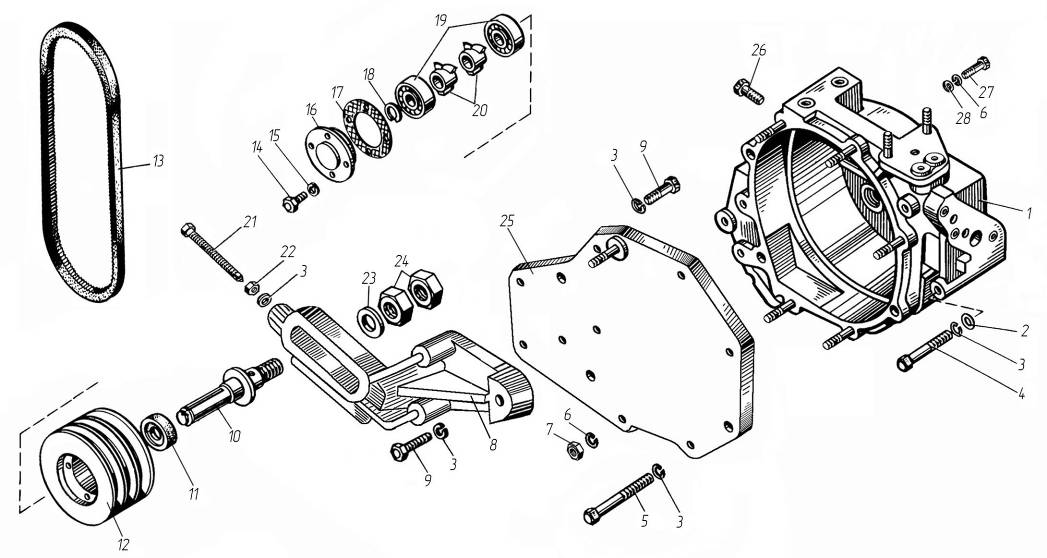 Рис. 40аНатяжное устройство привода вентилятораРис. 40аНатяжное устройство привода вентилятораНатяжное устройство привода вентилятораНатяжное устройство привода вентилятора№ поз.ОбозначениеНаименование8486.10-028486.10-03—8486.1308110-30Натяжное устройство (в сборе)11841.1318088-10Корпус-кронштейн со шпильками и ввертышами (в сборе)12252 007-П29Шайба 1213252 137-П2Шайба 12 ОТ74200 404-П29Болт М12×1,25-6g×9515200 412-П29Болт М12×1,25-6g×15036252 136-П2Шайба 10 ОТ67250 517-П29Гайка М10×1,25-6H588486.1308138-20Кронштейн натяжного устройства1945 9318 1126Болт М12×1,25-6g×403108486.1308116-20Ось натяжного устройства111240-1307090Манжета 1128486.1308112-30Шкив натяжного устройства113*Ремень II-21-14-1950314201 420-П29Болт М6-6g×20415252 134-П2Шайба 6 Т4168486.1308121Крышка шкива натяжного устройства117240Б-1308122Прокладка крышки 118841.1308133Кольцо 1Б 2011946 1212 3774Подшипник 304К2№ поз.ОбозначениеНаименование8486.10-028486.10-0320841.1308825Маслоразбрызгиватель (в сборе)2218486.1308140Болт-натяжитель М12×1,25-6g×195122250 515-П29Гайка М12×1,25-6H123312 214-П29Шайба установочная Ø22124250 659-П29Гайка М22×1,5-6H2258486.1308392-10Лист торцовый с втулкой и шпилькой (в сборе) 126236-1112172Пробка М10×1127201 687-П29Болт М10×1,25-6g×55128252 006-П29Шайба 101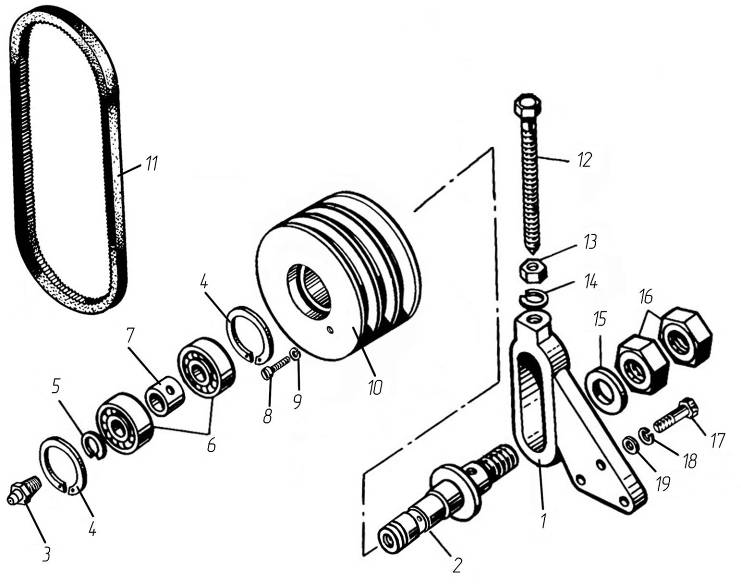 Рис. 40бНатяжное устройство привода генератораРис. 40бНатяжное устройство привода генератораНатяжное устройство привода генератораНатяжное устройство привода генератора№ поз.ОбозначениеНаименование8424.10-07—8424.1318110-01Натяжное приспособление (в сборе)11841.1308138Кронштейн натяжногоприспособления128424.1318116-01Ось шкива натяжногоприспособления1345 9167 5012Масленка 1.1.Ц6148401.1307136Кольцо стопорное25841.1308133Кольцо 1Б 20161160 304КПодшипник 278424.1318118-01Втулка 1845 9432 1109Винт М6-6g×1619252 154-П2Шайба 1108424.1318112-01Шкив натяжного приспособления1—8424.1318005Комплект ремней привода агрегатов (3 шт.)11125 6421 1127Ремень зубчатый 2 кл. I-11×10-1500312310 027-П29Болт М12×1,25-6g×158113250 515-П29Гайка М12×1,25-6H114252 137-П2Шайба 12 ОТ115312 214-П29Шайба установочная Ø22116250 659-П29Гайка М22×1,5-6H217201 688-П29Болт М10×1,25-6g×60318252 136-П2Шайба 10 ОТ319252 006-П29Шайба 103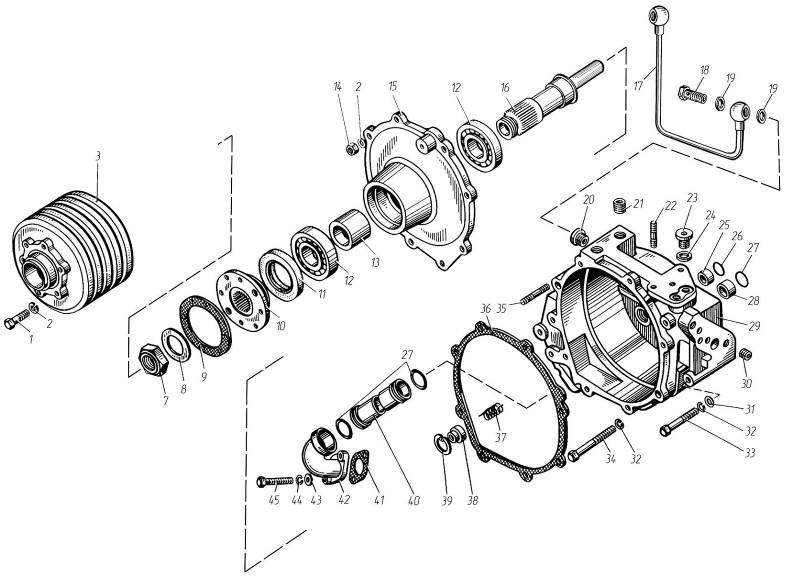 Рис. 41Привод вентилятора с вязкостной муфтойРис.41Привод вентилятора с вязкостной муфтойПривод вентилятора с вязкостной муфтойПривод вентилятора с вязкостной муфтойПривод вентилятора с вязкостной муфтой№ поз.ОбозначениеНаименование8421.108424.108424.10-0218424.10-038424.10-0318424.10-0338424.10-048424.10-068431.108435.108481.108481.10-028481.10-048481.10-058482.108522.10—8481.1318008-20Привод вентилятора с натяжным приспособлением1-——8522.1318008-10Привод вентилятора с натяжным приспособлением-—1—8481.1318010-20Привод вентилятора1—-—8522.1318010-10Привод вентилятора-—11201 680-П29Болт М10×1,25-6g×35662252 136-П2Шайба 10 ОТ111138481.1318176Шкив привода вентилятора1-—38522.1318176-10Шкив привода вентилятора—14позиции исключены5позиции исключены5позиции исключены6позиции исключены7311 449-П29Гайка М39×2-6H118312 332-П2Шайба 40119841.1318182-10Прокладка шкива1110841.1318178-10Ступица шкива1111841.1318166Манжета с пружиной (в сборе)——1149 045 425Манжета BAU4SLX2   62-90-12/811№ поз.ОбозначениеНаименование8421.108424.108424.10-0218424.10-038424.10-0318424.10-0338424.10-048424.10-068431.108435.108481.108481.10-028481.10-048481.10-058482.108522.10126-209АПодшипник ГОСТ 8338-7522138424.1318036Втулка распорная1114250 517-П29Гайка М10×1,25-6H55—841.1318074Корпус подшипников со шпилькой (в сборе)1115841.1318075Корпус подшипников11168424.1318030-01Вал11178424.1318150Трубка подвода масла привода генератора (в сборе)1118310 122-П29Болт М10×1-6g-13×212219312 482-П34Прокладка 10×14×1,54420316 603-П29ВвертышМ10×1-6H-М16×1,5-3n×11,51121316 620-П29ВвертышМ10×1,25-6H-М16×1,5-3n×182222216 553-П29Шпилька М10××252223316 106-П29Пробка М14×1,5-6g2224312 326-ППрокладка 14×19×1,52225841.1318290Втулка маслоотводящего канала22268424.1003063Кольцо О-R 15-2,5 FRM80222725 3111 6149Кольцо 030-036-36-2-53328841.1318292Втулка маслоотводящего канала11—841.1318088Корпус-кронштейн гидромуфты со шпильками и ввертышами11№ поз.ОбозначениеНаименование8421.108424.108424.10-0218424.10-038424.10-0318424.10-0338424.10-048424.10-068431.108435.108481.108481.10-028481.10-048481.10-058482.108522.1029841.1318090Корпус-кронштейн гидромуфты1130316 601-П29ВвертышМ10×1,25-6H-М16×1,5-3n×163331252 007-П29Шайба 121132252 137-П2Шайба 12 ОТ4433200 404-П29Болт М12×1,25-6g×951134200 412-П29Болт М12×1,25-6g×1503335216 554-П29Шпилька М10××285536841.1318078Прокладка корпуса подшипников гидромуфты1137841.1318100Пружина 1138841.1318098Уплотнитель 1139841.1318097Кольцо запорное 1140841.1318130Трубка сливная1141201-1306075-АПрокладка патрубка 1142841.1318196Патрубок сливной1143252 005-П29Шайба 82244252 135-П2Шайба 8 Т2245201 469-П29Болт М8-6g×5522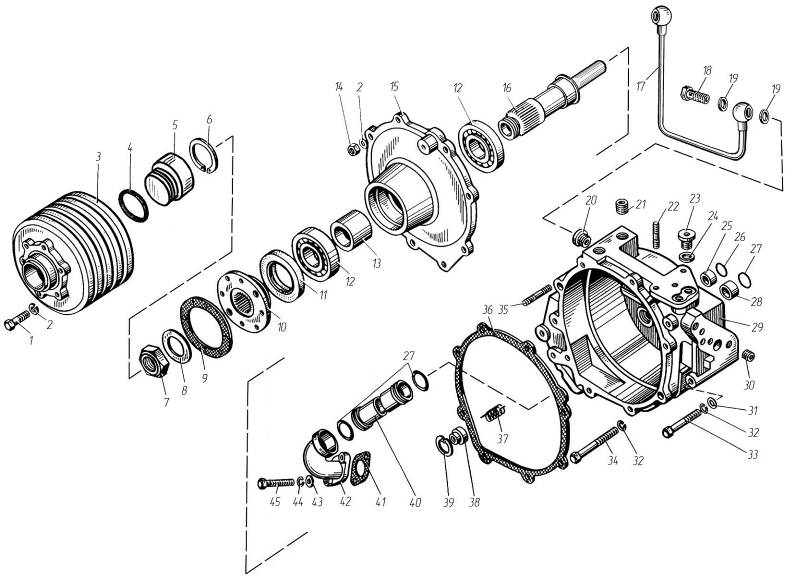 Рис. 41аПривод генератора (вентилятора)Рис.41аПривод генератора (вентилятора)Привод генератора (вентилятора)Привод генератора (вентилятора)Привод генератора (вентилятора)Привод генератора (вентилятора)№ поз.ОбозначениеНаименование8424.10-058424.10-088481.10-078481.10-0885226.108424.10-078424.10-068481.10-058435.10—8424.1318008-02Привод генератора с натяжным приспособлением—1——8424.1318008-10Привод генератора с натяжным приспособлением1———8481.1318008-10Привод вентилятора с натяжным приспособлением——1—8424.1318010-01Привод генератора —1——8424.1318010-10Привод генератора1———8481.1318010-10Привод вентилятора——11201 680-П29Болт М10×1,25-6g×356662252 136-П2Шайба 10 ОТ111111384211.1318176-10Шкив привода гидромуфты1—138424.1318176-10Шкив привода гидромуфты—1—425 3111 2262Кольцо 044-052-46-2-111—425 3119 3812  и допол25 3111 6149Кольцо 044-052-46-2-7Кольцо 030-036-36-2-5——1158424.1318033Заглушка11—58481.1318033Заглушка——16236-1307081Кольцо Б 62 1117311 449-П29Гайка М39×2-6H1118312 332-П2Шайба 401119841.1318182-10Прокладка шкива11110841.1318178-10Ступица шкива11111841.1318166Манжета с пружиной (в сборе)11—1149 045 425Манжета BAU4SLX2   62-90-12/8——1№ поз.ОбозначениеНаименование8424.10-058424.10-088481.10-078481.10-0885226.108424.10-078424.10-068481.10-058435.10126-209АПодшипник ГОСТ 8338-75222138424.1318036Втулка распорная11114250 517-П29Гайка М10×1,25-6H555—841.1318074Корпус подшипников со шпилькой (в сборе)11115841.1318075Корпус подшипников111168481.1318030-10Вал——1178424.1318150Трубка подвода масла привода генератора (в сборе)11118310 122-П29Болт М10×1-6g-13×2122219312 482-П34Прокладка 10×14×1,544420316 603-П29ВвертышМ10×1-6H-М16×1,5-3n×11,511121316 620-П29ВвертышМ10×1,25-6H-М16×1,5-3n×1822222216 553-П29Шпилька М10××2522223316 106-П29Пробка М14×1,5-6g22224312 326-ППрокладка 14×19×1,522225841.1318290Втулка маслоотводящего канала222268424.1003063Кольцо О-R 15-2,5 FRM802222725 3111 6149Кольцо 030-036-36-2-533328841.1318292Втулка маслоотводящего канала111—841.1318088Корпус-кронштейн гидромуфты со шпильками и ввертышами111№ поз.ОбозначениеНаименование8424.10-058424.10-088481.10-078481.10-0885226.108424.10-078424.10-068481.10-058435.1029841.1318090Корпус-кронштейн гидромуфты11130316 601-П29ВвертышМ10×1,25-6H-М16×1,5-3n×1633331252 007-П29Шайба 1211132252 137-П2Шайба 12 ОТ44433200 404-П29Болт М12×1,25-6g×9511134200 412-П29Болт М12×1,25-6g×15033335216 554-П29Шпилька М10××2855536841.1318078Прокладка корпуса подшипников гидромуфты11137841.1318100Пружина 11138841.1318098Уплотнитель 11139841.1318097Кольцо запорное 11140841.1318130Трубка сливная11141201-1306075-АПрокладка патрубка 11142841.1318196Патрубок сливной11143252 005-П29Шайба 822244252 135-П2Шайба 8 Т22245201 469-П29Болт М8-6g×55222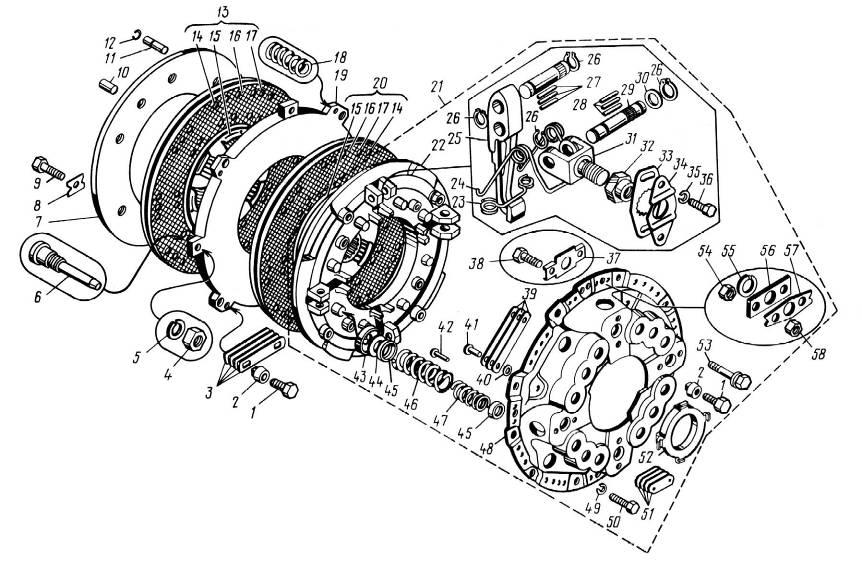 Рис. 42СцеплениеРис. 42СцеплениеСцеплениеСцеплениеСцеплениеСцепление№ поз.ОбозначениеНаименование8421.108424.108424.10-038424.10-031*8424.10-033*8431.10*8463.10—15.1600 010-10Установка сцепления1———151.1600 010Установка сцепления—1——151.1600 010-10Установка сцепления——11310054-П29Болт121212215.1601344Втулка пластины121212315.1601312Пластина диска1616164250 615-П29Гайка4445252 137-П29Шайба 12 ОТ444615.1601302Шток диска444715.1601082Диск сцепления опорный1118312 208-П2Шайба стопорная666945 9348 1602Болт66610258 666-П29Штифт2221115.1601283Штифт установочный222—15.1601282Штифт установочный (в сборе)22212316 500-ПКольцо стопорное2221315.1601129Диск сцепления ведомый передний(в сборе)11114313 017-ПЗаклепка54545415161.1601132Диск ведомый с пластинами(в сборе)2221615.1601138Накладка фрикционная444№ поз.ОбозначениеНаименование8421.108424.108424.10-038424.10-031*8424.10-033*8431.10*8463.1017313 018-ПЗаклепка ступенчатая3636361815.1601102Пружина среднего диска4441915.1601092Диск сцепления ведущий средний11120161.1601130Диск сцепления ведомый (в сборе)1112115.1601090-10Диск нажимной с кожухом (в сборе)1——21151.1601090Диск нажимной с кожухом (в сборе)—1—21151.1601090-10Диск нажимной с кожухом (в сборе)——12215.1601093Диск нажимной1112315.1601275Петля пружины4442415.1601273Пружина4442515.1601095Рычаг оттяжной4442615.1601096Кольцо2424242715.1601113Ось рычага нажимного диска4442815.1601270Ролик2002002002915.1601112Ось вилки4443015.1601114Шайба8883115.1601108Вилка рычага4443215.1601109Гайка регулировочная4443315.1601111Пластина стопорная4443415.1601110Пластина опорная44435252 135-П2Шайба 8 Т88836201452-П29Болт888№ поз.ОбозначениеНаименование8421.108424.108424.10-038424.10-031*8424.10-033*8431.10*8463.103715.1601346Пластина стопорная44438201 460-П29Болт М8х308883915.1601342Пластина16161640252 006-П2Шайба 1044441257 257-П2Заклепка44442253 880-П2Заклепка2——42252 593-П2Заклепка—2242253 882-П2Заклепка6——42252 595-П2Заклепка—6642253 885-П2Заклепка8——42252 598-П2Заклепка—8842253 887-П2Заклепка8——42252 600-П2Заклепка—884315.1601117Шайба подкладки1212124415.1601118Подкладка1212124515.1601119Шайба центрирующая2424244615.1601115Пружина нажимная наружная1——46161.1601115Пружина нажимная наружная—114715.1601116Пружина нажимная внутренняя11—472Э161.1601116Пружина нажимная внутренняя——14815.1601125Кожух сцепления11149252136-П2Шайба 10 ОТ141414№ поз.ОбозначениеНаименование8421.108424.108424.10-038424.10-031*8424.10-033*8431.10*8463.105045 9348 1561Болт1212125115.1601318Пластина балансировочная4445115.1601318-10Пластина балансировочная4445115.1601318-20Пластина балансировочная8885115.1601318-30Пластина балансировочная1212125215.1601120Кольцо упорное1115315.1601340Болт стяжной44454311 441-П2Гайка88855238.1601304Кольцо штока среднего диска4445615.1601308Планка4445715.1601347Пластина44458250 510-П29Гайка М8888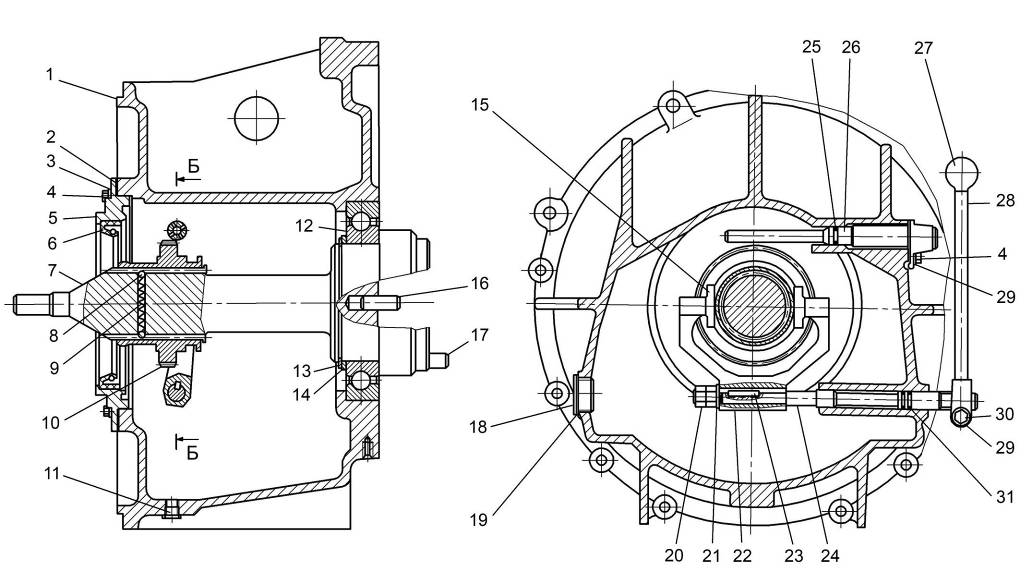 Рис. 43Механизм отключения трансмиссииРис. 43Механизм отключения трансмиссииМеханизм отключения трансмиссииМеханизм отключения трансмиссии№ поз.ОбозначениеНаименование8486.10-028486.10-03—8486.1605010-10Механизм отключениятрансмиссии (в сборе)118486.1605050-10Корпус128486.1605058Прокладка крышки138486.1605059Шайба стопорная84201 497-П29Болт М10х251058486.1605055Крышка168486.1605030Манжета с пружиной1—8486.1605015-10Вал с муфтой и подшипником178486.1605020-10Вал1846 9118 5560Шарик Б7.938-100298486.1605025-10Пружина1108486.1605022-10Полумуфта ведомая111316 121-П29Пробка КГ 1/4˝11246 1214 347601Подшипник 2281138486.1605024Кольцо1148486.1605023Кольцо1158486.1605071Сухарь2168486.1605050Штифт Ø20х402178486.1605160Штифт Ø18х55118316 162-П2Пробка М42х2119312 659-ПШайба 431№ поз.ОбозначениеНаименование8486.10-028486.10-0320250 553-П29Гайка М16х1,5221252 017-П2Шайба 161228486.1605070-10Вилка1238486.1605072Шпонка призматическая1248486.1605075-10Валик12525 3111 2066Кольцо 018-022-25-2-11—8486.1605090Форсунка с пробкой и кольцом1268486.1605091Форсунка с фланцем127Т25Б.37.160Рукоятка1288486.1605080Рычаг129252 136-П2Шайба 10 ОТ330201 680-П29Болт М10х1,25х351318486.1605076Кольцо 016-020-25-2-12—45 9318 1126*Болт М12х1,25х404—8486.1605250*Болт4—252 137-П2*Шайба 12 ОТ8—8486.1605200*Шпилька4—311 423-П5*Гайка М164—252 139-П2*Шайба 16 ОТ4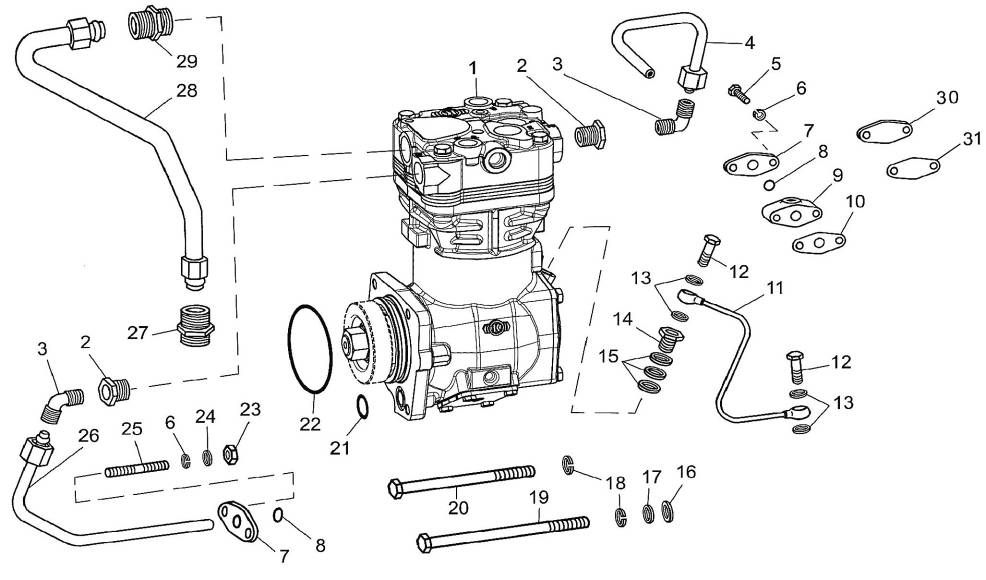 Рис. 44Компрессор пневматического тормозаРис. 44Компрессор пневматического тормозаКомпрессор пневматического тормозаКомпрессор пневматического тормозаКомпрессор пневматического тормозаКомпрессор пневматического тормозаКомпрессор пневматического тормозаКомпрессор пневматического тормоза№ поз.ОбозначениеНаименование8481.108481.10-028481.10-0485227.108424.108424.10-0218424.10-038424.10-0318424.10-0338424.10-048424.10-058424.10-068424.10-078424.10-088463.108482.108482.10-018421.108431.108481.10-058481.10-078481.10-0885226.10—8481.3509010Компрессор пневматического тормоза в сборе с уплотнительными кольцами, ввертышами, угольниками1111—1К 012323*Компрессор пневматического тормоза LP 39991111—2316 632-П29Ввертыш М22х1,52222—3314 510-ПУгольник ввертный3333—48481.3509280Трубка отвода воды от компрессора111——5201 466-П29Болт М8х45222—26252 135-П2Шайба 8 Т444247840.3509294Фланец трубки подвода водык компрессору2221—8238Н-1722063Кольцо уплотнительное2221—98401.3509432-10Фланец111—1108401.3509436Прокладка фланца111—1118481.3509260Трубка подвода масла к компрессору1111—12310 122-П2Болт М10х1х222222—13312 482-П34Шайба 10х14х1,54444—14238-1723280Ввертыш1111—15312 326-ПШайба3333—168481.3509810Шайба1111—17252 006-П2Шайба 102222—18252 136-П2Шайба 10 ОТ4444—№ поз.ОбозначениеНаименование8481.108481.10-028481.10-0485227.108424.108424.10-0218424.10-038424.10-0318424.10-0338424.10-048424.10-058424.10-068424.10-078424.10-088463.108482.108482.10-018421.108431.108481.10-058481.10-078481.10-0885226.1019200 471-П29Болт М10х1,25х1402222—20200 466-П29Болт М10х1,25х1052222—2153205-3509322Кольцо1111—2225 3111 2188Кольцо 076-082-36-2-11111—23250 511-П29Гайка М8х12222—24252 005-П29Шайба 82222—25216 523-П29Шпилька М8 х162222—268481.3509278Трубка подвода воды к компрессору1111—278481.3509303Штуцер11———288481.3509240Трубка подвода воздуха1————2885227.3509240Трубка подвода воздуха—1———298481.3509304Штуцер11———308484.1303014Заглушка————1318484.1303398Прокладка————1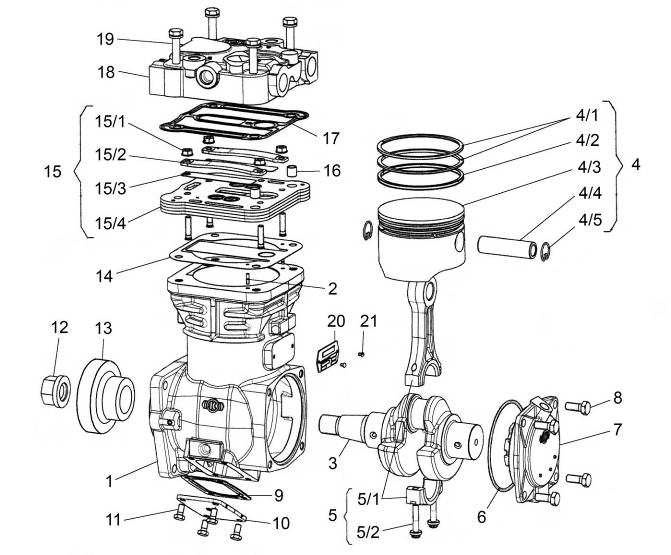 Рис. 44аКомпрессор пневматического тормоза LP 3999. УстройствоРис. 44аКомпрессор пневматического тормоза LP 3999. Устройство№ поз.Наименование1Картер цилиндра2Штифт3Коленчатый вал4Поршень (в сборе)4/1Поршневое кольцо4/2Поршневое кольцо4/3Поршневое кольцо4/4Палец шатуна4/5Стопорное кольцо5Шатун (в сборе)5/1Крышка шатуна5/2Крышка шатуна6Кольцо7Крышка подшипника8Болт9Прокладка нижней крышки10Нижняя крышка11Болт12Гайка13Шестерня№ поз.Наименование14Комбинированная пластина впускной клапан - прокладка15Клапанная плита (в сборе)15/1Гайка15/2Направляющая нагнетательных пластин15/3Нагнетательная пластина15/4Плита16Втулка17Прокладка18Головка цилиндра19Болт головки цилиндра20Табличка21КлепкаОбозначение комплектаДетали, входящие в комплектSEB225304/1, 4/2, 4/3, 4/4, 4/5K0096406, 9, 14,15/3 (2 шт.), 17K01221518SEB0169400415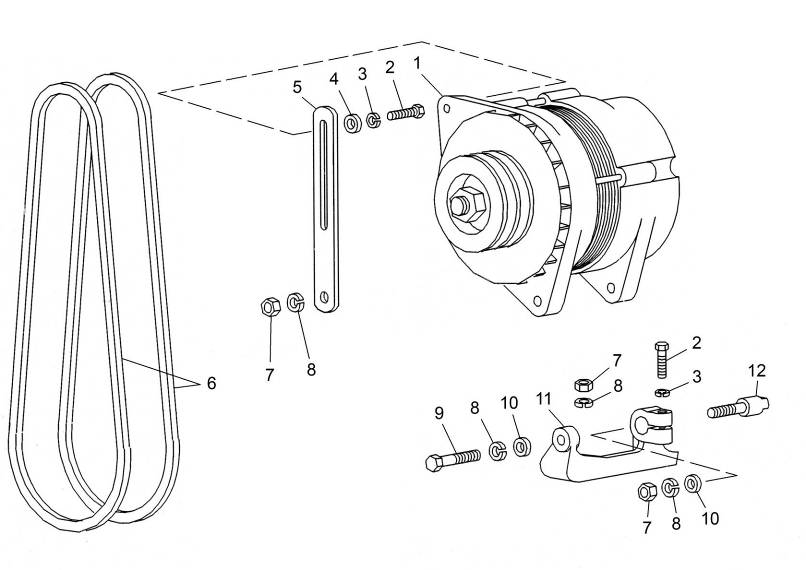 Рис. 45ГенераторРис. 45ГенераторГенераторГенераторГенераторГенераторГенераторГенераторГенератор№ поз.ОбозначениеНаименование8421.108424.108424.10-0218424.10-038424.10-0318424.10-048424.10-058424.10-068424.10-078424.10-088431.108435.108481.108481.10-028481.10-048481.10-058482.108486.10-028486.10-0385227.108424.10-03385226.108481.10-078481.10-088522.1014001.3771-42*Генератор11————14001.3771В-42*Генератор———1——14011.3771-42*Генератор——1—1—15702.3701008-20*Генератор—————12201 460-П29Болт М8х302222223252 135-П2Шайба 8 Т2222224252 038-П28Шайба 81111115841.3701790Планка натяжная генератора1——11158486.3701790Планка натяжная генератора—11———6Ремень I-11х10-9002——2226Ремень I-11х10-1600—22———7250 517-П29Гайка М10х1,254444448252 136-П2Шайба 10 ОТ5555559201682-П29Болт М10х1,25х4011111110252 006-П29Шайба 10222222118423.3701774-01Кронштейн крепления генератора1——111118486.3701774-11Кронштейн крепления генератора—11———12841.3701780Палец крепления генератора111111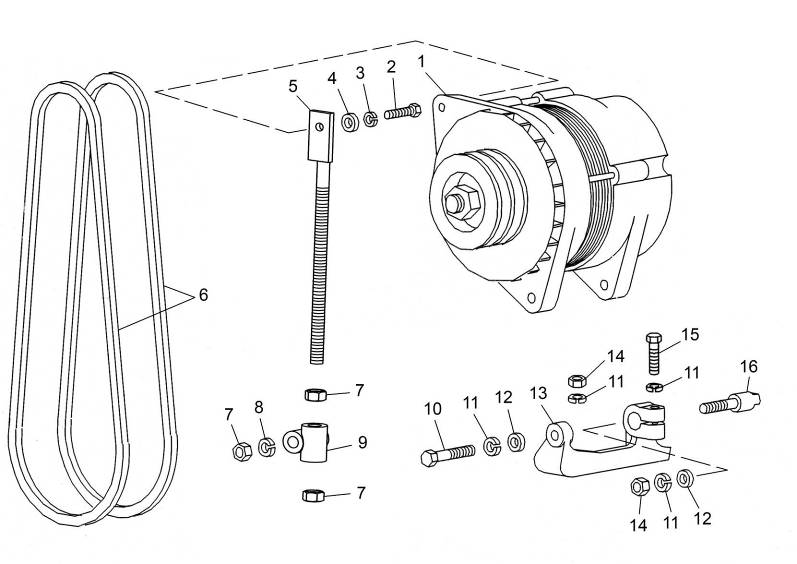 Рис. 45аГенераторРис. 45аГенераторГенераторГенератор№ поз.ОбозначениеНаименование8463.1014001.3771В-42*Генератор12201 458-П29Болт М8х2513252 135-П2Шайба 8 Т14252 005-П29Шайба 8158463.3701792Стержень с наконечником16Ремень SPA 12,7X10X1800 Lp(1818 La)27250 515-П29Гайка М12х1,2538252 137-П2Шайба 12 ОТ198463.3701797Упор110310 213-П29Болт М10х1,25х40111252 136-П2Шайба 10 ОТ512252 006-П29Шайба 102138463.3701774Кронштейн крепления генератора114250 517-П29Гайка М10х1,25315201 678-П29Болт М10х1,25х30116841.3701780Палец крепления генератора1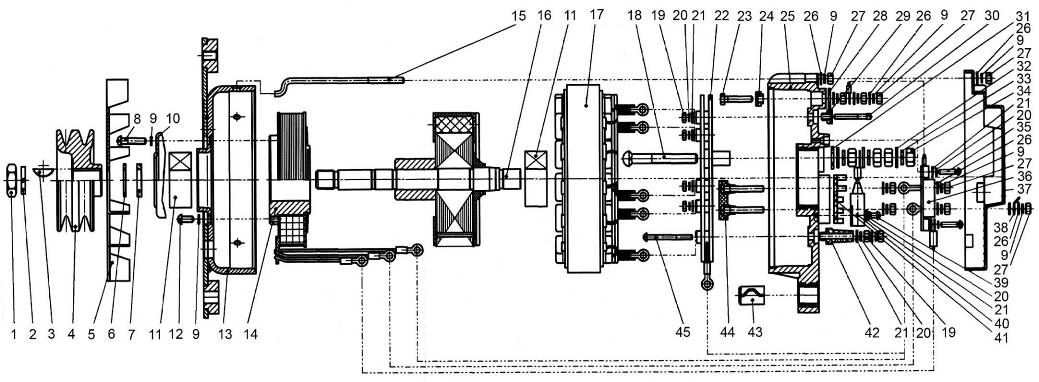 Рис. 45бГенератор 4001.3771-42; 4001.3771В-42; 4011.3771-42. УстройствоРис. 45бГенератор 4001.3771-42; 4001.3771В-42; 4011.3771-42. УстройствоГенератор 4001.3771-42; 4001.3771В-42; 4011.3771-42. УстройствоГенератор 4001.3771-42; 4001.3771В-42; 4011.3771-42. Устройство№ поз.ОбозначениеНаименованиеКоличество1М16х1,5 ГОСТ 5916-70Гайка1216.65Г ГОСТ 6402-70Шайба пружинная13ГЛЦИ.71115.025Шпонка14ФЭГТ.2000.042Шкив15ФЭГТ.2000.022Вентилятор16ГЛЦИ.758481.018Шайба17ФЭГТ.2000.025Втулка дистанционная18В.М5х25 ГОСТ 17473-80Винт395.65Г ГОСТ 6402-70Шайба пружинная2210ГЛЦИ.711352.015Крышка подшипника1116-180603 КС9ГОСТ 8882-75Подшипник212В.М5х10 ГОСТ 17473-80Винт313ФЭГТ.2000.004Щит подшипниковый114ФЭГТ.2000.020Катушка115ГЛЦИ.758274.008-01Шпилька416ФЭГТ.2000.0015Ротор117ФЭГТ.2000.023Статор118ФЭГТ.2000.037Винт119М4 ГОСТ 5915-70Гайка4204.65Г ГОСТ 6402-70Шайба пружинная10№ поз.ОбозначениеНаименованиеКоличество214.01 ГОСТ 11371-78Шайба1022БВП 97-150Блок выпрямительный123ФЭГТ.2000.0056Болт124ФЭГТ.2000.0026Изолятор125ФЭГТ.2000.0001Щит подшипниковый1265.01 ГОСТ 11371-78Шайба1727М5 ГОСТ 5915-70Гайка1628ГЛЦИ.758481.014Шайба129ГЛЦИ.757552.001Изолятор фазный430ГЛЦИ.758164.005Винт431ФЭГТ.2000.030Шайба1328.01 ГОСТ 11371-78Шайба3338.65Г ГОСТ 6402-70Шайба пружинная334М8 ГОСТ 5915-70Гайка435В.М4х20 ГОСТ 17473-80Винт3367342.3702Регулятор напряжения136841.3702Регулятор напряжения1367921.3702Регулятор напряжения137ФЭГТ.2000.021Крышка138ГЛЦИ.757461.017Клемма соединительная139В.М4х6 ГОСТ 17473-80Винт1№ поз.ОбозначениеНаименованиеКоличество40ФЭГТ.2000.062Конденсатор141ГЛЦИ.757546.002Изолятор142ГЛЦИ.757552.002Изолятор фазный143ГЛЦИ.723211.019Втулка разрезная144ФЭГТ.2000.029Колодка выводов145В.М4х55 ГОСТ 17473-80Винт1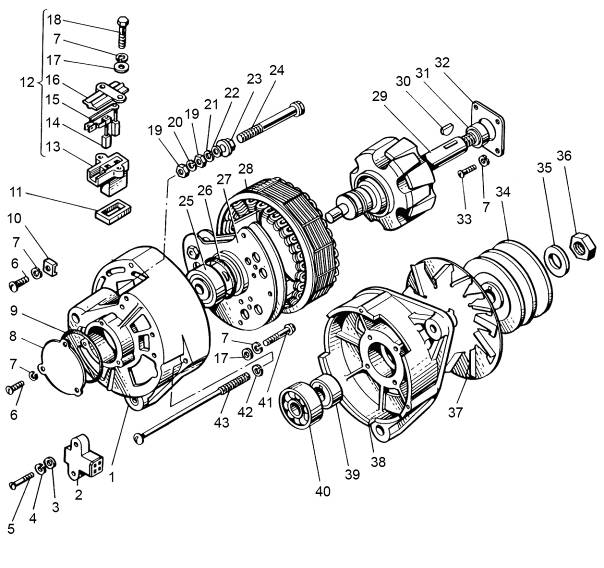 Рис. 45вГенератор 5702.3701-20. УстройствоРис. 45вГенератор 5702.3701-20. УстройствоГенератор 5702.3701-20. УстройствоГенератор 5702.3701-20. Устройство№ поз.ОбозначениеНаименованиеКоличество—5702.3701-20*Генератор (в сборе)1—5702.3701 300Крышка со стороны контактных колец (в сборе)115702.3701 301Крышка со стороны контактных колец123802.3701 306Колодка13М11-40028Шайба24Х-1012-ТШайба258Х-4166Винт267Х-1542Винт47Х-4001-ТШайба1385702.3701 060Крышка подшипника1919.3701 008Кольцо уплотнительное110ВК14-3708 053Скоба1113802-3701 007Прокладка уплотнительная112Г250П1-3701 010Щеткодержатель (в сборе)113Г250П1-3701 011Щеткодержатель114Г250П1-3701 020Щетка115Г250П1-3701 030Щетка116Г250П1-3701 012Крышка щеткодержателя1178Х-1497Шайба5№ поз.ОбозначениеНаименованиеКоличество18Г250-3701 016Болт специальный2198Х-1537Гайка220МХ-0246-ТШайба121Х-4069-ТШайба122I-МЮ-37-ТШайба1233802-3701 319Втулка1243802.3701 309Болт контактный1256-180603К1С9Подшипник1263802.3701 308Кольцо уплотнительное127ИАЕЮ.4352.14002Блок БПВ 7-100-02выпрямительный1285702.3701 100Статор1295702.3701 200Ротор13045 9824 1264Шпонка1315702.3701 214Втулка распорная1323802.3701 404Шайба специальная1333802.3701 406Винт специальный4345702.3701 051Шкив135МХ-0234-ТШайба136МХ-0235Гайка1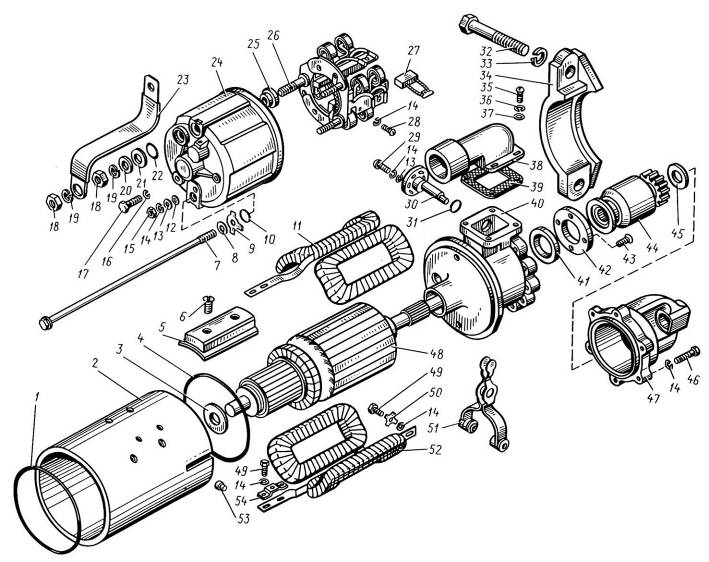 Рис. 46СтартерРис. 46СтартерСтартерСтартерСтартер№ поз.ОбозначениеНаименование8421.108424.108424.10-0218424.10-038424.10-0318424.10-0338424.10-048424.10-058424.10-068424.10-078424.10-088431.108435.108463.108481.108481.10-028481.10-048481.10-058482.108486.10-028486.10-035822.108481.10-078481.10-0885226.1085227.10—2501.3708-21*Стартер (в сборе)1——2502.3708-50**Стартер (в сборе)—11СТ103А-3708 338Кольцо уплотнительное11225.3708 101Корпус стартера113МХ-0523Шайба114СТ103А-3708 046Кольцо уплотнительное115СТ103-3708 012Полюс446ХI-II-58Винт887СТ103-3708 003Шпилька стяжная228МХ-0142Шайба229МХ-0954Шайба замковая2210СТ103А-3708 045Шайба уплотнительная2211СТ103-3708 150Катушка (в сборе)111225.3708 005Шайба уплотнительная2213МХ-0276Шайба4414Х-1482Шайба2525158Х-1533Гайка221645 9816 8046Шайба1117М8х1х20Болт11№ поз.ОбозначениеНаименование8421.108424.108424.10-0218424.10-038424.10-0318424.10-0338424.10-048424.10-058424.10-068424.10-078424.10-088431.108435.108463.108481.108481.10-028481.10-048481.10-058482.108486.10-028486.10-035822.108481.10-078481.10-0885226.1085227.1018Х2-9302Гайка22197Х-4289Шайба2220МХ-0825Шайба2221МХ-0037Шайба1122СТ103А-3708 339Шайба уплотнительная1123СТ103-3708 030Шина соединительная112425.3708 301Крышка коллектора1125СТ103А-3708 309Втулка112625.3708 320Траверса (в сборе)1127СТ26-3708 050Щетка88287Х-4196Винт882945 9432 1109Винт2230СТ142-3708 070Ось рычага113116.3708 406Кольцо уплотнительное11328424.3708800-10*Болт крепления стартера2233252 138-П2Шайба 14 ОТ2234842.3708 722-10*Скоба крепления стартера1135МХ-0905Винт4436Х-4001Винт44378Х-1497Шайба443825.3708 001Кожух привода113925.3708 002Прокладка11№ поз.ОбозначениеНаименование8421.108424.108424.10-0218424.10-038424.10-0318424.10-0338424.10-048424.10-058424.10-068424.10-078424.10-088431.108435.108463.108481.108481.10-028481.10-048481.10-058482.108486.10-028486.10-035822.108481.10-078481.10-0885226.1085227.104025.3708 510Корпус привода1141М67.26.15.030Манжета114225.3708 501Шайба упорная114325.3708 502Винт4444Привод (в сборе)114525.3708 403Шайба упорная114625.3708 404Винт664725.3708 410Крышка привода114825.3708 200Якорь (в сборе)1149МХ-1104Болт7750МХ-1032Шайба замковая225125.3708 450Рычаг1152СТ103-3708 120Катушка (в сборе)1153240-3708 724Штифт установочный115425.3708 004Пластина22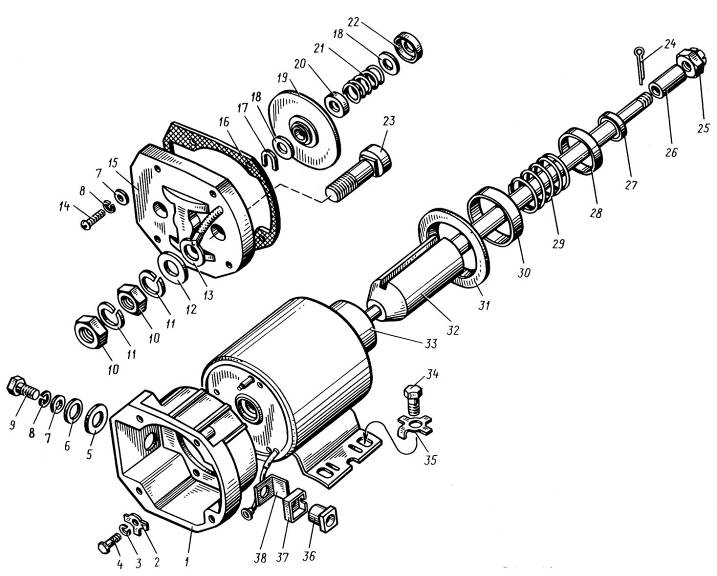 Рис. 47Реле стартераРис. 47Реле стартераРеле стартераРеле стартера№ поз.ОбозначениеНаименованиеВсе двигатели—25.3708 800*Реле стартера (в сборе)11РС25.3708 002-ВКорпус реле12МХ-1032Шайба стопорная33Х-1482Шайба34МХ-1215Болт35МХ-0434Шайба16I-МЮ-37Шайба178Х-1497Шайба58Х-4001Шайба59МХ-1146Болт110Х2-9302Гайка4117Х-4289Шайба412МХ-0825Шайба213540244Наконечник114МХ-1020Винт415РС25.3708 080Крышка реле116РС25.3708 006-БПрокладка117РС25.3708 013Скоба118МХ-0021Шайба219РС25.3708 030Контактный диск1№ поз.ОбозначениеНаименованиеВсе двигатели20ВМ-335-37Шайба121РС25.3708 007Пружина122РС100-3708 003Шайба123РС25.3708 011Контактный болт22445 9871 1018Шплинт12525.3708 802Гайка12625.3708 801Втулка12725.3708 806Шайба12825.3708 802Чашка12918.3708 011Пружина13025.3708 805Чашка13125.3708 803Прокладка13225.3708 850Якорь реле133РС103-3708 100Ярмо с катушкой134МХ-1126Болт435МХ-0287Шайба стопорная436РС25.3708 014Втулка137РС25.3708 015Втулка138РС25.3708 016Прокладка1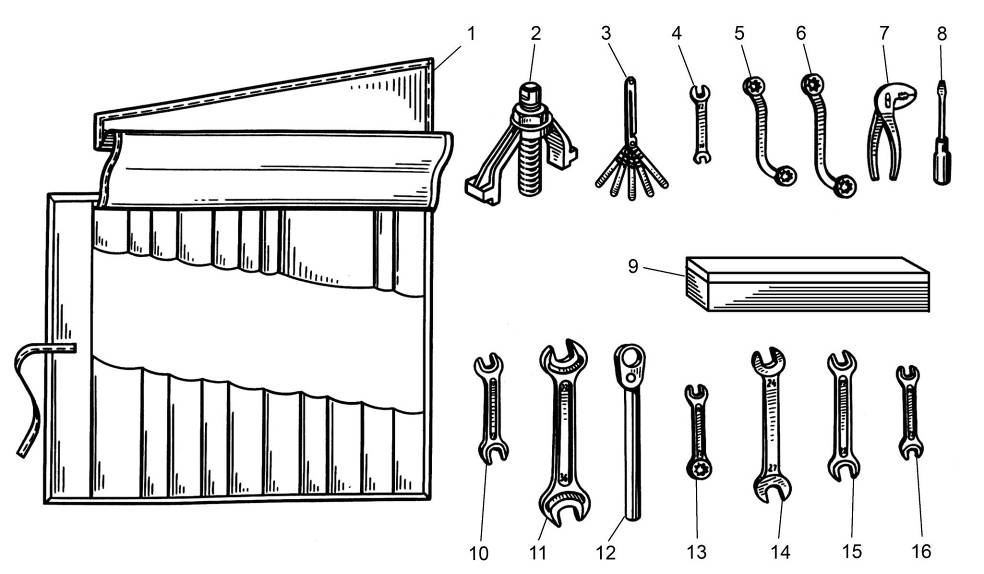 Рис. 48Инструмент и приспособления водителя (механика)Рис. 48Инструмент и приспособления водителя (механика)Инструмент и приспособления водителя (механика)Инструмент и приспособления водителя (механика)№ поз.ОбозначениеНаименованиеВсе двигатели—853.3901010Инструмент и приспособления11840.3901 552Сумка для инструмента12840.3901210*Съемник форсунок1382 103Щуп 82 103147811-0004Ключ 10х12157811-0508 Ключ 13х17167811-0290Ключ 19х22177814-0221Плоскогубцы187810-0928 3А.1Отвертка198424.3901600**Набор инструментов №2Торцовые головки1107811-0464Ключ 13х171117811-0043Ключ 32х36112240-3901035Ключ-трещотка для механизма проворота коленчатого вала1137811-0256Ключ 14х141147811-0026Ключ 24х271157811-0024Ключ 19х221167811-0022Ключ 14х171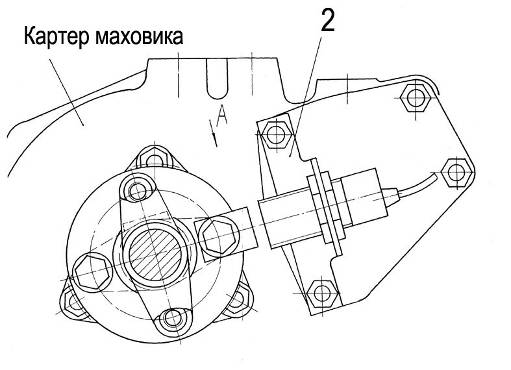 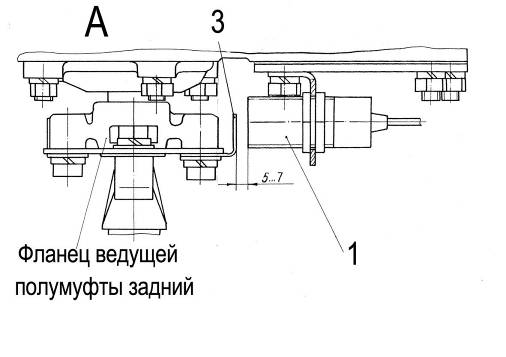 Рис. 49Датчик контроля скоростиРис. 49Датчик контроля скорости.Датчик контроля скорости.Датчик контроля скорости.№ поз.ОбозначениеНаименование8481.10-078481.10-081ИДПС 25-NO-PNP-HT         (2-50 Гц)     илиДКС М30-81У-1113-ЛГ.02 (1с)Датчик контроля скорости128481.3843021Кронштейн датчика контроля скорости138481.3843022Флажок1